РОССИЙСКАЯ ФЕДЕРАЦИЯКУРГАНСКАЯ ОБЛАСТЬПРИТОБОЛЬНЫЙ РАЙОНПРИТОБОЛЬНАЯ РАЙОННАЯ ДУМАРЕШЕНИЕот 28 апреля 2021 года № 59 с. ГлядянскоеВ соответствии со статьей 22 Устава Притобольного района Курганской области, решением Притобольной районной Думы от 26 мая 2011 года № 100 «О регламенте Притобольной районной Думы», Притобольная районная Дума РЕШИЛА:	1. Утвердить отчет об итогах социально – экономического развития Притобольного района за 2020 год согласно приложению к настоящему решению.            2. Настоящее решение вступает в силу со дня его официального опубликования в информационном бюллетене «Муниципальный вестник Притоболья» и подлежит размещению на официальном сайте Администрации Притобольного района в сети «Интернет».Председатель Притобольной районной Думы                                                                                           Г.В. КубасоваОтчет об  итогах социально – экономического развития Притобольного района за 2020 годНа 1 января 2021 года  в Притобольном районе учтены 122 организации всех форм собственности и хозяйствования и 176 граждан, осуществляющих коммерческую деятельность (из них 40 – главы крестьянско-фермерских хозяйств).Демографическая ситуация за январь-декабрь 2020 года характеризовалась, как и в предыдущие периоды, процессом естественной убыли населения, связанного с высокой смертностью. Численность населения Притобольного района на конец 2020 года составляет 12582 человека. Родилось 99 человек, умерло 245. За отчетный период число умерших превысило число родившихся на 146 человек.  За 2020 год в район прибыло 438 человек, выбыло – 538. Миграционная убыль составила - 100 человек. Зарегистрировано браков - 60, разводов - 46.В сфере занятости населения:- создано новых рабочих мест - 38;- трудоустроено незанятых – 448 человек;- направлено на профобучение - 20 человек;- приняли участие в общественных работах – 161 человек;- уровень зарегистрированной безработицы по Курганской области – 7,1%, в Притобольном районе – 11,7%.Среднемесячная заработная плата, начисленная за январь-декабрь 2020 года работникам крупных и средних предприятий и организаций, сложилась в размере 27160,00 рублей и увеличилась по сравнению с аналогичным периодом 2019 года на 7,1 %.	В сфере агропромышленного комплекса:В 2020 году сельхозтоваропроизводителями всех форм собственности Притобольного района проведен сев сельскохозяйственных культур на площади 59,2 тыс. га (102,3 % к уровню 2019 года), в том числе:- яровые зерновые культуры были размещены на площади – 45,5 тыс.га. (104,8 % к уровню прошлого года), в том числе пшеницы – 36,9 тыс. га.;- зернобобовые размещены на площади 1,1 тыс. га.Посев высокорентабельных масличных культур проведен на площади 9,8 тыс. га (106,5 %  к уровню 2019 года).Проведена уборка зерновых и зернобобовых культур на площади 53,6 тыс. га (90,5 % к плану в связи с гибелью сельскохозяйственных культур). Валовой сбор составил 63 тыс.т. (77 % к АППГ), по валовому сбору Притобольный район занимает 11 место по области, при средней урожайности 14,6 ц/га (АППГ – 20,3).Убрано картофеля хозяйствами всех категорий 2,5 тыс. тонн (100 % к АППГ), средняя урожайность картофеля в текущем году составила 100 ц/га. Произведено овощей 1,1 тыс. тонн. Основными производителями картофеля и овощей в районе являются хозяйства населения (99 %). Проведена работа по обработке паров на площади 26,6 тыс.га (100% к плану), 33,2 тыс.га посевов (102% к плану) обработано гербицидами, минеральных удобрений внесено в количестве 3039 тонны в физ. весе (147,5% к АППГ). Под урожай 2021 года проведен сев озимых культур на площади  1146,6 га. Проведена засыпка семян в объеме 9,7 тыс. тонн (100% к плану).В сфере производства товаров и услугОборот организаций за январь – декабрь 2020 года составил 681156,2 тыс. рублей (122 % к уровню прошлого года), отгружено товаров собственного производства по чистым видам экономической деятельности за 2020 год 166381,4 тыс. руб. (200,2 %).Оборот розничной торговли по полному кругу организаций по району за январь-декабрь 2020 года составил 416,0 млн. рублей. Индекс физического объема к январю-декабрю 2019 г. составил 107,3 % (98,4%). Оборот общественного питания составил 657 тыс. руб. Индекс физического объема к январю-декабрю 2018 г. составил 58,1 % (97,7 %).В сфере предпринимательства:Сферу малого предпринимательства представляют: 58 малых предприятия, 8 крестьянско-фермерских хозяйств в форме юридического лица и 207 ИП (в том числе 42 ИП Глав КФХ), среднемесячная заработная плата которых составила - 14474 руб./мес., рост составил 106%.За 2020 год услугами ИКЦ при отделе аграрной политики и экономики, где каждый предприниматель может получить необходимую консультацию, помощь в составлении отчетности, воспользовались 35 человек по 52 обращениям.В сфере инвестицийВведено 20 индивидуальных жилых домов (АППГ-20 жилых домов) общей площадью – 2196 кв.м. (АППГ-1779 кв.м.), выполнение плана на 109,8%. Отремонтировано 3707 м автомобильных дорог местного значения (АППГ-2 310 м).Приобретено оборудования  для уличного освещения на сумму 1 335,3 тыс. руб. (АППГ- 1 684,573 тыс.руб.), осуществлена установка 1312 новых осветительных приборов на опоры.В рамках программы «Формирование современной городской среды» проведены работы по благоустройству территории музея  и  территории стадиона в селе Глядянское. Выполнены следующие работы: уложена тротуарная плитка, установлены  скамейки, урны,  детская площадка, трибуны, сделано освещение, установлено ограждение, проведены работы по озеленению. Проведен капитальный ремонт в Глядянской ДЮСШ – 1 500 тыс. рублей (входная группа, окна), МКОУ «Раскатихинская СОШ- 7971,3 тыс. рублей (крыша, окна, двери, входная группа), Глядянском детском саду «Малышок» - 3 723,4 тыс. рублей  (крыша, окна, пол, двери). Проведен ремонт в МКОУ «Глядянская СОШ» - 4000 тыс. рублей (окна, пол). Открыт еще один  Центр образования цифрового и гуманитарного профилей «Точка роста» на базе МКОУ «Нагорская СОШ». Отремонтирован спортивный зал в МКОУ «Плотниковская ООШ» - 1205 тыс. рублей.В рамках Национального проекта «Развитие первичной медико-санитарной помощи» приобретен модульный ФАП в с. Притобольное на сумму – 3500 тыс. руб.В Глядянский РДК был приобретен автомобиль на сумму 1600 тыс. руб.За счет внебюджетных средств отремонтирована кровля и фасад Глядянского ДДТ, отремонтировано помещение, получено оборудование для функционирования инженерного класса МКОУ «Глядянская СОШ». 1 семья получила возможность улучшить жилищные условия путем строительства жилых домов по государственной Программе «Комплексное развитие сельских территорий на 2020 года» - 1679 тыс. руб.Приобретено котельное оборудование на общую сумму – 10500 тыс. руб.В сфере образования, культуры, спорта и молодёжной политики в 2020 году проводились мероприятия высокой активности и результативности.Рейтинг (место) Притобольного района по основным социально-экономическим показателям среди районов Курганской области по итогам 2019 года.по демографическим показателям Рейтинг по социальным показателямРейтинг по показателям динамичности экономикиРейтинг по экономическим показателямРОССИЙСКАЯ ФЕДЕРАЦИЯКУРГАНСКАЯ ОБЛАСТЬПРИТОБОЛЬНЫЙ РАЙОНПРИТОБОЛЬНАЯ РАЙОННАЯ ДУМАРЕШЕНИЕот 28 апреля 2021 года       № 60 с. ГлядянскоеВ соответствии с Федеральными законами от 25 декабря 2008 года № 273-ФЗ «О противодействии коррупции», от 31 июля 2020 года № 259-ФЗ «О цифровых финансовых активах, цифровой валюте и о внесении изменений в отдельные законодательные акты Российской Федерации»,  Указом Президента Российской Федерации  от 10 декабря 2020 года «О мерах по реализации отдельных положений Федерального закона «О цифровых финансовых активах, цифровой валюте и о внесении изменений в отдельные законодательные акты  Российской Федерации», Уставом Притобольного района Курганской области, Притобольная районная Дума  РЕШИЛА:1. Внести в  решение Притобольной районной Думы от 25 ноября 2015 года № 23 «О порядке представления лицами, замещающими  должности муниципальной службы, а также гражданами, претендующими на замещение должностей муниципальной службы, сведений о доходах, об имуществе и обязательствах имущественного характера» следующие изменения:1) дополнить пункт 3 приложения подпунктом 3 следующего содержания:«3) уведомление о принадлежащих ему, его супругу (супруге) и несовершеннолетним детям цифровых финансовых активов, цифровых правах, включающих одновременно цифровые финансовые активы и иные цифровые права, утилитарных цифровых правах и цифровой валюте (при их наличии) по форме согласно приложению к настоящему решению. Уведомление представляется по состоянию на первое число месяца, предшествующего месяцу подачи документов для замещения соответствующей должности»;2) в пункте 5 приложения слова «общий отдел» заменить словами «отдел правовой и кадровой работы».2. Подпункт 1 пункта 1 настоящего решения распространяется на правоотношения, возникшие с 1 января 2021 года по 30 июня 2021 года включительно.3. Настоящее решение вступает в силу после его официального опубликования в информационном бюллетене «Муниципальный вестник Притоболья» и подлежит размещению на официальном сайте Администрации Притобольного района в сети «Интернет».4. Контроль за выполнением настоящего решения возложить на комитет по правовым вопросам  Притобольной районной Думы.Председатель Притобольной  районной Думы                                                     Г.В. Кубасова                                                              Глава Притобольного района                                                                                  Д.Ю. ЛесовойПриложение к решению Притобольной районной Думы от 28 апреля 2021 года № 60   «О внесении изменений в решение Притобольной районной Думы от 25 ноября 2015 года № 23 «О порядке представления лицами, замещающими  должности муниципальной службы, а также гражданами, претендующими на замещение должностей муниципальной службы, сведений о доходах, об имуществе и обязательствах имущественного характера»УВЕДОМЛЕНИЕо наличии цифровых финансовых активов, цифровых прав,включающих одновременно цифровые финансовые активы и иныецифровые права, утилитарных цифровых прав, цифровой валюты    Я, ______________________________________________________________, уведомляю                        (фамилия, имя, отчество)о наличии у меня, моей супруги (моего супруга), несовершеннолетнего ребенка(нужное подчеркнуть) следующего имущества:    1.  Цифровые финансовые активы, цифровые права, включающие одновременноцифровые финансовые активы и иные цифровые права    --------------------------------    <1>  Указываются  наименования  цифрового  финансового актива (если егонельзя определить, указываются вид и объем прав, удостоверяемых выпускаемымцифровым   финансовым   активом)   и  (или)  цифрового  права,  включающегоодновременно  цифровые  финансовые  активы  и иные цифровые права (если егонельзя  определить,  указываются вид и объем прав, удостоверяемых цифровымифинансовыми  активами  и  иными  цифровыми  правами  с указанием видов иныхцифровых прав).    <2>   Указываются  наименование  оператора  информационной  системы,  вкоторой  осуществляется  выпуск  цифровых  финансовых  активов,  страна егорегистрации  и его регистрационный номер в соответствии с применимым правом(в  отношении  российского  юридического лица указываются идентификационныйномер налогоплательщика и основной государственный регистрационный номер).    2. Утилитарные цифровые права    --------------------------------    <1>   Указывается  уникальное  условное  обозначение,  идентифицирующееутилитарное цифровое право.    <2>  Указываются  наименование  оператора инвестиционной платформы, егоидентификационный   номер   налогоплательщика  и  основной  государственныйрегистрационный номер.    3. Цифровая валютаРОССИЙСКАЯ ФЕДЕРАЦИЯКУРГАНСКАЯ ОБЛАСТЬПРИТОБОЛЬНЫЙ РАЙОНАДМИНИСТРАЦИЯ ПРИТОБОЛЬНОГО РАЙОНА       ПОСТАНОВЛЕНИЕот 6 апреля 2021 года   № 130  с. ГлядянскоеО внесении изменений в постановление Администрации Притобольного района от 22 сентября 2017 года № 351 «Об утверждении правил представления лицом, поступающим на работу на должность руководителя муниципального учреждения Притобольного района, а также руководителем муниципального учреждения Притобольного района сведений о своих доходах, об имуществе и обязательствах имущественного характера и о доходах, об имуществе и обязательствах имущественного характера своих супруга (супруги) и несовершеннолетних детей»В соответствии с Федеральными законами от 25 декабря 2008 года № 273-ФЗ «О противодействии коррупции», от 31 июля 2020 года № 259-ФЗ «О цифровых финансовых активах, цифровой валюте и о внесении изменений в отдельные законодательные акты Российской Федерации»,  Указом Президента Российской Федерации  от 10 декабря 2020 года «О мерах по реализации отдельных положений Федерального закона «О цифровых финансовых активах, цифровой валюте и о внесении изменений в отдельные законодательные акты  Российской Федерации», Уставом Притобольного района Курганской области,  Администрация Притобольного районаПОСТАНОВЛЯЕТ: 1. Внести в  постановление Администрации Притобольного района от 22 сентября 2017 года № 351 «Об утверждении правил представления лицом, поступающим на работу на должность руководителя муниципального учреждения Притобольного района, а также руководителем муниципального учреждения Притобольного района сведений о своих доходах, об имуществе и обязательствах имущественного характера и о доходах, об имуществе и обязательствах имущественного характера своих супруга (супруги) и несовершеннолетних детей» следующие изменения: 1) дополнить пункт 2 приложения  подпунктом в следующего содержания:«в) представляет уведомление о принадлежащему его, их супругу (супруге) и несовершеннолетним детям цифровых финансовых активов, цифровых правах, включающих одновременно цифровые финансовые активы и иные цифровые права, утилитарных цифровых правах и цифровой валюте (при их наличии) по форме согласно приложению к настоящему постановлению. Уведомление представляется по состоянию на первое число месяца, предшествующего месяцу подачи документов для замещения соответствующей должности»;2) в пункте 4 приложения слова «общий отдел» заменить словами «отдел правовой и кадровой работы».2. Подпункт 1 пункта 1 настоящего постановления распространяется на правоотношения, возникшие с 1 января 2021 года по 30 июня 2021 года включительно.3. Настоящее постановление вступает в силу после его официального опубликования в информационном бюллетене «Муниципальный вестник Притоболья» и подлежит размещению на официальном сайте Администрации Притобольного района в сети «Интернет».4. Контроль за выполнением настоящего постановления возложить на первого заместителя Главы Притобольного района.Глава Притобольного района                                                                                  Д.Ю. ЛесовойПриложение к постановлению Администрации Притобольного района от «6» апреля 2021 года № 130   «О внесении изменений в постановление Администрации Притобольного района от 22 сентября 2017 года № 351 «Об утверждении правил представления лицом, поступающим на работу на должность руководителя муниципального учреждения Притобольного района, а также руководителем муниципального учреждения Притобольного района сведений о своих доходах, об имуществе и обязательствах имущественного характера и о доходах, об имуществе и обязательствах имущественного характера своих супруга (супруги) и несовершеннолетних детей»УВЕДОМЛЕНИЕо наличии цифровых финансовых активов, цифровых прав,включающих одновременно цифровые финансовые активы и иныецифровые права, утилитарных цифровых прав, цифровой валюты    Я, ______________________________________________________________, уведомляю                        (фамилия, имя, отчество)о наличии у меня, моей супруги (моего супруга), несовершеннолетнего ребенка(нужное подчеркнуть) следующего имущества:    1.  Цифровые финансовые активы, цифровые права, включающие одновременноцифровые финансовые активы и иные цифровые права    --------------------------------    <1>  Указываются  наименования  цифрового  финансового актива (если егонельзя определить, указываются вид и объем прав, удостоверяемых выпускаемымцифровым   финансовым   активом)   и  (или)  цифрового  права,  включающегоодновременно  цифровые  финансовые  активы  и иные цифровые права (если егонельзя  определить,  указываются вид и объем прав, удостоверяемых цифровымифинансовыми  активами  и  иными  цифровыми  правами  с указанием видов иныхцифровых прав).    <2>   Указываются  наименование  оператора  информационной  системы,  вкоторой  осуществляется  выпуск  цифровых  финансовых  активов,  страна егорегистрации  и его регистрационный номер в соответствии с применимым правом(в  отношении  российского  юридического лица указываются идентификационныйномер налогоплательщика и основной государственный регистрационный номер).    2. Утилитарные цифровые права    --------------------------------    <1>   Указывается  уникальное  условное  обозначение,  идентифицирующееутилитарное цифровое право.    <2>  Указываются  наименование  оператора инвестиционной платформы, егоидентификационный   номер   налогоплательщика  и  основной  государственныйрегистрационный номер.    3. Цифровая валютаРОССИЙСКАЯ ФЕДЕРАЦИЯКУРГАНСКАЯ ОБЛАСТЬ ПРИТОБОЛЬНЫЙ РАЙОНАДМИНИСТРАЦИЯ ПРИТОБОЛЬНОГО РАЙОНАПОСТАНОВЛЕНИЕот  14  апреля   2021  года  № 135с. Глядянское О  внесении  изменения в постановление Администрации   Притобольного  районаот    08.04.2020 г.    № 138   «О  проведениирайонного конкурса на лучшее состояниеусловий и охраны труда»В целях уточнения содержания нормативного правового акта,   Администрация     Притобольного    района ПОСТАНОВЛЯЕТ:1. Внести в постановление Администрации Притобольного района от 08.04.2020 г.  № 138 «О  проведении районного конкурса на лучшее состояние условий и охраны труда»  изменение: - пункт 9 Раздела IV. приложения изложить  в следующей редакции:«9. Победитель конкурса, занявший первое место среди участников конкурса, награждается Грамотой Администрации Притобольного района.».2. Настоящее постановление вступает в силу с момента опубликования в информационном бюллетене «Муниципальный вестник Притоболья» и подлежит  размещению на официальном сайте Администрации Притобольного района в сети «Интернет».3. Контроль за выполнением настоящего постановления оставляю за собой.Глава Притобольного района										Д.Ю. ЛесовойРОССИЙСКАЯ ФЕДЕРАЦИЯКУРГАНСКАЯ ОБЛАСТЬПРИТОБОЛЬНЫЙ РАЙОНАДМИНИСТРАЦИЯ ПРИТОБОЛЬНОГО РАЙОНАПОСТАНОВЛЕНИЕот 16 апреля 2021 года № 138 с. Глядянское О внесении изменений в постановление Администрации Притобольного района от 11 ноября 2016 года № 349 «Об утверждении муниципальной программы «Развитие агропромышленного комплекса в Притобольном районе» на 2017 – 2020 годы»В целях уточнения нормативного правового акта Администрации Притобольного района, руководствуясь Федеральным законом от 6 октября 2003 года № 131–ФЗ «Об общих принципах организации местного самоуправления в Российской Федерации», Администрация Притобольного районаПОСТАНОВЛЯЕТ:	1. Внести в постановление Администрации Притобольного района от 11 ноября 2016 года № 349 «Об утверждении муниципальной программы «Развитие агропромышленного  комплекса в Притобольном районе» на 2017 – 2020 годы» следующие изменения:1) в названии постановления  слово «2020» заменить  словом «2025»;2) приложение  3 к Программе изложить в новой редакции согласно приложению к настоящему постановлению.	2. Настоящее постановление вступает в силу со дня его официального опубликования в информационном бюллетене «Муниципальный вестник Притоболья» и подлежит размещению на официальном сайте Администрации Притобольного района в сети «Интернет».	3. Контроль за выполнением настоящего постановления возложить на заместителя Главы Притобольного района. Глава Притобольного района										Д.Ю. ЛесовойПриложение к постановлению Администрации Притобольного района от 16 апреля 2021 года № 138 «О внесении изменений в постановление Администрации Притобольного района от 11 ноября 2016 года № 349 «Об утверждении муниципальной программы «Развитие агропромышленного комплекса в Притобольном районе» на 2017 – 2020 годы»Приложение 3 к ПрограммеРесурсное обеспечение муниципальной программы «Развитие агропромышленного комплекса в Притобольном районе» на 2017 – 2025 годыРОССИЙСКАЯ ФЕДЕРАЦИЯКУРГАНСКАЯ ОБЛАСТЬПРИТОБОЛЬНЫЙ РАЙОНПРИТОБОЛЬНАЯ РАЙОННАЯ ДУМАРЕШЕНИЕот  28 апреля  2021 года № 57 с.ГлядянскоеОб исполнении бюджета Притобольного района за 2020 год На основании статьи 9 Бюджетного кодекса Российской Федерации, в соответствии с подпунктом  2 пункта 1 статьи 21  Устава  Притобольного  района Курганской области, решением Притобольной районной Думы от 26 мая 2011 года № 100 «О Регламенте Притобольной  районной Думы», решением Притобольной районной Думы от 28 октября 2015 года № 7 «О Положении о бюджетном процессе в Притобольном районе», Притобольная  районная  Дума РЕШИЛА: 1. Утвердить отчет об исполнении бюджета Притобольного района за 2020 год  по доходам в сумме 416 656,6 тысяч рублей и по расходам в сумме 414 956,5 тысяч рублей с превышением доходов над расходами в сумме 1 700,1 тысяч рублей в объемах показателей, приведенных в приложениях 1-4  к настоящему решению.2. Настоящее решение вступает в силу со дня его официального опубликования в информационном бюллетене «Муниципальный вестник Притоболья»  и подлежит размещению на официальном сайте Администрации Притобольного района в сети «Интернет».Председатель Притобольной районной Думы 								Г.В.КубасоваГлава Притобольного района									Д.Ю. Лесовой  РОССИЙСКАЯ ФЕДЕРАЦИЯКУРГАНСКАЯ ОБЛАСТЬПРИТОБОЛЬНЫЙ РАЙОНПРИТОБОЛЬНАЯ  РАЙОННАЯ ДУМАРЕШЕНИЕОт 28 апреля 2021 года № 58 с. ГлядянскоеО внесении изменений в решение Притобольной  районной Думы от 23 декабря 2020 года № 29 «О бюджете Притобольного района на 2021 год и на плановый период 2022 и 2023 годов» На основании статьи 9 Бюджетного кодекса Российской Федерации, в соответствии с подпунктом 2 пункта 1 статьи 22 Устава Притобольного района Курганской области, решением Притобольной районной Думы от 26 мая 2011 года № 100 «О Регламенте Притобольной  районной Думы», решением Притобольной районной Думы от 28 октября 2015 года № 7 «О Положении о бюджетном процессе в Притобольном районе», Притобольная  районная Дума  РЕШИЛА:    1. Пункт 1 решения Притобольной  районной Думы от 23 декабря 2020 года № 29 «О бюджете Притобольного района на 2021 год и на плановый период 2022 и 2023 годов» изложить в следующей редакции:                                                                                                                                                                                                                                                                                                                                                                                                                                                                                                                                                                                                                                                                                                                                                                                                                                                                                                                                                                                                                                                                                                                                                                                                                                                                                                                                                                                                                                                                                                                                                                                                                                                                                                                                                                                                                      «1. Утвердить основные характеристики бюджета Притобольного района на 2021 год:1.1. Общий объем доходов бюджета Притобольного района в сумме   376283,9 тысяч  рублей, в том числе:1) объем налоговых и неналоговых доходов в сумме 50897,0 тысяч рублей;             2) объем безвозмездных поступлений в сумме 325386,9 тысяч  рублей, в том числе:а) объем безвозмездных поступлений от других бюджетов бюджетной системы Российской Федерации в сумме 325226,9  тысяч рублей, из них:- дотации бюджетам бюджетной системы Российской Федерации в сумме 137474,0 тысячи  рублей;- субсидии бюджетам бюджетной системы Российской Федерации (межбюджетные субсидии) в сумме 25015,3 тысяч  рублей;- субвенции бюджетам бюджетной системы Российской Федерации в сумме 149716,8 тысяч  рублей;- иные  межбюджетные трансферты  в сумме 13020,8 тысяч  рублей;б)  объем прочих безвозмездных поступлений в сумме 160,0 тысяч  рублей;1.2. Общий объем расходов бюджета Притобольного района в сумме 376283,9 тысяч  рублей.1.3. Превышение расходов над доходами (дефицит) бюджета Притобольного района в сумме 0,0 рублей2. Приложение 1 к решению Притобольной районной Думы от 23 декабря 2020 года № 29 «О бюджете Притобольного района  на 2021 год и на плановый период 2022 и 2023 годов» изложить в редакции согласно приложению 1.3. Приложение 6 к решению Притобольной районной Думы от 23 декабря 2020 года № 29 «О бюджете Притобольного района  на 2021 год и на плановый период 2022 и 2023 годов» изложить в редакции согласно приложению 2.4. Приложение 8 к решению Притобольной районной Думы от 23 декабря 2020 года № 29 «О бюджете Притобольного района  на 2021 год и на плановый период 2022 и 2023 годов» изложить в редакции согласно приложению 3.5. Приложение 10 к решению Притобольной районной Думы от 23 декабря 2020 года № 29 «О бюджете Притобольного района  на 2021 год и на плановый период 2022 и 2023 годов» изложить в редакции согласно приложению 4.6. Приложение 12 к решению Притобольной районной Думы от 23 декабря 2020 года № 29 «О бюджете Притобольного района  на 2021 год и на плановый период 2022 и 2023 годов» изложить в редакции согласно приложению 5.7. Настоящее решение подлежит опубликованию в информационном бюллетене «Муниципальный вестник Притоболья» и размещению на официальном сайте Администрации Притобольного района в сети «Интернет».8. Настоящее решение вступает в силу с момента опубликования.9. Контроль за выполнением настоящего решения возложить на комитет по бюджету и экономике Притобольной районной Думы. Председатель Притобольной районной Думы 									Г. В.КубасоваГлава Притобольного района  										Д.Ю. ЛесовойРОССИЙСКАЯ ФЕДЕРАЦИЯКУРГАНСКАЯ ОБЛАСТЬПРИТОБОЛЬНЫЙ РАЙОНАДМИНИСТРАЦИЯ ПРИТОБОЛЬНОГО РАЙОНАПОСТАНОВЛЕНИЕот 20 апреля 2021 года № 140 с. ГлядянскоеРуководствуясь Градостроительным кодексом Российской Федерации, Федеральным законом от 6 октября 2003 года № 131-ФЗ «Об общих принципах организации местного самоуправления в Российской Федерации», Уставом Притобольного района Курганской области, Положением об общественных обсуждениях и публичных слушаниях по вопросам градостроительной деятельности на территориях поселений, входящих в состав Притобольного района, утвержденным Решением Притобольной районной Думы от 26 декабря 2018 года  № 263, Администрация Притобольного районаПОСТАНОВЛЯЕТ:Назначить публичные слушания на территории Нагорского сельсовета Притобольного района Курганской области по проекту решения о предоставлении разрешения на условно разрешенный вид использования земельного участка  площадью 1124 кв.м., с кадастровым номером 45:16:010501:885,  расположенном  по  адресу:  Курганская   область, Притобольный  район,  село Нагорское, улица Новая, 1а, в зоне  жилой застройки (Ж), условно разрешенный вид «магазины», для размещения здания магазина (далее – Проект).2. Собрание участников публичных слушаний провести 21 мая 2021 года в здании Администрации Нагорского сельсовета Притобольного района Курганской области по адресу: Курганская область, Притобольный район, село Нагорское, улица Центральная, 51  с 10:00 часов по местному времени.3. Публичные слушания провести в пределах территориальной зоны, в границах которой расположен земельный участок, на который требуется предоставление разрешения на условно разрешенный вид использования земельного участка.4. Экспозиция Проекта откроется  21 апреля 2021 года в здании Администрации Нагорского сельсовета Притобольного района Курганской области по адресу: Курганская область, Притобольный район, село Нагорское, улица Центральная, 51  и будет проводиться до 21 мая 2021 года  по понедельникам, вторникам, средам, четвергам, пятницам с 10.00 часов до 12.00 часов по местному времени.5.  В период размещения Проекта и информационных материалов к нему на официальном сайте Администрации Притобольного района в сети "Интернет" и проведения экспозиции такого Проекта участники публичных слушаний, прошедшие в соответствии с частью 12 статьи 5.1 Градостроительного кодекса Российской Федерации идентификацию, имеют право вносить предложения и замечания, касающиеся такого Проекта:1) в письменной или устной форме в ходе проведения собрания участников публичных слушаний;2) в письменной форме в адрес Администрации Притобольного  района;3) посредством записи в книге (журнале) учета посетителей экспозиции Проекта.Предложения и замечания участников публичных слушаний по Проекту подаются в рабочие дни с  9.00 часов до 16.00 часов (обеденный перерыв с 12 часов до 13 часов) в кабинете № 17 в здании Администрации Притобольного района по адресу Курганская область, Притобольный район, село Глядянское, улица Красноармейская, 19, либо направляются почтовым отправлением.Предложения и замечания не рассматриваются в случае выявления факта представления участником публичных слушаний недостоверных сведений.6. Срок проведения публичных слушаний по Проекту составляет один месяц с момента оповещения жителей муниципального образования о времени и месте их проведения до дня опубликования заключения о результатах публичных слушаний.7. Определить органом, уполномоченным на организацию и проведение публичных слушаний по Проекту, Администрацию Притобольного района Курганской области.8.  Администрации Притобольного  района Курганской области:1) обеспечить официальное опубликование  оповещения о начале публичных слушаний в установленном порядке и разместить на официальном сайте Администрации Притобольного района в сети «Интернет».   Распространить оповещение о начале публичных слушаний на информационных стендах, оборудованных около здания Администрации  Нагорского сельсовета Притобольного района Курганской области, в местах массового скопления граждан и в иных местах, расположенных на территории  Нагорского сельсовета Притобольного района Курганской области;2) в целях доведения до населения информации о содержании Проекта организовать экспозиции Проекта, выступления представителей Администрации Притобольного района и консультирование посетителей экспозиции по Проекту;3) обеспечить прием и анализ замечаний и предложений участников публичных слушаний;4) обеспечить ведение протокола публичных слушаний, подготовку заключений по результатам публичных слушаний, а также опубликование заключения по результатам публичных слушаний на официальном сайте Администрации Притобольного района в сети «Интернет».	9. Настоящее  постановление  опубликовать в  информационном   бюллетене «Муниципальный вестник Притоболья»  и разместить на официальном сайте Администрации Притобольного района  в сети «Интернет».10. Контроль за выполнением настоящего постановления возложить на заместителя Главы Притобольного района.Глава Притобольного района                                                                                Д.Ю. Лесовой РОССИЙСКАЯ ФЕДЕРАЦИЯКУРГАНСКАЯ ОБЛАСТЬПРИТОБОЛЬНЫЙ РАЙОНАДМИНИСТРАЦИЯ ПРИТОБОЛЬНОГО РАЙОНАПОСТАНОВЛЕНИЕот 20 апреля 2021 года № 141  с. ГлядянскоеРуководствуясь Градостроительным кодексом Российской Федерации, Федеральным законом от 6 октября 2003 года № 131-ФЗ «Об общих принципах организации местного самоуправления в Российской Федерации», Уставом Притобольного района Курганской области, Положением об общественных обсуждениях и публичных слушаниях по вопросам градостроительной деятельности на территориях поселений, входящих в состав Притобольного района, утвержденным Решением Притобольной районной Думы от 26 декабря 2018 года  № 263, Администрация Притобольного районаПОСТАНОВЛЯЕТ:Назначить публичные слушания на территории Глядянского сельсовета Притобольного района Курганской области по проекту решения о предоставлении разрешения на отклонение от предельных параметров разрешенного строительства, реконструкции объектов капитального строительства на земельном участке площадью 1264 кв.м., с кадастровым номером 45:16:030111:117, расположенном по адресу: Курганская область, Притобольный район, с. Глядянское, ул. К.Маркса, 55, в территориальной зоне  - зоне жилой застройки индивидуальными и малоэтажными жилыми домами (Ж-1),  в связи с реконструкцией индивидуального жилого дома, ввиду отсутствия минимальных отступов от восточной границы земельного участка до планируемого объекта капитального строительства, в виде отклонения от минимальных отступов с 3,0 метров до 1,5 метров (далее – Проект).2. Собрание участников публичных слушаний провести 21 мая 2021 года в здании Администрации Глядянского сельсовета Притобольного района Курганской области по адресу: Курганская область, Притобольный район, село Глядянское, улица Ленина, 73  с 14:00 часов по местному времени.3. Публичные слушания провести в пределах территориальной зоны, в границах которой расположен земельный участок, на который требуется предоставление разрешения на отклонение от предельных параметров разрешенного строительства, реконструкции объектов капитального строительства.4. Экспозиция Проекта откроется  21 апреля 2021 года в здании Администрации Глядянского сельсовета Притобольного района Курганской области по адресу: Курганская область, Притобольный район, село Глядянское, улица Ленина, 73  и будет проводиться до 21 мая 2021 года  по понедельникам, вторникам, средам, четвергам, пятницам с 10.00 часов до 12.00 часов по местному времени.5.  В период размещения Проекта и информационных материалов к нему на официальном сайте Администрации Притобольного района в сети "Интернет" и проведения экспозиции такого Проекта участники публичных слушаний, прошедшие в соответствии с частью 12 статьи 5.1 Градостроительного кодекса Российской Федерации идентификацию, имеют право вносить предложения и замечания, касающиеся такого Проекта:1) в письменной или устной форме в ходе проведения собрания участников публичных слушаний;2) в письменной форме в адрес Администрации Притобольного  района;3) посредством записи в книге (журнале) учета посетителей экспозиции Проекта.Предложения и замечания участников публичных слушаний по Проекту подаются в рабочие дни с  9.00 часов до 16.00 часов (обеденный перерыв с 12 часов до 13 часов) в кабинете № 17 в здании Администрации Притобольного района по адресу Курганская область, Притобольный район, село Глядянское, улица Красноармейская, 19, либо направляются почтовым отправлением.Предложения и замечания не рассматриваются в случае выявления факта представления участником публичных слушаний недостоверных сведений.6. Срок проведения публичных слушаний по Проекту составляет один месяц с момента оповещения жителей муниципального образования о времени и месте их проведения до дня опубликования заключения о результатах публичных слушаний.7. Определить органом, уполномоченным на организацию и проведение публичных слушаний по Проекту, Администрацию Притобольного района Курганской области.8.  Администрации Притобольного  района Курганской области:1) обеспечить официальное опубликование  оповещения о начале публичных слушаний в установленном порядке и разместить на официальном сайте Администрации Притобольного района в сети «Интернет».   Распространить оповещение о начале публичных слушаний на информационных стендах, оборудованных около здания Администрации  Глядянского сельсовета Притобольного района Курганской области, в местах массового скопления граждан и в иных местах, расположенных на территории  Глядянского сельсовета Притобольного района Курганской области;2) в целях доведения до населения информации о содержании Проекта организовать экспозиции Проекта, выступления представителей Администрации Притобольного района и консультирование посетителей экспозиции по Проекту;3) обеспечить прием и анализ замечаний и предложений участников публичных слушаний;4) обеспечить ведение протокола публичных слушаний, подготовку заключений по результатам публичных слушаний, а также опубликование заключения по результатам публичных слушаний на официальном сайте Администрации Притобольного района в сети «Интернет».	9. Настоящее  постановление  опубликовать в  информационном   бюллетене «Муниципальный вестник Притоболья»  и разместить на официальном сайте Администрации Притобольного района  в сети «Интернет».10. Контроль за выполнением настоящего постановления возложить на заместителя Главы Притобольного района.Глава Притобольного района                                                                                Д.Ю. ЛесовойИнформационный бюллетеньМуниципальныйВ Е С Т Н И КПРИТОБОЛЬЯИнформационный бюллетеньМуниципальныйВ Е С Т Н И КПРИТОБОЛЬЯ№ 8 (233)                           30 апреля 2021 годаЧитайте в выпускеРешение от 28 апреля 2021 года № 59 «Об   отчете  об  итогах социально – экономического развития Притобольного района за 2020 год»Решение от 28 апреля 2021 года № 60 «О внесении изменений в решение Притобольной районной Думы от 25 ноября 2015 года № 23 «О порядке представления лицами, замещающими  должности муниципальной службы, а также гражданами, претендующими на замещение должностей муниципальной службы, сведений о доходах, об имуществе и обязательствах имущественного характера»Постановление от 6 апреля 2021 года   № 130  «О внесении изменений в постановление Администрации Притобольного района от 22 сентября 2017 года № 351 «Об утверждении правил представления лицом, поступающим на работу на должность руководителя муниципального учреждения Притобольного района, а также руководителем муниципального учреждения Притобольного района сведений о своих доходах, об имуществе и обязательствах имущественного характера и о доходах, об имуществе и обязательствах имущественного характера своих супруга (супруги) и несовершеннолетних детей».Постановление от  14  апреля   2021  года  № 135 «О  внесении  изменения в постановление Администрации   Притобольного  района от    08.04.2020 г.    № 138   «О  проведении районного конкурса на лучшее состояние условий и охраны труда».Постановление от 16 апреля 2021 года № 138 «О внесении изменений в постановление Администрации Притобольного района от 11 ноября 2016 года № 349 «Об утверждении муниципальной программы «Развитие агропромышленного комплекса в Притобольном районе» на 2017 – 2020 годы».Решение от  26 апреля  2021 года № 57 «Об исполнении бюджета Притобольного района за 2020 год».Решение от 26 апреля 2021 года № 58 «О внесении изменений в решение Притобольной  районной Думы от 23 декабря 2020 года № 29 «О бюджете Притобольного района на 2021 год и на плановый период 2022 и 2023 годов».Постановление от 20 апреля 2021 года № 140 «О назначении публичных слушаний по проекту решения о предоставлении разрешения на условно разрешенный вид использования земельного участка или объекта капитального строительства»Постановление от 20 апреля 2021 года № 141 «О назначении публичных слушаний по проекту решения о предоставлении разрешения на отклонение от предельных параметров разрешенного строительства, реконструкции объектов капитального строительства» Читайте в выпускеРешение от 28 апреля 2021 года № 59 «Об   отчете  об  итогах социально – экономического развития Притобольного района за 2020 год»Решение от 28 апреля 2021 года № 60 «О внесении изменений в решение Притобольной районной Думы от 25 ноября 2015 года № 23 «О порядке представления лицами, замещающими  должности муниципальной службы, а также гражданами, претендующими на замещение должностей муниципальной службы, сведений о доходах, об имуществе и обязательствах имущественного характера»Постановление от 6 апреля 2021 года   № 130  «О внесении изменений в постановление Администрации Притобольного района от 22 сентября 2017 года № 351 «Об утверждении правил представления лицом, поступающим на работу на должность руководителя муниципального учреждения Притобольного района, а также руководителем муниципального учреждения Притобольного района сведений о своих доходах, об имуществе и обязательствах имущественного характера и о доходах, об имуществе и обязательствах имущественного характера своих супруга (супруги) и несовершеннолетних детей».Постановление от  14  апреля   2021  года  № 135 «О  внесении  изменения в постановление Администрации   Притобольного  района от    08.04.2020 г.    № 138   «О  проведении районного конкурса на лучшее состояние условий и охраны труда».Постановление от 16 апреля 2021 года № 138 «О внесении изменений в постановление Администрации Притобольного района от 11 ноября 2016 года № 349 «Об утверждении муниципальной программы «Развитие агропромышленного комплекса в Притобольном районе» на 2017 – 2020 годы».Решение от  26 апреля  2021 года № 57 «Об исполнении бюджета Притобольного района за 2020 год».Решение от 26 апреля 2021 года № 58 «О внесении изменений в решение Притобольной  районной Думы от 23 декабря 2020 года № 29 «О бюджете Притобольного района на 2021 год и на плановый период 2022 и 2023 годов».Постановление от 20 апреля 2021 года № 140 «О назначении публичных слушаний по проекту решения о предоставлении разрешения на условно разрешенный вид использования земельного участка или объекта капитального строительства»Постановление от 20 апреля 2021 года № 141 «О назначении публичных слушаний по проекту решения о предоставлении разрешения на отклонение от предельных параметров разрешенного строительства, реконструкции объектов капитального строительства» Об   отчете  об  итогах социально – экономического развития Притобольного района за 2020 год Приложение       к        решению Притобольной районной Думы                                                       от 28 апреля 2021 года № 59 «Об   отчете  об  итогах социально – экономического развития Притобольного района за 2020 год»№ п/пПоказательЕдиница измеренияЕдиница измерения201920202021№ п/пПоказательЕдиница измеренияЕдиница измеренияОтчетОценкаПрогноз1.Демография и рынок трудаДемография и рынок трудаДемография и рынок труда1.1.Численность постоянного населения (среднегодовая)Численность постоянного населения (среднегодовая)чел.12 711,0012 582,0012 644,001.2.Численность рабочей силы, в том числеЧисленность рабочей силы, в том числечел.5 023,005 000,005 010,001.2.1.численность занятых в экономикечисленность занятых в экономикечел.4 158,004 150,004 170,001.2.2.среднегодовая общая численность безработныхсреднегодовая общая численность безработныхчел.865,00860,00840,001.3.Численность трудовых ресурсов, в том числеЧисленность трудовых ресурсов, в том числечел.6 275,006 250,006 291,001.3.1.численность трудоспособного населения в трудоспособном возрастечисленность трудоспособного населения в трудоспособном возрастечел.6 031,006 000,006 100,001.3.2.иностранные трудовые мигрантыиностранные трудовые мигрантычел.17,0020,0019,001.3.3.работающие граждане, находящиеся за пределами трудоспособного возраста, в том числеработающие граждане, находящиеся за пределами трудоспособного возраста, в том числечел.227,00230,00225,001.3.3.1.пенсионеры старше трудоспособного возрастапенсионеры старше трудоспособного возрастачел.149,00150,00135,001.3.3.2.подростки моложе трудоспособного возрастаподростки моложе трудоспособного возрастачел.78,0080,0090,001.4.Уровень общей безработицыУровень общей безработицы%17,2017,2016,771.5.Численность безработных, зарегистрированных в органах службы занятости, на конец годаЧисленность безработных, зарегистрированных в органах службы занятости, на конец годачел.213,00200,00180,001.6.Уровень регистрируемой безработицы на конец годаУровень регистрируемой безработицы на конец года%4,2411,703,591.7.Создание новых рабочих мест, в том числеСоздание новых рабочих мест, в том числеед.41,0038,00105,001.7.1.новых постоянных рабочих местновых постоянных рабочих местед.41,0038,0060,001.8.Сокращение рабочих местСокращение рабочих местед.33,0040,0020,001.9.Просроченная задолженность по заработной платеПросроченная задолженность по заработной платетыс.руб.0,000,000,002.Производственная деятельностьПроизводственная деятельностьПроизводственная деятельность2.1.Отгружено товаров собственного производства по чистым видам экономической деятельности по крупным и средним предприятиям и организациямОтгружено товаров собственного производства по чистым видам экономической деятельности по крупным и средним предприятиям и организацияммлн. руб.83,20166,465,902.3.Количество автобусов, работающих по регулярным маршрутам, в том числеКоличество автобусов, работающих по регулярным маршрутам, в том числеед.2,002,002,002.3.1.с использованием газомоторного топливас использованием газомоторного топливаед.0,000,000,002.3.1.оборудованных для перевозки маломобильных группоборудованных для перевозки маломобильных группед.0,000,000,002.4.Перевезено пассажиров (в пределах границы населенного пункта)Перевезено пассажиров (в пределах границы населенного пункта)чел.0,000,000,002.5.Число сельских населенных пунктов, обслуживаемых автобусами в пределах границы населенного пунктаЧисло сельских населенных пунктов, обслуживаемых автобусами в пределах границы населенного пунктаед.0,000,000,002.6.Число сельских населенных пунктов, обслуживаемых автобусами в пригородном и междугородном сообщенииЧисло сельских населенных пунктов, обслуживаемых автобусами в пригородном и междугородном сообщенииед.30,0029,0030,002.7.Индекс сельскохозяйственного производства в хозяйствах всех категорийИндекс сельскохозяйственного производства в хозяйствах всех категорий%112,3099,90109,502.8.Объем производства сельскохозяйственной продукции в действующих ценахОбъем производства сельскохозяйственной продукции в действующих ценахмлн.руб.1 637,601 698,101 930,102.9.Производство сельскохозяйственной продукции в хозяйствах всех категорийПроизводство сельскохозяйственной продукции в хозяйствах всех категорийПроизводство сельскохозяйственной продукции в хозяйствах всех категорий2.9.1.ЗернаЗернат.85 100,3083 685,0096 182,002.9.2.КартофеляКартофелят.3 167,803 168,003 100,002.9.3.ОвощейОвощейт.1 668,001 699,001 500,002.9.4.Реализация скота и птицы в живом весеРеализация скота и птицы в живом весет.1 440,001 461,001 460,002.9.5.МолокаМолокат.5 363,005 800,006 000,002.9.6.ШерстиШерстит.3,403,503,502.9.7.ЯицЯицтыс.шт.1 862,001 910,001 920,002.10.Посевная площадь, всегоПосевная площадь, всегога.57 953,0059 224,0059 500,002.11.Доля прибыльных организаций в общем числе организацийДоля прибыльных организаций в общем числе организаций%100,00100,00100,002.12.Численность работающих в организациях (по крупным и средним предприятиям и организациям)Численность работающих в организациях (по крупным и средним предприятиям и организациям)чел.1 528,001 360,001400,002.13.Фонд заработной платы организаций (по крупным и средним предприятиям и организациям)Фонд заработной платы организаций (по крупным и средним предприятиям и организациям)млн. руб.452,20493,11518,952.14.Среднемесячная заработная плата в организациях (по крупным и средним предприятиям и организациям)Среднемесячная заработная плата в организациях (по крупным и средним предприятиям и организациям)руб.24 661,8027160,0027 545,382.14.1.Темп роста среднемесячной заработной платы в организациях (по крупным и средним предприятиям и организациям) в действующих ценахТемп роста среднемесячной заработной платы в организациях (по крупным и средним предприятиям и организациям) в действующих ценахв % к предыдущему году108,40107,10103,902.14.2.Реальная заработная платаРеальная заработная платав % к предыдущему году105,03104,0799,902.15.Индекс потребительских ценИндекс потребительских ценв % к декабрю предыдущего года103,21103,30104,002.16.Оборот розничной торговлиОборот розничной торговлимлн.руб.961,76416,00653,002.17.Темп роста оборота розничной торговли (в сопоставимых ценах)Темп роста оборота розничной торговли (в сопоставимых ценах)в % к предыдущему году95,8043,3156,92.18.Инвестиции в основной капитал, в том числе за счет средствИнвестиции в основной капитал, в том числе за счет средствмлн. руб.67,7055,0058,002.18.1.федерального бюджета (по согласованию)федерального бюджета (по согласованию)млн. руб.9,407,605,302.18.2.областного бюджетаобластного бюджетамлн. руб.15,2012,409,002.18.3.местного бюджета (по согласованию)местного бюджета (по согласованию)млн. руб.1,701,401,452.18.4.внебюджетных источниковвнебюджетных источниковмлн. руб.41,4033,6042,252.19.Ввод объектовВвод объектовВвод объектов2.19.1.ЖильеЖильетыс. кв. м.1,782,202,202.19.1.1.в том числе индивидуальноев том числе индивидуальноетыс. кв. м.1,782,202,202.19.2.общеобразовательные организацииобщеобразовательные организацииученическое место0,000,000,002.19.3.дошкольные общеобразовательные организациидошкольные общеобразовательные организацииместо0,000,000,002.19.4.амбулаторно-поликлинические учреждения, включая негосударственныеамбулаторно-поликлинические учреждения, включая негосударственныепосещений в смену0,000,000,002.19.5.газовые сетигазовые сетикм.0,000,000,00КоэффициентыКоэффициентыКоэффициентыМиграционный 
прирост (убыль)рождаемостисмертностиестественного прироста (убыли)Миграционный 
прирост (убыль)Притобольный20182023За январь-декабрь 2020 годаЗа январь-декабрь 2020 годасреднемесячная 
заработная плататемп роста 
заработной платы в % к январь-декабрь 2019 г.Притобольный1920январь-декабрь 2020 г. в % к январю-декабрю 2019 г.январь-декабрь 2020 г. в % к январю-декабрю 2019 г.январь-декабрь 2020 г. в % к январю-декабрю 2019 г.январь-декабрь 2020 г. в % к январю-декабрю 2019 г.январь-декабрь 2020 г. в % к январю-декабрю 2019 г.производствопроизводствоотгружено 
товаров 
собственного производства 
по чистым 
видам экономической 
деятельностиввод 
жильяобъем выполненных работ по договорам строительного 
подрядаскота и птицы на убой 
(в живой массе)молокаотгружено 
товаров 
собственного производства 
по чистым 
видам экономической 
деятельностиввод 
жильяобъем выполненных работ по договорам строительного 
подрядаПритобольный--27-Январь-декабрь 2020 г.Январь-декабрь 2020 г.Январь-декабрь 2020 г.Январь-декабрь 2020 г.произведено на душу населенияпроизведено на душу населениянадой 
молока от 
1 коровыввод жилья, м2 на 1000 жителейскота и птицы на убой (в живой массе)молоканадой 
молока от 
1 коровыввод жилья, м2 на 1000 жителейПритобольный18171714О внесении изменений в решение Притобольной районной Думы от 25 ноября 2015 года № 23 «О порядке представления лицами, замещающими  должности муниципальной службы, а также гражданами, претендующими на замещение должностей муниципальной службы, сведений о доходах, об имуществе и обязательствах имущественного характера»N п/пНаименование цифрового финансового актива или цифрового права <1>Дата приобретенияОбщее количествоСведения об операторе информационной системы, в которой осуществляется выпуск цифровых финансовых активов <2>1234512N п/пУникальное условное обозначение <1>Дата приобретенияОбъем инвестиций (руб.)Сведения об операторе инвестиционной платформы <2>12345123N п/пНаименование цифровой валютыДата приобретенияОбщее количество1234123по состоянию на _______________(фамилия и инициалы)(подпись и дата)N п/пНаименование цифрового финансового актива или цифрового права <1>Дата приобретенияОбщее количествоСведения об операторе информационной системы, в которой осуществляется выпуск цифровых финансовых активов <2>1234512N п/пУникальное условное обозначение <1>Дата приобретенияОбъем инвестиций (руб.)Сведения об операторе инвестиционной платформы <2>12345123N п/пНаименование цифровой валютыДата приобретенияОбщее количество1234123по состоянию на _______________(фамилия и инициалы)(подпись и дата)Объём финансирования мероприятий Программы2017 год2018 год2019 год2020 год2021 год2022 год2023 год2024 год2025 годВсего, тысяч рублей2015501515152025Средства бюджета Притобольного района (объёмы, условия и порядок финансирования Программы за счёт средств бюджета Притобольного района ежегодно уточняется)2015501515152025В том числе мероприятияМатериальная помощь победителям конкурса «Лучшее личное подсобное хозяйство Притобольного района»4,54,5-------Проведение торжественного мероприятия, посвящённого празднику «День работника сельского хозяйства и перерабатывающей промышленности»15,510,55,00,015,015,015,020,025,0 Приложение 1 к решению Притобольной районной Думы от 28 апреля 2021 года № 57  «Об исполнении бюджета Притобольного района за 2020 год»  Приложение 1 к решению Притобольной районной Думы от 28 апреля 2021 года № 57  «Об исполнении бюджета Притобольного района за 2020 год»  Приложение 1 к решению Притобольной районной Думы от 28 апреля 2021 года № 57  «Об исполнении бюджета Притобольного района за 2020 год» Доходы бюджета Притобольного района за 2020 год по классификации доходовДоходы бюджета Притобольного района за 2020 год по классификации доходовДоходы бюджета Притобольного района за 2020 год по классификации доходовДоходы бюджета Притобольного района за 2020 год по классификации доходовДоходы бюджета Притобольного района за 2020 год по классификации доходовДоходы бюджета Притобольного района за 2020 год по классификации доходов тысяч рублей   тысяч рублей  Наименование показателяКод бюджетной классификации Российской ФедерацииКод бюджетной классификации Российской Федерации Уточнен-
ные бюджетные назначения  Исполнено  % испол-
нения  Наименование показателяглавного админи-стратора поступ-ленийдоходов бюджета Притобольного района Уточнен-
ные бюджетные назначения  Исполнено  % испол-
нения  123456Управление ветеринарии Курганской области005                     3,0                              3,0          100,0   Доходы от денежных взысканий (штрафов), поступающие в счет погашения задолженности, образовавшейся до 1 января 2020 года, подлежащие зачислению в бюджет муниципального образования по нормативам, действовавшим в 2019 году0051 16 10123 01 0000 140                     3,0                              3,0          100,0   Управление по обеспечению деятельности мировых судей в Курганской области011                 333,0                          338,9          101,8   Административные штрафы, установленные главой 5 Кодекса Российской Федерации об административных правонарушениях, за административные правонарушения, посягающие на права граждан, налагаемые мировыми судьями, комиссиями по делам несовершеннолетних и защите их прав0111 16 01053 01 0000 140                   30,0                            29,4            98,0   Административные штрафы, установленные главой 6 Кодекса Российской Федерации об административных правонарушениях, за административные правонарушения, посягающие на здоровье, санитарно-эпидемиологическое благополучие населения и общественную нравственность, налагаемые мировыми судьями, комиссиями по делам несовершеннолетних и защите их прав0111 16 01063 01 0000 140                   46,0                            44,8            97,4   Административные штрафы, установленные главой 7 Кодекса Российской Федерации об административных правонарушениях, за административные правонарушения в области охраны собственности, налагаемые мировыми судьями, комиссиями по делам несовершеннолетних и защите их прав0111 16 01073 01 0000 140                 152,0                          152,1          100,1   Административные штрафы, установленные главой 8 Кодекса Российской Федерации об административных правонарушениях, за административные правонарушения в области охраны окружающей среды и природопользования, налагаемые мировыми судьями, комиссиями по делам несовершеннолетних и защите их прав0111 16 01083 01 0000 140                   53,0                            51,7            97,5   Административные штрафы, установленные главой 13 Кодекса Российской Федерации об административных правонарушениях, за административные правонарушения в области связи и информации, налагаемые мировыми судьями, комиссиями по делам несовершеннолетних и защите их прав0111 16 01133 01 0000 140                     3,0                              3,0          100,0   Административные штрафы, установленные главой 14 Кодекса Российской Федерации об административных правонарушениях, за административные правонарушения в области предпринимательской деятельности и деятельности саморегулируемых организаций, налагаемые мировыми судьями, комиссиями по делам несовершеннолетних и защите их прав0111 16 01143 01 0000 140                        -                               0,8                -    Административные штрафы, установленные главой 15 Кодекса Российской Федерации об административных правонарушениях, за административные правонарушения в области финансов, налогов и сборов, страхования, рынка ценных бумаг (за исключением штрафов, указанных в пункте 6 статьи 46 Бюджетного кодекса Российской Федерации), налагаемые мировыми судьями, комиссиями по делам несовершеннолетних и защите их прав0111 16 01153 01 0000 140                     8,0                            14,3          178,8   Административные штрафы, установленные главой 17 Кодекса Российской Федерации об административных правонарушениях, за административные правонарушения, посягающие на институты государственной власти, налагаемые мировыми судьями, комиссиями по делам несовершеннолетних и защите их прав0111 16 01173 01 0000 140                     1,0                              1,0          100,0   Административные штрафы, установленные главой 19 Кодекса Российской Федерации об административных правонарушениях, за административные правонарушения против порядка управления, налагаемые мировыми судьями, комиссиями по делам несовершеннолетних и защите их прав0111 16 01193 01 0000 140                     3,0                              3,0          100,0   Административные штрафы, установленные главой 20 Кодекса Российской Федерации об административных правонарушениях, за административные правонарушения, посягающие на общественный порядок и общественную безопасность, налагаемые мировыми судьями, комиссиями по делам несовершеннолетних и защите их прав0111 16 01203 01 0000 140                   37,0                            38,8          104,9   Департамент природных ресурсов и охраны окружающей среды Курганской области012                 520,0                          531,1          102,1   Доходы от денежных взысканий (штрафов), поступающие в счет погашения задолженности, образовавшейся до 1 января 2020 года, подлежащие зачислению в бюджет муниципального образования по нормативам, действовавшим в 2019 году0121 16 10123 01 0000 140                   35,0                            46,1          131,7   Платежи по искам о возмещении вреда, причиненного окружающей среде, а также платежи, уплачиваемые при добровольном возмещении вреда, причиненного окружающей среде (за исключением вреда, причиненного окружающей среде на особо охраняемых природных территориях, а также вреда, причиненного водным объектам), подлежащие зачислению в бюджет муниципального образования0121 16 11050 01 0000 140                 485,0                          485,0          100,0   Отдел образования Администрации Притобольного района025              5 245,0                       4 741,3            90,4     Прочие доходы от оказания платных услуг (работ) получателями средств бюджетов муниципальных районов0251 13 01995 05 0000 130              3 445,0                       2 940,6            85,4    Прочие доходы от компенсации затрат бюджетов муниципальных районов0251 13 02995 05 0000 130              1 800,0                       1 800,0          100,0   Штрафы, неустойки, пени, уплаченные в случае просрочки исполнения поставщиком (подрядчиком, исполнителем) обязательств, предусмотренных муниципальным контрактом, заключенным муниципальным органом, казенным учреждением муниципального района025116 07010 05 0000 140                        -                               0,7                -    Отдел культуры Администрации Притобольного района026                 420,0                          237,4            56,5   Прочие доходы от оказания платных услуг (работ) получателями средств бюджетов муниципальных районов0261 13 01995 05 0000 130                 260,0                          200,2            77,0   Поступления от денежных пожертвований, предоставляемых физическими лицами получателям средств бюджетов муниципальных районов0262 07 05020 05 0000 150                 160,0                            37,2            23,3   Управление Федеральной службы по надзору в сфере природопользования по Курганской области048                   18,0                            14,8            82,2    Плата за выбросы загрязняющих веществ в атмосферный воздух стационарными объектами0481 12 01010 01 6000 120                   18,0                              9,0            50,0    Плата за размещение твердых коммунальных отходов0481 12 01041 01 6000 120                        -                               5,8                -    Финансовое управление Курганской области090                   20,0                            20,3          101,5   Административные штрафы, установленные главой 5 Кодекса Российской Федерации об административных правонарушениях, за административные правонарушения, посягающие на права граждан, налагаемые мировыми судьями, комиссиями по делам несовершеннолетних и защите их прав0901 16 01053 01 0000 140                     5,0                              5,4          108,0   Административные штрафы, установленные главой 6 Кодекса Российской Федерации об административных правонарушениях, за административные правонарушения, посягающие на здоровье, санитарно-эпидемиологическое благополучие населения и общественную нравственность, налагаемые мировыми судьями, комиссиями по делам несовершеннолетних и защите их прав0901 16 01063 01 0000 140                     8,0                              7,5            93,8   Административные штрафы, установленные главой 19 Кодекса Российской Федерации об административных правонарушениях, за административные правонарушения против порядка управления, налагаемые мировыми судьями, комиссиями по делам несовершеннолетних и защите их прав0901 16 01193 01 0000 140                     1,0                              1,1          110,0   Административные штрафы, установленные главой 20 Кодекса Российской Федерации об административных правонарушениях, за административные правонарушения, посягающие на общественный порядок и общественную безопасность, налагаемые мировыми судьями, комиссиями по делам несовершеннолетних и защите их прав0901 16 01203 01 0000 140                     6,0                              6,3          105,0   Администрация Притобольного района098              1 146,0                       1 305,7          113,9    Доходы, получаемые в виде арендной платы за земельные участки, государственная собственность на которые не разграничена и которые расположены в границах сельских поселений и межселенных территорий муниципальных районов, а также средства от продажи права на заключение договоров аренды указанных земельных участков  0981 11 05013 05 0000 120                 410,0                          410,7          100,2   Доходы, получаемые в виде арендной платы, а также средства от продажи права на заключение договоров аренды за земли, находящиеся в собственности муниципальных районов (за исключением земельных участков муниципальных бюджетных и автономных учреждений)0981 11 05025 05 0000 120                   60,0                            59,1            98,5   Доходы от сдачи в аренду имущества, находящегося в оперативном управлении органов управления муниципальных районов и созданных ими учреждений (за исключением имущества муниципальных бюджетных и автономных учреждений)0981 11 05035 05 0000 120                   72,0                            69,1            96,0   Доходы от сдачи в аренду имущества, составляющего казну муниципальных районов (за исключением земельных участков)0981 11 05075 05 0000 120                        -                               2,1                -      Доходы, поступающие в порядке возмещения расходов, понесенных в связи с эксплуатацией имущества муниципальных районов0981 13 02065 05 0000 130                   61,0                            60,7            99,5     Доходы от реализации имущества, находящегося в оперативном управлении учреждений, находящихся в ведении органов управления муниципальных районов (за исключением имущества муниципальных бюджетных и автономных учреждений), в части реализации основных средств по указанному имуществу0981 14 02052 05 0000 410                 241,0                          259,9          107,8   Доходы от продажи земельных участков, государственная собственность на которые не разграничена и которые расположены в границах сельских поселений и межселенных территорий муниципальных районов0981 14 06013 05 0000 430                 300,0                          442,5          147,5   Иные штрафы, неустойки, пени, уплаченные в соответствии с законом или договором в случае неисполнения или ненадлежащего исполнения обязательств перед муниципальным органом, (муниципальным казенным учреждением) муниципального района0981 16 07090 05 0000 140                     2,0                              1,6                -    Федеральное казначейство100              5 135,0                       5 040,4            98,2   Доходы от уплаты акцизов на дизельное топливо, подлежащие распределению между бюджетами субъектов Российской Федерации и местными бюджетами с учетом установленных дифференцированных нормативов отчислений в местные бюджеты (по нормативам, установленным федеральным законом о федеральном бюджете в целях формирования дорожных фондов субъектов Российской Федерации)1001 03 02231 01 0000 110              2 396,0                       2 324,8            97,0   Доходы от уплаты акцизов на моторные масла для дизельных и (или) карбюраторных (инжекторных) двигателей, подлежащие распределению между бюджетами субъектов Российской Федерации и местными бюджетами с учетом установленных дифференцированных нормативов отчислений в местные бюджеты (по нормативам, установленным федеральным законом о федеральном бюджете в целях формирования дорожных фондов субъектов Российской Федерации)1001 03 02241 01 0000 110                   17,0                            16,6            97,6   Доходы от уплаты акцизов на автомобильный бензин, подлежащие распределению между бюджетами субъектов Российской Федерации и местными бюджетами с учетом установленных дифференцированных нормативов отчислений в местные бюджеты (по нормативам, установленным федеральным законом о федеральном бюджете в целях формирования дорожных фондов субъектов Российской Федерации)1001 03 02251 01 0000 110              3 170,0                       3 127,6            98,7   Доходы от уплаты акцизов на прямогонный бензин, подлежащие распределению между бюджетами субъектов Российской Федерации и местными бюджетами с учетом установленных дифференцированных нормативов отчислений в местные бюджеты (по нормативам, установленным федеральным законом о федеральном бюджете в целях формирования дорожных фондов субъектов Российской Федерации)1001 03 02261 01 0000 110-                448,0   -                      428,6                -    Федеральная служба по надзору в сфере защиты прав потребителей и благополучия человека141                     5,0                              5,0          100,0   Доходы от денежных взысканий (штрафов), поступающие в счет погашения задолженности, образовавшейся до 1 января 2020 года, подлежащие зачислению в бюджет муниципального образования по нормативам, действовавшим в 2019 году1411 16 10123 01 0000 140                     5,0                              5,0          100,0   Управление Федеральной налоговой службы по Курганской области182            38 578,0                     39 407,1          102,1   Налог на доходы физических лиц с доходов, источником которых является налоговый агент, за исключением доходов, в отношении которых исчисление и уплата налога осуществляются в соответствии со статьями 227, 227.1 и 228 Налогового кодекса Российской Федерации (сумма платежа (перерасчеты, недоимка и задолженность по соответствующему платежу, в том числе по отмененному)1821 01 02010 01 1000 110            31 511,0                     32 100,3          101,9   Налог на доходы физических лиц с доходов, источником которых является налоговый агент, за исключением доходов, в отношении которых исчисление и уплата налога осуществляются в соответствии со статьями 227, 227.1 и 228 Налогового кодекса Российской Федерации (пени по соответствующему платежу)1821 01 02010 01 2100 110                        -                             21,5                -    Налог на доходы физических лиц с доходов, источником которых является налоговый агент, за исключением доходов, в отношении которых исчисление и уплата налога осуществляются в соответствии со статьями 227, 227.1 и 228 Налогового кодекса Российской Федерации (суммы денежных взысканий (штрафов) по соответствующему платежу согласно законодательству Российской Федерации)1821 01 02010 01 3000 110                        -                             45,4                -    Налог на доходы физических лиц с доходов, полученных от осуществления деятельности физическими лицами, зарегистрированными в качестве индивидуальных предпринимателей, нотариусов, занимающихся частной практикой, адвокатов, учредивших адвокатские кабинеты и других лиц, занимающихся частной практикой в соответствии со статьей 227 Налогового кодекса Российской Федерации1821 01 02020 01 1000 110                 200,0                            53,5            26,8   Налог на доходы физических лиц с доходов, полученных от осуществления деятельности физическими лицами, зарегистрированными в качестве индивидуальных предпринимателей, нотариусов, занимающихся частной практикой, адвокатов, учредивших адвокатские кабинеты, и других лиц, занимающихся частной практикой в соответствии со статьей 227 Налогового кодекса Российской Федерации (суммы денежных взысканий (штрафов) по соответствующему платежу согласно законодательству Российской Федерации)1821 01 02020 01 3000 110                        -                               0,4                -     Налог на доходы физических лиц с доходов, полученных физическими лицами в соответствии со статьей 228 Налогового кодекса Российской Федерации (сумма платежа (перерасчеты, недоимка и задолженность по соответствующему платежу, в том числе по отмененному)1821 01 02030 01 1000 110                 300,0                          290,4            96,8   Налог на доходы физических лиц с доходов, полученных физическими лицами в соответствии со статьей 228 Налогового кодекса Российской Федерации (пени по соответствующему платежу)1821 01 02030 01 2100 110                        -                             11,6                -    Налог на доходы физических лиц с доходов, полученных физическими лицами в соответствии со статьей 228 Налогового кодекса Российской Федерации (суммы денежных взысканий (штрафов) по соответствующему платежу согласно законодательству Российской Федерации)1821 01 02030 01 3000 110                        -                               3,6                -    Единый налог на вмененный доход для отдельных видов деятельности1821 05 02010 02 1000 110              2 170,0                       2 155,9            99,4   Единый налог на вмененный доход для отдельных видов деятельности (пени по соответствующему платежу)1821 05 02010 02 2100 110                        -                               4,9                -    Единый налог на вмененный доход для отдельных видов деятельности (суммы денежных взысканий (штрафов) по соответствующему платежу согласно законодательству Российской Федерации)1821 05 02010 02 3000 110                        -                               6,2                -    Единый сельскохозяйственный налог (сумма платежа (перерасчеты, недоимка и задолженность по соответствующему платежу, в том числе по отмененному)1821 05 03010 01 1000 110              2 730,0                       2 840,9          104,1   Единый сельскохозяйственный налог (пени по соответствующему платежу)1821 05 03010 01 2100 110                        -                               9,0                -    Единый сельскохозяйственный налог (суммы денежных взысканий (штрафов) по соответствующему платежу согласно законодательству Российской Федерации)1821 05 03010 01 3000 110                        -                               0,4                -    Налог, взимаемый в связи с применением патентной системы налогообложения, зачисляемый в бюджеты муниципальных районов1821 05 04020 02 1000 110                   64,0                            59,1            92,3    Налог, взимаемый в связи с применением патентной системы налогообложения, зачисляемый в бюджеты муниципальных районов  (пени по соответствующему платежу)1821 05 04020 02 2100 110                        -                               5,1                -    Государственная пошлина по делам, рассматриваемым в судах общей юрисдикции, мировыми судьями (за исключением Верховного Суда Российской Федерации)1821 08 03010 01 1000 110              1 598,0                       1 793,6          112,2   Доходы от денежных взысканий (штрафов), поступающие в счет погашения задолженности, образовавшейся до 1 января 2020 года, подлежащие зачислению в федеральный бюджет и бюджет муниципального образования по нормативам, действовавшим в 2019 году1821 16 10129 01 0000 140                     5,0                              5,3          106,0   Управление Министерства внутренних дел Российской Федерации по Курганской области188                 415,0                          414,1            99,8   Доходы от денежных взысканий (штрафов), поступающие в счет погашения задолженности, образовавшейся до 1 января 2020 года, подлежащие зачислению в бюджет муниципального образования по нормативам, действовавшим в 2019 году1881 1610123 01 0000 140                 415,0                          414,1                -    Федеральная служба судебных приставов322                   10,0                            10,0          100,0   Доходы от денежных взысканий (штрафов), поступающие в счет погашения задолженности, образовавшейся до 1 января 2020 года, подлежащие зачислению в бюджет муниципального образования по нормативам, действовавшим в 2019 году3221 16 10123 01 0000 140                   10,0                            10,0          100,0   Финансовый отдел Администрации Притобольного района900          388 973,2                   364 587,5            93,7   Невыясненные поступления, зачисляемые в бюджеты муниципальных районов9001 17 01050 05 0000 140                        -    -                        41,1                -    Дотации бюджетам муниципальных районов на выравнивание бюджетной обеспеченности9002 02 15001 05 0000 150          128 303,0                   128 303,0          100,0   Дотации бюджетам муниципальных районов на поддержку мер по обеспечению сбалансированности бюджетов9002 02 15002 05 0000 150              8 038,6                       8 027,5            99,9   Субсидии бюджетам муниципальных районов на осуществление дорожной деятельности в отношении автомобильных дорог общего пользования, а также капитального ремонта и ремонта дворовых территорий многоквартирных домов, проездов к дворовым территориям многоквартирных домов населенных пунктов9002 02 20216 05 0000 150            32 744,9                     11 546,1            35,3   Субсидии бюджетам муниципальных районов на создание в общеобразовательных организациях, расположенных в сельской местности и малых городах, условий для занятий физической культурой и спортом9002 02 25097 05 0000 150              1 193,7                       1 193,7          100,0   Субсидии бюджетам муниципальных районов на создание и обеспечение функционирования центров образования естественно-научной и технологической направленностей в общеобразовательных организациях, расположенных в сельской местности и малых городах9002 02 25169 05 0000 150              1 117,0                       1 117,0          100,0   Субсидии бюджетам муниципальных районов на обеспечение образовательных организаций материально-технической базой для внедрения цифровой образовательной среды9002 02 25210 05 0000 150              2 259,2                       2 259,2          100,0   Субсидии бюджетам муниципальных районов на организацию бесплатного горячего питания обучающихся, получающих начальное общее образование в государственных и муниципальных образовательных организациях9002 02 25304 05 0000 150              2 467,5                       2 065,5            83,7   Субсидии бюджетам муниципальных районов на обеспечение развития и укрепления материально-технической базы домов культуры в населенных пунктах с числом жителей до 50 тысяч человек9002 02 25467 05 0000 150              1 600,0                       1 588,4            99,3   Субсидии бюджетам муниципальных районов на реализацию мероприятий по обеспечению жильем молодых семей9002 02 25497 05 0000 150                 965,9                          965,9          100,0   Субсидии бюджетам муниципальных районов на реализацию программ формирования современной городской среды9002 02 25555 05 0000 150              4 576,0                       4 576,0          100,0   Субсидии бюджетам муниципальных районов на обеспечение комплексного развития сельских территорий9002 02 25576 05 0000 150              1 678,7                       1 678,7          100,0   Прочие субсидии бюджетам муниципальных районов9002 02 29999 05 0000 150            30 392,6                     29 750,3            97,9   Субвенции бюджетам муниципальных районов на выполнение передаваемых полномочий субъектов Российской Федерации9002 02 30024 05 0000 150            45 204,2                     44 036,5            97,4   Субвенции бюджетам муниципальных районов на осуществление первичного воинского учета на территориях, где отсутствуют военные комиссариаты9002 02 35118 05 0000 150              1 497,7                          953,9            63,7   Субвенции бюджетам муниципальных районов на осуществление полномочий по составлению (изменению) списков кандидатов в присяжные заседатели федеральных судов общей юрисдикции в Российской Федерации9002 02 35120 05 0000 150                     2,9                              2,9          100,0   Субвенции бюджетам муниципальных районов на выплату единовременного пособия при всех формах устройства детей, лишенных родительского попечения, в семью9002 02 35260 05 0000 150                 607,9                          547,6            90,1   Субвенции бюджетам муниципальных районов на государственную регистрацию актов гражданского состояния9002 02 35930 05 0000 150              1 779,0                       1 779,0          100,0   Прочие субвенции бюджетам муниципальных районов9002 02 39999 05 0000 150          118 415,4                   117 880,9            99,5   Межбюджетные трансферты, передаваемые бюджетам муниципальных районов из бюджетов поселений на осуществление части полномочий по решению вопросов местного значения в соответствии с заключенными соглашениями9002 02 40014 05 0000 150              1 388,0                       1 388,0          100,0   Межбюджетные трансферты, передаваемые бюджетам муниципальных районов на ежемесячное денежное вознаграждение за классное руководство педагогическим работникам государственных и муниципальных общеобразовательных организаций9002 02 45303 05 0000 150              4 072,7                       3 895,7            95,7   Межбюджетные трансферты, передаваемые бюджетам муниципальных районов, за счет средств резервного фонда Правительства Российской Федерации9002 02 49001 05 0000 150                 688,5                          688,5          100,0   Прочие межбюджетные трансферты, передаваемые бюджетам муниципальных районов9002 02 49999 05 0000 150                 549,8                          549,8          100,0   Поступления от денежных пожертвований, предоставляемых физическими лицами получателям средств бюджетов муниципальных районов9002 07 05020 05 0000 180              1 200,0                       1 604,5          133,7   Прочие безвозмездные поступления в бюджеты муниципальных районов9002 07 05030 05 0000 180                   30,0                            30,0          100,0   Возврат прочих остатков субсидий, субвенций и иных межбюджетных трансфертов, имеющих целевое назначение, прошлых лет из бюджетов муниципальных районов9002 19 60010 05 0000 151-             1 800,0   -                   1 800,0          100,0   Доходы бюджета Притобольного района, всего:  00085 000 000 000 000 000          440 821,2                   416 656,6            94,5   Приложение 2 к решению Притобольной районной Думы от 28 апреля 2021 года № 57  «Об исполнении бюджета Притобольного района за 2020 год»Приложение 2 к решению Притобольной районной Думы от 28 апреля 2021 года № 57  «Об исполнении бюджета Притобольного района за 2020 год»Приложение 2 к решению Притобольной районной Думы от 28 апреля 2021 года № 57  «Об исполнении бюджета Притобольного района за 2020 год»Приложение 2 к решению Притобольной районной Думы от 28 апреля 2021 года № 57  «Об исполнении бюджета Притобольного района за 2020 год»Приложение 2 к решению Притобольной районной Думы от 28 апреля 2021 года № 57  «Об исполнении бюджета Притобольного района за 2020 год»Приложение 2 к решению Притобольной районной Думы от 28 апреля 2021 года № 57  «Об исполнении бюджета Притобольного района за 2020 год»Приложение 2 к решению Притобольной районной Думы от 28 апреля 2021 года № 57  «Об исполнении бюджета Притобольного района за 2020 год»Приложение 2 к решению Притобольной районной Думы от 28 апреля 2021 года № 57  «Об исполнении бюджета Притобольного района за 2020 год»Приложение 2 к решению Притобольной районной Думы от 28 апреля 2021 года № 57  «Об исполнении бюджета Притобольного района за 2020 год»Приложение 2 к решению Притобольной районной Думы от 28 апреля 2021 года № 57  «Об исполнении бюджета Притобольного района за 2020 год»Приложение 2 к решению Притобольной районной Думы от 28 апреля 2021 года № 57  «Об исполнении бюджета Притобольного района за 2020 год»Приложение 2 к решению Притобольной районной Думы от 28 апреля 2021 года № 57  «Об исполнении бюджета Притобольного района за 2020 год»Приложение 2 к решению Притобольной районной Думы от 28 апреля 2021 года № 57  «Об исполнении бюджета Притобольного района за 2020 год»Приложение 2 к решению Притобольной районной Думы от 28 апреля 2021 года № 57  «Об исполнении бюджета Притобольного района за 2020 год»Приложение 2 к решению Притобольной районной Думы от 28 апреля 2021 года № 57  «Об исполнении бюджета Притобольного района за 2020 год»Приложение 2 к решению Притобольной районной Думы от 28 апреля 2021 года № 57  «Об исполнении бюджета Притобольного района за 2020 год»Распределение бюджетных ассигнований по разделам, подразделам классификации расходов бюджета Притобольного района на 2020 годРаспределение бюджетных ассигнований по разделам, подразделам классификации расходов бюджета Притобольного района на 2020 годРаспределение бюджетных ассигнований по разделам, подразделам классификации расходов бюджета Притобольного района на 2020 годРаспределение бюджетных ассигнований по разделам, подразделам классификации расходов бюджета Притобольного района на 2020 годРаспределение бюджетных ассигнований по разделам, подразделам классификации расходов бюджета Притобольного района на 2020 годРаспределение бюджетных ассигнований по разделам, подразделам классификации расходов бюджета Притобольного района на 2020 годРаспределение бюджетных ассигнований по разделам, подразделам классификации расходов бюджета Притобольного района на 2020 годРаспределение бюджетных ассигнований по разделам, подразделам классификации расходов бюджета Притобольного района на 2020 годРаспределение бюджетных ассигнований по разделам, подразделам классификации расходов бюджета Притобольного района на 2020 годРаспределение бюджетных ассигнований по разделам, подразделам классификации расходов бюджета Притобольного района на 2020 годРаспределение бюджетных ассигнований по разделам, подразделам классификации расходов бюджета Притобольного района на 2020 годРаспределение бюджетных ассигнований по разделам, подразделам классификации расходов бюджета Притобольного района на 2020 годРаспределение бюджетных ассигнований по разделам, подразделам классификации расходов бюджета Притобольного района на 2020 годРаспределение бюджетных ассигнований по разделам, подразделам классификации расходов бюджета Притобольного района на 2020 годРаспределение бюджетных ассигнований по разделам, подразделам классификации расходов бюджета Притобольного района на 2020 годРаспределение бюджетных ассигнований по разделам, подразделам классификации расходов бюджета Притобольного района на 2020 годЕдиница измерения:  тыс.руб.Единица измерения:  тыс.руб.Единица измерения:  тыс.руб.Единица измерения:  тыс.руб.Единица измерения:  тыс.руб.Единица измерения:  тыс.руб.Единица измерения:  тыс.руб.Единица измерения:  тыс.руб.Наименование показателяРзПрУтвержден-
ные бюджетные назначенияИзменения согласно ст.217 Бюджетного кодекса Российской ФедерацииУточненные бюджетные назначенияИсполнено% исполненияНаименование показателяРзПрУтвержден-
ные бюджетные назначенияИзменения согласно ст.217 Бюджетного кодекса Российской ФедерацииУточненные бюджетные назначенияИсполнено% исполнения    ОБЩЕГОСУДАРСТВЕННЫЕ ВОПРОСЫ010028 150,789,128 239,827 693,098,1      Функционирование высшего должностного лица субъекта Российской Федерации и муниципального образования0102922,50,0922,5922,2100,0      Функционирование законодательных (представительных) органов государственной власти и представительных органов муниципальных образований01031 157,70,01 157,71 152,199,5      Функционирование Правительства Российской Федерации, высших исполнительных органов государственной власти субъектов Российской Федерации, местных администраций010415 215,4127,515 342,914 915,197,2      Судебная система01052,90,02,92,9100,0      Обеспечение деятельности финансовых, налоговых и таможенных органов и органов финансового (финансово-бюджетного) надзора01067 354,825,07 379,87 338,599,4      Обеспечение проведения выборов и референдумов0107511,10,0511,1500,097,8      Другие общегосударственные вопросы01132 986,3-63,42 922,92 862,297,9    НАЦИОНАЛЬНАЯ ОБОРОНА02001 419,078,71 497,7953,963,7      Мобилизационная и вневойсковая подготовка02031 419,078,71 497,7953,963,7    НАЦИОНАЛЬНАЯ БЕЗОПАСНОСТЬ И ПРАВООХРАНИТЕЛЬНАЯ ДЕЯТЕЛЬНОСТЬ03001 292,20,01 292,21 282,799,3      Защита населения и территории от чрезвычайных ситуаций природного и техногенного характера, гражданская оборона03091 292,20,01 292,21 282,799,3    НАЦИОНАЛЬНАЯ ЭКОНОМИКА040042 195,80,042 195,820 257,948,0      Общеэкономические вопросы0401821,20,0821,2821,2100,0      Сельское хозяйство и рыболовство040510,50,010,510,5100,0      Дорожное хозяйство (дорожные фонды)040941 287,20,041 287,219 355,046,9      Другие вопросы в области национальной экономики041276,90,076,971,292,6    ЖИЛИЩНО-КОММУНАЛЬНОЕ ХОЗЯЙСТВО050034 469,80,034 469,834 400,199,8      Жилищное хозяйство050126,20,026,223,288,5      Коммунальное хозяйство050229 381,30,029 381,329 314,699,8      Благоустройство05035 062,30,05 062,35 062,3100,0    ОХРАНА ОКРУЖАЮЩЕЙ СРЕДЫ06001,00,01,01,0100,0      Сбор, удаление отходов и очистка сточных вод06021,00,01,01,0100,0    ОБРАЗОВАНИЕ0700240 737,71 422,2242 159,9237 491,298,1      Дошкольное образование070145 761,0399,746 160,745 176,597,9      Общее образование0702167 307,31 001,3168 308,6164 827,397,9      Дополнительное образование детей070312 813,812,412 826,212 764,199,5      Профессиональная подготовка, переподготовка и повышение квалификации0705300,50,0300,5216,572,0      Молодежная политика07071 345,20,01 345,21 325,498,5      Другие вопросы в области образования070913 209,98,813 218,713 181,499,7    КУЛЬТУРА, КИНЕМАТОГРАФИЯ080020 829,3-3,820 825,520 385,297,9      Культура080116 710,1-15,516 694,616 263,097,4      Другие вопросы в области культуры, кинематографии08044 119,211,74 130,94 122,299,8    СОЦИАЛЬНАЯ ПОЛИТИКА100032 294,7266,532 561,231 337,296,2      Социальное обеспечение населения10031 903,32,81 906,11 906,1100,0      Охрана семьи и детства100430 391,4263,730 655,129 431,196,0    ФИЗИЧЕСКАЯ КУЛЬТУРА И СПОРТ11001 597,00,01 597,01 591,399,6      Физическая культура11011 501,50,01 501,51 501,5100,0      Массовый спорт110295,50,095,589,894,0    МЕЖБЮДЖЕТНЫЕ ТРАНСФЕРТЫ ОБЩЕГО ХАРАКТЕРА БЮДЖЕТАМ БЮДЖЕТНОЙ СИСТЕМЫ РОССИЙСКОЙ ФЕДЕРАЦИИ140039 443,2119,839 563,039 563,0100,0      Дотации на выравнивание бюджетной обеспеченности субъектов Российской Федерации и муниципальных образований14015 775,00,05 775,05 775,0100,0      Иные дотации140233 668,20,033 668,233 668,2100,0Прочие межбюджетные трансферты общего характера14030,0119,8119,8119,8100,0ВСЕГО РАСХОДОВ:442430,41 972,5444 402,9414 956,593,4Приложение 3 к решению Притобольной районной Думы от 28 апреля 2021 года № 57 «Об исполнении бюджета Притобольного района за 2020 год»Приложение 3 к решению Притобольной районной Думы от 28 апреля 2021 года № 57 «Об исполнении бюджета Притобольного района за 2020 год»Приложение 3 к решению Притобольной районной Думы от 28 апреля 2021 года № 57 «Об исполнении бюджета Притобольного района за 2020 год»Приложение 3 к решению Притобольной районной Думы от 28 апреля 2021 года № 57 «Об исполнении бюджета Притобольного района за 2020 год»Приложение 3 к решению Притобольной районной Думы от 28 апреля 2021 года № 57 «Об исполнении бюджета Притобольного района за 2020 год»Приложение 3 к решению Притобольной районной Думы от 28 апреля 2021 года № 57 «Об исполнении бюджета Притобольного района за 2020 год»Приложение 3 к решению Притобольной районной Думы от 28 апреля 2021 года № 57 «Об исполнении бюджета Притобольного района за 2020 год»Приложение 3 к решению Притобольной районной Думы от 28 апреля 2021 года № 57 «Об исполнении бюджета Притобольного района за 2020 год»Приложение 3 к решению Притобольной районной Думы от 28 апреля 2021 года № 57 «Об исполнении бюджета Притобольного района за 2020 год»Приложение 3 к решению Притобольной районной Думы от 28 апреля 2021 года № 57 «Об исполнении бюджета Притобольного района за 2020 год»Приложение 3 к решению Притобольной районной Думы от 28 апреля 2021 года № 57 «Об исполнении бюджета Притобольного района за 2020 год»Приложение 3 к решению Притобольной районной Думы от 28 апреля 2021 года № 57 «Об исполнении бюджета Притобольного района за 2020 год»Приложение 3 к решению Притобольной районной Думы от 28 апреля 2021 года № 57 «Об исполнении бюджета Притобольного района за 2020 год»Приложение 3 к решению Притобольной районной Думы от 28 апреля 2021 года № 57 «Об исполнении бюджета Притобольного района за 2020 год»Приложение 3 к решению Притобольной районной Думы от 28 апреля 2021 года № 57 «Об исполнении бюджета Притобольного района за 2020 год»Приложение 3 к решению Притобольной районной Думы от 28 апреля 2021 года № 57 «Об исполнении бюджета Притобольного района за 2020 год»Приложение 3 к решению Притобольной районной Думы от 28 апреля 2021 года № 57 «Об исполнении бюджета Притобольного района за 2020 год»Приложение 3 к решению Притобольной районной Думы от 28 апреля 2021 года № 57 «Об исполнении бюджета Притобольного района за 2020 год»Приложение 3 к решению Притобольной районной Думы от 28 апреля 2021 года № 57 «Об исполнении бюджета Притобольного района за 2020 год»Приложение 3 к решению Притобольной районной Думы от 28 апреля 2021 года № 57 «Об исполнении бюджета Притобольного района за 2020 год»Приложение 3 к решению Притобольной районной Думы от 28 апреля 2021 года № 57 «Об исполнении бюджета Притобольного района за 2020 год»Приложение 3 к решению Притобольной районной Думы от 28 апреля 2021 года № 57 «Об исполнении бюджета Притобольного района за 2020 год»Приложение 3 к решению Притобольной районной Думы от 28 апреля 2021 года № 57 «Об исполнении бюджета Притобольного района за 2020 год»Приложение 3 к решению Притобольной районной Думы от 28 апреля 2021 года № 57 «Об исполнении бюджета Притобольного района за 2020 год»Ведомственная структура расходов бюджета Притобольного района на 2020 годВедомственная структура расходов бюджета Притобольного района на 2020 годВедомственная структура расходов бюджета Притобольного района на 2020 годВедомственная структура расходов бюджета Притобольного района на 2020 годВедомственная структура расходов бюджета Притобольного района на 2020 годВедомственная структура расходов бюджета Притобольного района на 2020 годВедомственная структура расходов бюджета Притобольного района на 2020 годВедомственная структура расходов бюджета Притобольного района на 2020 годВедомственная структура расходов бюджета Притобольного района на 2020 годВедомственная структура расходов бюджета Притобольного района на 2020 годВедомственная структура расходов бюджета Притобольного района на 2020 годВедомственная структура расходов бюджета Притобольного района на 2020 годЕдиница измерения:тыс. руб.Единица измерения:тыс. руб.Единица измерения:тыс. руб.Единица измерения:тыс. руб.Единица измерения:тыс. руб.Единица измерения:тыс. руб.Единица измерения:тыс. руб.Единица измерения:тыс. руб.Единица измерения:тыс. руб.Единица измерения:тыс. руб.Единица измерения:тыс. руб.Единица измерения:тыс. руб.Наименование показателяРаспРзПрЦСРВРУтвержден-
ные бюджет-
ные назначенияИзменения согласно ст.217 Бюджет-
ного кодекса Россий-
ской ФедерацииУточнен-
ные бюджет-
ные назначенияИсполнено% исполне-
нияКасс. расходНаименование показателяРаспРзПрЦСРВРУтвержден-
ные бюджет-
ные назначенияИзменения согласно ст.217 Бюджет-
ного кодекса Россий-
ской ФедерацииУточнен-
ные бюджет-
ные назначенияИсполнено% исполне-
нияКасс. расход    Отдел образования Администрации Притобольного района025000268 860,61 673,4270 534,0264 653,597,891 255 226,10      ОБРАЗОВАНИЕ02507000236 968,81 409,7238 378,5233 722,098,078 450 336,11        Дошкольное образование025070100045 761,0399,746 160,745 176,597,917 700 128,22          Муниципальная программа "Развитие образования в Притобольном районе" на 2017-2020 годы0250701030000000000045 681,0399,746 080,745 096,597,917 620 128,22            Подпрограмма "Развитие общего образования"0250701031000000000045 681,0399,746 080,745 096,597,917 620 128,22              Модернизация содержания, механизмов и технологий общего образования, совершенствование образовательной среды для обеспечения готовности детей дошкольного возраста к обучению в общеобразовательной организации, выпускников общеобразовательных организаций к дальнейшему продолжению образования и началу профессиональной деятельности0250701031020000000045 681,0399,746 080,745 096,597,917 620 128,22                Меры социальной поддержки лиц, проживающих и работающих в сельских населенных пунктах, рабочих поселках (поселках городского типа)025070103102109700001 133,30,01 133,31 133,3100,0397 440,00                  Расходы на выплаты персоналу в целях обеспечения выполнения функций государственными (муниципальными) органами, казенными учреждениями, органами управления государственными внебюджетными фондами02507010310210970100714,30,0714,3714,3100,0249 120,00                  Социальное обеспечение и иные выплаты населению02507010310210970300419,00,0419,0419,0100,0148 320,00                Реализация государственного стандарта дошкольного образования на оплату труда0250701031021201000018 176,9400,218 577,118 577,1100,07 371 327,04                  Расходы на выплаты персоналу в целях обеспечения выполнения функций государственными (муниципальными) органами, казенными учреждениями, органами управления государственными внебюджетными фондами0250701031021201010018 176,9400,218 577,118 577,1100,07 371 327,04                Реализация государственного стандарта дошкольного образования на учебно-наглядные пособия, технические средства обучения, игры, игрушки, расходные материалы02507010310212020000423,00,0423,0423,0100,040 000,00                  Закупка товаров, работ и услуг для обеспечения государственных (муниципальных) нужд02507010310212020200423,00,0423,0423,0100,040 000,00                Финансовое обеспечение деятельности детских дошкольных учреждений0250701031028010000019 702,50,019 702,518 801,995,48 707 206,25                  Расходы на выплаты персоналу в целях обеспечения выполнения функций государственными (муниципальными) органами, казенными учреждениями, органами управления государственными внебюджетными фондами0250701031028010010015 732,00,015 732,014 868,794,56 590 008,42                  Закупка товаров, работ и услуг для обеспечения государственных (муниципальных) нужд025070103102801002003 524,7-0,53 524,23 486,998,91 852 884,78                  Иные бюджетные ассигнования02507010310280100800445,80,5446,3446,3100,0264 313,05                Расходы на обеспечение деятельности (оказание услуг) муниципальных учреждений025070103102809900002 500,00,02 500,02 433,797,31 104 154,93                  Закупка товаров, работ и услуг для обеспечения государственных (муниципальных) нужд025070103102809902002 500,00,02 500,02 433,797,31 104 154,93                Развитие муниципальной системы образования025070103102S72400003 745,3-0,53 744,83 727,599,50,00                  Закупка товаров, работ и услуг для обеспечения государственных (муниципальных) нужд025070103102S72402003 745,3-0,53 744,83 727,599,50,00          Муниципальная программа Притобольного района "Энергосбережение и повышение энергетической эффективности в бюджетной сфере и жилищно-коммунальном комплексе Притобольного района" на период до 2015 года и на перспективу до 2020 года0250701090000000000080,00,080,080,0100,080 000,00              Мероприятия в области регулирования цен (тарифов) направленных на стимулирование энергосбережения и повышения энергетической эффективности0250701090020000000080,00,080,080,0100,080 000,00                Реализация иных направлений0250701090028999000080,00,080,080,0100,080 000,00                  Закупка товаров, работ и услуг для обеспечения государственных (муниципальных) нужд0250701090028999020080,00,080,080,0100,080 000,00        Общее образование02507020000000000000167 307,31 001,3168 308,6164 827,397,951 702 157,08          Муниципальная программа "Развитие образования в Притобольном районе" на 2017-2020 годы02507020300000000000167 202,31 001,3168 203,6164 722,397,951 597 157,08            Подпрограмма "Развитие общего образования"02507020310000000000167 202,31 001,3168 203,6164 722,397,951 597 157,08              Формирование образовательной сети и финансово-экономических механизмов, обеспечивающих равный доступ населения Притобольного района к услугам общего образования025070203101000000006 175,9-196,45 979,54 794,380,22 719 267,55                Обеспечение гарантированного и безопасного подвоза обучающихся к месту учебы025070203101801500003 213,00,03 213,02 809,587,41 420 769,60                  Закупка товаров, работ и услуг для обеспечения государственных (муниципальных) нужд025070203101801502003 213,00,03 213,02 809,587,41 420 769,60                Организация и обеспечение питанием обучающихся общеобразовательных организаций, в том числе обеспечение бутилированной водой общеобразовательных организаций, не имеющих источников качественной питьевой воды02507020310180210000787,00,0787,0365,046,4255 424,59                  Закупка товаров, работ и услуг для обеспечения государственных (муниципальных) нужд02507020310180210200787,00,0787,0365,046,4255 424,59                Обеспечение питанием обучающихся общеобразовательных организаций025070203101S22400002 175,9-196,41 979,51 619,881,81 043 073,36                  Закупка товаров, работ и услуг для обеспечения государственных (муниципальных) нужд025070203101S22402002 175,9-196,41 979,51 619,881,81 043 073,36              Модернизация содержания, механизмов и технологий общего образования, совершенствование образовательной среды для обеспечения готовности детей дошкольного возраста к обучению в общеобразовательной организации, выпускников общеобразовательных организаций к дальнейшему продолжению образования и началу профессиональной деятельности02507020310200000000156 410,41 197,7157 608,1155 312,098,548 877 889,53                Меры социальной поддержки лиц, проживающих и работающих в сельских населенных пунктах, рабочих поселках (поселках городского типа)025070203102109700006 686,9-2,86 684,16 678,799,92 221 920,00                  Расходы на выплаты персоналу в целях обеспечения выполнения функций государственными (муниципальными) органами, казенными учреждениями, органами управления государственными внебюджетными фондами025070203102109701003 611,50,03 611,53 610,1100,01 226 880,00                  Социальное обеспечение и иные выплаты населению025070203102109703003 075,4-2,83 072,63 068,699,9995 040,00                Реализация государственного стандарта общего образования на оплату труда работников общеобразовательных организаций0250702031021203000095 294,41 200,096 494,496 494,4100,034 131 681,87                  Расходы на выплаты персоналу в целях обеспечения выполнения функций государственными (муниципальными) органами, казенными учреждениями, органами управления государственными внебюджетными фондами0250702031021203010095 262,91 174,896 437,796 437,7100,034 131 681,87                  Закупка товаров, работ и услуг для обеспечения государственных (муниципальных) нужд0250702031021203020031,525,256,756,7100,034 131 681,87                Реализация государственного стандарта общего образования на обеспечение учебного процесса025070203102120400002 615,00,02 615,02 164,082,8524 927,10                  Закупка товаров, работ и услуг для обеспечения государственных (муниципальных) нужд025070203102120402002 615,00,02 615,02 164,082,8524 927,10                Премии и гранты по постановлениям Курганской областной Думы0250702031021803000060,00,060,060,0100,00,00                  Закупка товаров, работ и услуг для обеспечения государственных (муниципальных) нужд0250702031021803020060,00,060,060,0100,00,00                Финансовое обеспечение деятельности общеобразовательных учреждений0250702031028020000033 228,60,033 228,632 488,297,811 999 360,56                  Расходы на выплаты персоналу в целях обеспечения выполнения функций государственными (муниципальными) органами, казенными учреждениями, органами управления государственными внебюджетными фондами0250702031028020010018 724,90,018 724,917 991,296,16 587 974,55                  Закупка товаров, работ и услуг для обеспечения государственных (муниципальных) нужд0250702031028020020012 398,30,012 398,312 391,699,94 376 061,78                  Иные бюджетные ассигнования025070203102802008002 105,40,02 105,42 105,4100,01 035 324,23                Ежемесячное денежное вознаграждение за классное руководство педагогическим работникам государственных и муниципальных общеобразовательных организаций025070203102L30300004 072,70,04 072,73 895,795,70,00                  Расходы на выплаты персоналу в целях обеспечения выполнения функций государственными (муниципальными) органами, казенными учреждениями, органами управления государственными внебюджетными фондами025070203102L30301004 072,70,04 072,73 895,795,70,00                Организация бесплатного горячего питания обучающихся,получающих начальное общее образование в государственных и муниципальных образовательных организациях025070203102L30400002 470,00,02 470,02 067,683,70,00                  Закупка товаров, работ и услуг для обеспечения государственных (муниципальных) нужд025070203102L30402002 470,00,02 470,02 067,683,70,00                Развитие муниципальной системы образования025070203102S724000011 982,80,511 983,311 463,495,70,00                  Закупка товаров, работ и услуг для обеспечения государственных (муниципальных) нужд025070203102S724020011 982,80,511 983,311 463,495,70,00              Федеральный проект "Современная школа"0250702031E1000000001 128,30,01 128,31 128,3100,00,00                Обновление материально-технической базы для формирования у обучающихся современных технологических и гуманитарных навыков0250702031E1516900001 128,30,01 128,31 128,3100,00,00                  Закупка товаров, работ и услуг для обеспечения государственных (муниципальных) нужд0250702031E1516902001 128,30,01 128,31 128,3100,00,00              Федеральный проект "Успех каждого ребенка"0250702031E2000000001 205,70,01 205,71 205,7100,00,00                Создание в общеобразовательных организациях, расположенных в сельской местности, условий для занятий физической культурой и спортом0250702031E2509700001 205,70,01 205,71 205,7100,00,00                  Закупка товаров, работ и услуг для обеспечения государственных (муниципальных) нужд0250702031E2509702001 205,70,01 205,71 205,7100,00,00              Реализация мероприятий в рамках федерального проекта "Цифровая образовательная среда"0250702031E4000000002 282,00,02 282,02 282,0100,00,00                Внедрение целевой модели цифровой образовательной среды в общеобразовательных организациях и профессиональных образовательных организациях0250702031E4521000002 282,00,02 282,02 282,0100,00,00                  Закупка товаров, работ и услуг для обеспечения государственных (муниципальных) нужд0250702031E4521002002 282,00,02 282,02 282,0100,00,00          Муниципальная программа Притобольного района "Энергосбережение и повышение энергетической эффективности в бюджетной сфере и жилищно-коммунальном комплексе Притобольного района" на период до 2015 года и на перспективу до 2020 года02507020900000000000105,00,0105,0105,0100,0105 000,00              Мероприятия в области регулирования цен (тарифов) направленных на стимулирование энергосбережения и повышения энергетической эффективности02507020900200000000105,00,0105,0105,0100,0105 000,00                Реализация иных направлений02507020900289990000105,00,0105,0105,0100,0105 000,00                  Закупка товаров, работ и услуг для обеспечения государственных (муниципальных) нужд02507020900289990200105,00,0105,0105,0100,0105 000,00        Дополнительное образование детей025070300000000000009 130,9-0,19 130,89 074,399,43 566 872,05          Муниципальная программа "Развитие образования в Притобольном районе" на 2017-2020 годы025070303000000000009 130,9-0,19 130,89 074,399,43 566 872,05              Создание единого воспитательного пространства, развивающего потенциал сфер воспитания и дополнительного образования02507030300100000000378,70,0378,7378,7100,0125 280,00                Меры социальной поддержки лиц, проживающих и работающих в сельских населенных пунктах, рабочих поселках (поселках городского типа)02507030300110970000378,70,0378,7378,7100,0125 280,00                  Расходы на выплаты персоналу в целях обеспечения выполнения функций государственными (муниципальными) органами, казенными учреждениями, органами управления государственными внебюджетными фондами02507030300110970100223,20,0223,2223,2100,073 440,00                  Социальное обеспечение и иные выплаты населению02507030300110970300155,50,0155,5155,5100,051 840,00            Подпрограмма "Реализация воспитательной работы и дополнительного образовании детей в Притобольном районе" на 2017-2020 годы"025070303200000000008 752,2-0,18 752,18 695,699,43 441 592,05              Совершенствование моделей и механизмов развития эффективной системы дополнительного образования детей025070303202000000008 752,2-0,18 752,18 695,699,43 441 592,05                Финансовое обеспечение деятельности дома детского творчества025070303202803010004 617,40,04 617,44 604,099,71 971 052,79                  Расходы на выплаты персоналу в целях обеспечения выполнения функций государственными (муниципальными) органами, казенными учреждениями, органами управления государственными внебюджетными фондами025070303202803011003 915,40,03 915,43 915,4100,01 782 919,08                  Закупка товаров, работ и услуг для обеспечения государственных (муниципальных) нужд02507030320280301200692,20,0692,2678,898,1187 336,71                  Иные бюджетные ассигнования025070303202803018009,80,09,89,8100,0797,00                Финансовое обеспечение деятельности детско-юношеской спортивной школы025070303202803020004 134,8-0,14 134,74 091,699,01 470 539,26                  Расходы на выплаты персоналу в целях обеспечения выполнения функций государственными (муниципальными) органами, казенными учреждениями, органами управления государственными внебюджетными фондами025070303202803021002 961,10,02 961,12 955,399,81 126 711,30                  Закупка товаров, работ и услуг для обеспечения государственных (муниципальных) нужд02507030320280302200994,5-0,1994,4957,296,3254 007,03                  Иные бюджетные ассигнования02507030320280302800179,20,0179,2179,199,989 820,93        Профессиональная подготовка, переподготовка и повышение квалификации02507050000000000000300,00,0300,0216,572,265 000,00          Муниципальная программа "Развитие образования в Притобольном районе" на 2017-2020 годы02507050300000000000300,00,0300,0216,572,265 000,00            Подпрограмма "Кадровое обеспечение системы образования Притобольного района"02507050330000000000300,00,0300,0216,572,265 000,00              Совершенствование системы непрерывного педагогического образования в соответствии с профессиональными стандартами в сфере образования02507050330200000000300,00,0300,0216,572,265 000,00                Организация предоставления дополнительного профессионального образования педагогическим работникам02507050330212130000300,00,0300,0216,572,265 000,00                  Закупка товаров, работ и услуг для обеспечения государственных (муниципальных) нужд02507050330212130200300,00,0300,0216,572,265 000,00        Молодежная политика025070700000000000001 259,70,01 259,71 246,098,9195 420,00          Муниципальная программа Притобольного района "Дети Притоболья" на 2017-2020 годы025070701000000000001 046,70,01 046,71 036,199,0191 240,00            Подпрограмма "Здоровое поколение"025070701100000000001 044,70,01 044,71 036,199,2191 240,00              Охрана здоровья детей и подростков, в том числе репродуктивного025070701101000000001 044,70,01 044,71 036,199,2191 240,00                Организация отдыха детей в лагерях дневного пребывания в каникулярное время025070701101S2430000183,10,0183,1183,1100,00,00                  Закупка товаров, работ и услуг для обеспечения государственных (муниципальных) нужд025070701101S2430200183,10,0183,1183,1100,00,00                Организация отдыха детей, находящихся в трудной жизненной ситуации, в лагерях дневного пребывания в каникулярное время025070701101S244000079,80,079,879,099,00,00                  Закупка товаров, работ и услуг для обеспечения государственных (муниципальных) нужд025070701101S244020079,80,079,879,099,00,00                Организация отдыха детей в загородных оздоровительных лагерях в каникулярное время025070701101S2450000781,80,0781,8774,099,0191 240,00                  Социальное обеспечение и иные выплаты населению025070701101S2450300781,80,0781,8774,099,0191 240,00            Подпрограмма "Одаренные дети"025070701200000000001,00,01,00,00,00,00              Адресная поддержка детей в соответствии с их способностями025070701201000000001,00,01,00,00,00,00                Реализация основного мероприятия025070701201899800001,00,01,00,00,00,00                  Социальное обеспечение и иные выплаты населению025070701201899803001,00,01,00,00,00,00            Подпрограмма "Профилактика безнадзорности и правонарушений несовершеннолетних"025070701300000000001,00,01,00,00,00,00              Профилактика социального неблагополучия семей с детьми, защита прав и интересов детей025070701301000000001,00,01,00,00,00,00                Реализация основного мероприятия025070701301899800001,00,01,00,00,00,00                  Закупка товаров, работ и услуг для обеспечения государственных (муниципальных) нужд025070701301899802001,00,01,00,00,00,00          Муниципальная программа Притобольного района "Молодежь Притоболья" на 2020-2022 годы0250707020000000000053,00,053,052,799,44 180,00              Активизация трудовой и жизненной активности молодёжи0250707020020000000048,60,048,648,599,80,00                Реализация иных направлений0250707020028999000048,60,048,648,599,80,00                  Расходы на выплаты персоналу в целях обеспечения выполнения функций государственными (муниципальными) органами, казенными учреждениями, органами управления государственными внебюджетными фондами0250707020028999010039,90,039,939,899,70,00                  Социальное обеспечение и иные выплаты населению025070702002899903008,70,08,78,7100,00,00              Гражданско-патриотическое воспитание молодёжи025070702003000000004,40,04,44,295,54 180,00                Реализация иных направлений025070702003899900004,40,04,44,295,54 180,00                  Закупка товаров, работ и услуг для обеспечения государственных (муниципальных) нужд025070702003899902004,40,04,44,295,54 180,00            Муниципальная программа "Развитие образования в Притобольном районе" на 2017-2020 годы02507070300000000000160,00,0160,0157,298,3            Подпрограмма "Развитие общего образования"02507070310000000000160,00,0160,0157,298,3              Модернизация содержания, механизмов и технологий общего образования, совершенствование образовательной среды для обеспечения готовности детей дошкольного возраста к обучению в общеобразовательной организации, выпускников общеобразовательных организаций к дальнейшему продолжению образования и началу профессиональной деятельности02507070310200000000160,00,0160,0157,298,3                Финансовое обеспечение деятельности общеобразовательных учреждений2507070310280200000160,00,0160,0157,298,3                  Закупка товаров, работ и услуг для обеспечения государственных (муниципальных) нужд02507070310280200200160,00,0160,0157,298,3        Другие вопросы в области образования0250709000000000000013 209,98,813 218,713 181,499,75 220 758,76            Муниципальная программа "Развитие образования в Притобольном районе" на 2017-2020 годы0250709030000000000013 072,20,013 072,213 034,999,74 786 224,01              Обновление состава и компетенций педагогических работников, создание механизмов мотивации педагогических работников к повышению качества работы и непрерывному профессиональному развитию0250709030020000000011 919,40,011 919,411 882,199,74 786 224,01                Финансовое обеспечение деятельности методического кабинета025070903002804010003 287,90,03 287,93 286,7100,01 261 594,16                  Расходы на выплаты персоналу в целях обеспечения выполнения функций государственными (муниципальными) органами, казенными учреждениями, органами управления государственными внебюджетными фондами025070903002804011002 622,10,02 622,12 622,1100,01 066 962,83                  Закупка товаров, работ и услуг для обеспечения государственных (муниципальных) нужд02507090300280401200656,00,0656,0654,899,8191 221,33                  Иные бюджетные ассигнования025070903002804018009,80,09,89,8100,03 410,00                Финансовое обеспечение деятельности централизованной бухгалтерии025070903002804020003 871,50,03 871,53 840,299,21 564 698,08                  Расходы на выплаты персоналу в целях обеспечения выполнения функций государственными (муниципальными) органами, казенными учреждениями, органами управления государственными внебюджетными фондами025070903002804021003 538,022,43 560,43 560,4100,01 458 435,79                  Закупка товаров, работ и услуг для обеспечения государственных (муниципальных) нужд02507090300280402200333,5-22,4311,1279,889,9106 262,29                Финансовое обеспечение деятельности группы хозяйственного обслуживания025070903002804030003 841,70,03 841,73 841,7100,01 592 385,73                  Расходы на выплаты персоналу в целях обеспечения выполнения функций государственными (муниципальными) органами, казенными учреждениями, органами управления государственными внебюджетными фондами025070903002804031003 606,925,53 632,43 632,4100,01 574 033,71                  Закупка товаров, работ и услуг для обеспечения государственных (муниципальных) нужд02507090300280403200234,8-25,5209,3209,3100,018 352,02                Обеспечение деятельности аппарата управления02507090300280900000918,30,0918,3913,599,5367 546,04                  Расходы на выплаты персоналу в целях обеспечения выполнения функций государственными (муниципальными) органами, казенными учреждениями, органами управления государственными внебюджетными фондами02507090300280900100901,80,0901,8901,8100,0363 526,17                  Закупка товаров, работ и услуг для обеспечения государственных (муниципальных) нужд0250709030028090020016,50,016,511,770,94 019,87            Подпрограмма "Реализация воспитательной работы и дополнительного образовании детей в Притобольном районе" на 2017-2020 годы"025070903200000000001 152,80,01 152,81 152,8100,0434 534,75              Использование современных форм активного сотрудничества школы и семьи в вопросах воспитания и социализации детей025070903201000000001 152,80,01 152,81 152,8100,0434 534,75                Исполнение государственных полномочий по содержанию органов опеки и попечительства02507090320112190000961,00,0961,0961,0100,0354 619,75                  Расходы на выплаты персоналу в целях обеспечения выполнения функций государственными (муниципальными) органами, казенными учреждениями, органами управления государственными внебюджетными фондами02507090320112190100806,7-62,7744,0744,0100,0287 027,09                  Закупка товаров, работ и услуг для обеспечения государственных (муниципальных) нужд02507090320112190200154,362,7217,0217,0100,067 592,66                Исполнение государственных полномочий по содержанию органов местного самоуправления, осуществляющих полномочия по обеспечению жилыми помещениями02507090320112390000191,80,0191,8191,8100,079 915,00                  Расходы на выплаты персоналу в целях обеспечения выполнения функций государственными (муниципальными) органами, казенными учреждениями, органами управления государственными внебюджетными фондами02507090320112390100191,80,0191,8191,8100,079 915,00          Муниципальная программа Притобольного района "Управление муниципальными финансами и регулирование межбюджетных отношений"250709270000000000038,40,038,438,4100,00,00            Подпрограмма "Организация и совершенствование бюджетного процесса в Притобольном районе"250709271000000000038,40,038,438,4100,00,00              Сопровождение, поддержка и развитие программного обеспечения, автоматизация бюджетного процесса, создание условий для повышения эффективности бюджетных расходов250709271050000000038,40,038,438,4100,00,00                Реализация основного мероприятия250709271058998000038,40,038,438,4100,00,00                  Закупка товаров, работ и услуг для обеспечения государственных (муниципальных) нужд250709271058998020038,40,038,438,4100,00,00            Непрограммные направления деятельности органов местного самоуправления Притобольного района0250709510000000000099,38,8108,1108,1100,0              Расходы на проведение районных мероприятий025070951400000000000,50,00,50,5100,0                  Закупка товаров, работ и услуг для обеспечения государственных (муниципальных) нужд025070951400858202000,50,00,50,5100,0              Иные непрограммные мероприятия0250709519000000000098,88,8107,6107,6100,0Поощрение региональных и муниципальных управленческих команд025070951900109300000,08,88,88,8100,0                          Расходы на выплаты персоналу в целях обеспечения выполнения функций государственными (муниципальными) органами, казенными учреждениями, органами управления государственными внебюджетными фондами025070951900109301000,08,88,88,8100,0                Оказание содействия в подготовке проведения общероссийского голосования. а также в информировании граждан Российской Федерации о такой подготовке0250709519W00000000098,80,098,898,8100,0                        Поддержка мер по обеспечению сбалансированности бюджетов муниципальных образований0250709519W01608000098,80,098,898,8100,0                          Расходы на выплаты персоналу в целях обеспечения выполнения функций государственными (муниципальными) органами, казенными учреждениями, органами управления государственными внебюджетными фондами02509519W01608010098,80,098,898,8100,0      СОЦИАЛЬНАЯ ПОЛИТИКА0251000000000000000030 390,3263,730 654,029 430,096,012 804 889,99        Охрана семьи и детства0251004000000000000030 390,3263,730 654,029 430,096,012 804 889,99          Муниципальная программа "Развитие образования в Притобольном районе" на 2017-2020 годы0251004030000000000029 424,4263,729 688,128 464,195,911 838 973,99              Обновление состава и компетенций педагогических работников, создание механизмов мотивации педагогических работников к повышению качества работы и непрерывному профессиональному развитию025100403002000000000,70,00,70,7100,0287,50                Финансовое обеспечение деятельности централизованной бухгалтерии025100403002804020000,70,00,70,7100,0287,50                  Расходы на выплаты персоналу в целях обеспечения выполнения функций государственными (муниципальными) органами, казенными учреждениями, органами управления государственными внебюджетными фондами025100403002804021000,70,00,70,7100,0287,50            Подпрограмма "Развитие общего образования"02510040310000000000522,3-69,7452,6417,692,3233 433,00              Формирование образовательной сети и финансово-экономических механизмов, обеспечивающих равный доступ населения Притобольного района к услугам общего образования02510040310100000000514,1-69,5444,6410,092,2230 302,03                Выплата родителям (законным представителям) детей, посещающих образовательные организации, реализующие образовательную программу дошкольного образования, компенсации платы, взимаемой с родителей (законных представителей) за присмотр и уход за детьми02510040310112200000500,0-93,0407,0374,492,0230 302,03                  Социальное обеспечение и иные выплаты населению02510040310112200300500,0-93,0407,0374,492,0230 302,03                Обеспечение питанием обучающихся общеобразовательных организаций025100403101S224000014,123,537,635,694,71 043 073,36                  Социальное обеспечение и иные выплаты населению025100403101S224030014,123,537,635,694,71 043 073,36              Модернизация содержания, механизмов и технологий общего образования, совершенствование образовательной среды для обеспечения готовности детей дошкольного возраста к обучению в общеобразовательной организации, выпускников общеобразовательных организаций к дальнейшему продолжению образования и началу профессиональной деятельности025100403102000000008,2-0,28,07,695,03 130,97                Реализация государственного стандарта дошкольного образования на оплату труда025100403102120100000,5-0,20,30,3100,0287,50                  Расходы на выплаты персоналу в целях обеспечения выполнения функций государственными (муниципальными) органами, казенными учреждениями, органами управления государственными внебюджетными фондами025100403102120101000,5-0,20,30,3100,0287,50                Реализация государственного стандарта общего образования на оплату труда работников общеобразовательных организаций025100403102120300005,60,05,65,6100,02 070,00                  Расходы на выплаты персоналу в целях обеспечения выполнения функций государственными (муниципальными) органами, казенными учреждениями, органами управления государственными внебюджетными фондами025100403102120301005,60,05,65,6100,02 070,00                Финансовое обеспечение деятельности детских дошкольных учреждений025100403102801000001,50,01,51,173,3543,47                  Расходы на выплаты персоналу в целях обеспечения выполнения функций государственными (муниципальными) органами, казенными учреждениями, органами управления государственными внебюджетными фондами025100403102801001001,50,01,51,173,3543,47                Финансовое обеспечение деятельности общеобразовательных учреждений025100403102802000000,60,00,60,6100,0230,00                  Расходы на выплаты персоналу в целях обеспечения выполнения функций государственными (муниципальными) органами, казенными учреждениями, органами управления государственными внебюджетными фондами025100403102802001000,60,00,60,6100,0230,00            Подпрограмма "Реализация воспитательной работы и дополнительного образовании детей в Притобольном районе" на 2017-2020 годы"0251004032000000000028 901,4333,429 234,828 045,895,911 605 253,49              Использование современных форм активного сотрудничества школы и семьи в вопросах воспитания и социализации детей0251004032010000000028 901,4333,429 234,828 045,895,911 605 253,49                Содержание детей в приемных семьях0251004032011145000013 192,30,013 192,312 669,296,05 324 000,00                  Социальное обеспечение и иные выплаты населению0251004032011145030013 192,30,013 192,312 669,296,05 324 000,00                Выплата вознаграждения опекунам (попечителям), приемным родителям0251004032011146000010 652,10,010 652,110 241,096,14 398 942,83                  Социальное обеспечение и иные выплаты населению0251004032011146030010 652,10,010 652,110 241,096,14 398 942,83                Содержание детей в семьях опекунов (попечителей)025100403201114700002 841,1291,43 132,52 938,093,81 277 167,01                  Социальное обеспечение и иные выплаты населению025100403201114703002 841,1291,43 132,52 938,093,81 277 167,01                Выплата единовременного денежного пособия при достижении усыновленным (удочеренным) ребенком 10-летнего возраста02510040320111510000200,00,0200,0200,0100,0100 000,00                  Социальное обеспечение и иные выплаты населению02510040320111510300200,00,0200,0200,0100,0100 000,00                Выплаты единовременного денежного пособия по истечении трех лет после усыновления (удочерения) ребенка-сироты025100403201115200001 200,00,01 200,01 200,0100,0200 000,00                  Социальное обеспечение и иные выплаты населению025100403201115203001 200,00,01 200,01 200,0100,0200 000,00                Выплаты единовременного денежного пособия при получении усыновленным (удочеренным) ребенком среднего общего образования0251004320111540000250,00,0250,0250,0100,00,00                  Социальное обеспечение и иные выплаты населению0251004320111540300250,00,0250,0250,0100,00,00                Выплата единовременного пособия при всех формах устройства детей, лишенных родительского попечения, в семью02510040320152600000565,942,0607,9547,690,1305 143,65                  Социальное обеспечение и иные выплаты населению02510040320152600300565,942,0607,9547,690,1305 143,65          Непрограммные направления деятельности органов местного самоуправления Притобольного района02510045100000000000965,90,0965,9965,9100,0965 916,00            Иные непрограммные мероприятия02510045190000000000965,90,0965,9965,9100,0965 916,00                Мероприятия по обеспечению жильем молодых семей025100451900L4970000965,90,0965,9965,9100,0965 916,00                  Социальное обеспечение и иные выплаты населению025100451900L4970300965,90,0965,9965,9100,0965 916,00      ФИЗИЧЕСКАЯ КУЛЬТУРА И СПОРТ025110000000000000001 501,50,01 501,51 501,5100,00,00        Физическая культура025110100000000000001 501,50,01 501,51 501,5100,00,00          Муниципальная программа "Развитие образования в Притобольном районе" на 2017-2020 годы025110103000000000001 501,50,01 501,51 501,5100,00,00            Подпрограмма "Реализация воспитательной работы и дополнительного образовании детей в Притобольном районе" на 2017-2020 годы"025110103200000000001 501,50,01 501,51 501,5100,00,00              Совершенствование моделей и механизмов развития эффективной системы дополнительного образования детей025110103202000000001 501,50,01 501,51 501,5100,00,00                Развитие муниципальной системы физической культуры и спорта025110103202S78000001 501,50,01 501,51 501,5100,00,00                  Закупка товаров, работ и услуг для обеспечения государственных (муниципальных) нужд025110103202S78002001 501,50,01 501,51 501,5100,00,00    Отдел культуры Администрации Притобольного района0260000000000000000024 512,28,724 520,924 075,098,27 925 088,49      ОБРАЗОВАНИЕ026070000000000000003 682,912,53 695,43 689,899,81 361 090,25        Дополнительное образование детей026070300000000000003 682,912,53 695,43 689,899,81 361 090,25          Муниципальная программа Притобольного района "Культура Притобольного района (2019-2021 годы)"026070304000000000003 573,512,53 586,03 580,499,81 326 530,25              Развитие дополнительного образования в сфере культуры026070304003000000003 573,512,53 586,03 580,499,81 326 530,25                Расходы на обеспечение деятельности (оказание услуг) муниципальных учреждений026070304003809900003 331,012,53 343,53 341,899,91 320 596,05                  Расходы на выплаты персоналу в целях обеспечения выполнения функций государственными (муниципальными) органами, казенными учреждениями, органами управления государственными внебюджетными фондами026070304003809901002 783,30,02 783,32 781,699,91 046 658,74                  Закупка товаров, работ и услуг для обеспечения государственных (муниципальных) нужд02607030400380990200489,312,6501,9501,9100,0248 817,60                  Иные бюджетные ассигнования0260703040038099080058,4-0,158,358,3100,025 119,71                Реализация иных направлений0260703040038999000014,10,014,110,272,35 934,20                  Расходы на выплаты персоналу в целях обеспечения выполнения функций государственными (муниципальными) органами, казенными учреждениями, органами управления государственными внебюджетными фондами026070304003899901008,00,08,04,151,34 062,40                  Закупка товаров, работ и услуг для обеспечения государственных (муниципальных) нужд026070304003899902006,10,06,16,1100,01 871,80                Развитие муниципальной системы культуры026070304003S7740000228,40,0228,4228,4100,00,00                  Закупка товаров, работ и услуг для обеспечения государственных (муниципальных) нужд026070304003S7740200228,40,0228,4228,4100,00,00          Непрограммные направления деятельности органов местного самоуправления Притобольного района02607035100000000000109,40,0109,4109,4100,034 560,00            Иные непрограммные мероприятия02607035190000000000109,40,0109,4109,4100,034 560,00                Меры социальной поддержки лиц, проживающих и работающих в сельских населенных пунктах, рабочих поселках (поселках городского типа)02607035190010970000109,40,0109,4109,4100,034 560,00                  Расходы на выплаты персоналу в целях обеспечения выполнения функций государственными (муниципальными) органами, казенными учреждениями, органами управления государственными внебюджетными фондами02607035190010970100109,40,0109,4109,4100,034 560,00      КУЛЬТУРА, КИНЕМАТОГРАФИЯ0260800000000000000020 829,3-3,820 825,520 385,297,96 563 998,24        Культура0260801000000000000016 710,1-15,516 694,616 263,097,44 879 847,61          Муниципальная программа Притобольного района "Культура Притобольного района (2019-2021 годы)"0260801040000000000016 302,9-15,516 287,415 855,897,44 803 983,61              Сохранение традиционного художественного творчества, национальных культур и развития культурно-досуговой деятельности026080104001000000009 836,6-15,59 821,19 481,096,52 528 164,94                Расходы на обеспечение деятельности (оказание услуг) муниципальных учреждений026080104001809900007 959,5-15,57 944,07 712,697,12 418 468,43                  Расходы на выплаты персоналу в целях обеспечения выполнения функций государственными (муниципальными) органами, казенными учреждениями, органами управления государственными внебюджетными фондами026080104001809901007 273,60,17 273,77 170,498,62 211 001,70                  Закупка товаров, работ и услуг для обеспечения государственных (муниципальных) нужд02608010400180990200600,3-15,6584,7456,678,1175 718,17                  Иные бюджетные ассигнования0260801040018099080085,60,085,685,6100,031 748,56                Реализация иных направлений02608010400189990000277,10,0277,1180,065,0109 696,51                  Расходы на выплаты персоналу в целях обеспечения выполнения функций государственными (муниципальными) органами, казенными учреждениями, органами управления государственными внебюджетными фондами0260801040018999010072,00,072,040,856,717 400,00                  Закупка товаров, работ и услуг для обеспечения государственных (муниципальных) нужд02608010400189990200205,10,0205,1139,267,992 296,51                Обеспечение развития и укрепления материально-технической базы домов культуры в населённых пунктах с числом жителей до 50 тысяч человек026080104001L46700001 600,00,01 600,01 588,499,30,00                  Закупка товаров, работ и услуг для обеспечения государственных (муниципальных) нужд026080104001L46702001 600,00,01 600,01 588,499,30,00              Совершенствование и развитие библиотечно-информационной деятельности026080104002000000006 264,50,06 264,56 173,098,52 275 818,67                Расходы на обеспечение деятельности (оказание услуг) муниципальных учреждений026080104002809900006 264,50,06 264,56 173,098,52 275 818,67                  Расходы на выплаты персоналу в целях обеспечения выполнения функций государственными (муниципальными) органами, казенными учреждениями, органами управления государственными внебюджетными фондами026080104002809901006 178,8-0,16 178,76 089,798,62 246 425,88                  Закупка товаров, работ и услуг для обеспечения государственных (муниципальных) нужд0260801040028099020068,00,168,165,696,329 077,68                  Иные бюджетные ассигнования0260801040028099080017,70,017,717,7100,0315,11              Организационное и материально-техническое обеспечение деятельности в сфере культуры02608010400400000000201,80,0201,8201,8100,00,00                      Развитие материально-технической базы и технической оснащенности муниципальных учреждений культуры, поддержка культуры села02608010400414130000201,80,0201,8201,8100,00,00                  Закупка товаров, работ и услуг для обеспечения государственных (муниципальных) нужд02608010400414130200201,80,0201,8201,8100,00,00          Непрограммные направления деятельности органов местного самоуправления Притобольного района02608015100000000000407,20,0407,2407,2100,075 864,00            Иные непрограммные мероприятия02608015190000000000407,20,0407,2407,2100,075 864,00                Меры социальной поддержки лиц, проживающих и работающих в сельских населенных пунктах, рабочих поселках (поселках городского типа)02608015190010970000407,20,0407,2407,2100,075 864,00                  Расходы на выплаты персоналу в целях обеспечения выполнения функций государственными (муниципальными) органами, казенными учреждениями, органами управления государственными внебюджетными фондами02608015190010970100320,20,0320,2320,2100,061 248,00                  Социальное обеспечение и иные выплаты населению0260801519001097030087,00,087,087,0100,014 616,00        Другие вопросы в области культуры, кинематографии026080400000000000004 119,211,74 130,94 122,299,81 684 150,63          Муниципальная программа Притобольного района "Культура Притобольного района (2019-2021 годы)"026080404000000000004 118,73,04 121,74 113,099,81 684 150,63              Организационное и материально-техническое обеспечение деятельности в сфере культуры026080404004000000004 118,73,04 121,74 113,099,81 684 150,63                Финансовое обеспечение деятельности централизованной бухгалтерии026080404004805010001 313,33,01 316,31 311,999,7486 877,81                  Расходы на выплаты персоналу в целях обеспечения выполнения функций государственными (муниципальными) органами, казенными учреждениями, органами управления государственными внебюджетными фондами026080404004805011001 155,3-0,11 155,21 154,8100,0448 168,03                  Закупка товаров, работ и услуг для обеспечения государственных (муниципальных) нужд02608040400480501200112,73,1115,8111,896,537 946,73                  Иные бюджетные ассигнования0260804040048050180045,30,045,345,3100,0763,05                Финансовое обеспечение деятельности группы хозяйственного обслуживания026080404004805020001 935,30,01 935,31 932,499,9832 914,53                  Расходы на выплаты персоналу в целях обеспечения выполнения функций государственными (муниципальными) органами, казенными учреждениями, органами управления государственными внебюджетными фондами026080404004805021001 934,30,01 934,31 932,499,9832 914,53                  Закупка товаров, работ и услуг для обеспечения государственных (муниципальных) нужд026080404004805022001,00,01,00,00,00,00                Обеспечение деятельности аппарата управления02608040400480900000870,10,0870,1868,799,8364 358,29                  Расходы на выплаты персоналу в целях обеспечения выполнения функций государственными (муниципальными) органами, казенными учреждениями, органами управления государственными внебюджетными фондами02608040400480900100858,90,0858,9858,399,9360 537,84                  Закупка товаров, работ и услуг для обеспечения государственных (муниципальных) нужд0260804040048090020011,20,011,210,492,93 820,45            Непрограммные направления деятельности органов местного самоуправления Притобольного района026080451000000000000,58,79,29,2100,0                        Расходы на проведение дня пожилых людей026080451400858200000,50,00,50,5100,0                          Закупка товаров, работ и услуг для обеспечения государственных (муниципальных) нужд026080451400858202000,50,00,50,5100,0Поощрение региональных и муниципальных управленческих команд026080451900109300000,08,78,78,7100,075 864,00                  Расходы на выплаты персоналу в целях обеспечения выполнения функций государственными (муниципальными) органами, казенными учреждениями, органами управления государственными внебюджетными фондами026080451900109301000,08,78,78,7100,061 248,00    Притобольная районная Дума030000000000000000002 111,60,02 111,62 106,099,7836 798,28      ОБЩЕГОСУДАРСТВЕННЫЕ ВОПРОСЫ030010000000000000002 111,60,02 111,62 106,099,7836 798,28        Функционирование законодательных (представительных) органов государственной власти и представительных органов муниципальных образований030010300000000000001 157,70,01 157,71 152,199,5462 855,94          Непрограммные направления деятельности органов местного самоуправления Притобольного района030010351000000000001 157,70,01 157,71 152,199,5462 855,94            Обеспечение деятельности Притобольной районной Думы030010351100000000001 157,70,01 157,71 152,199,5462 855,94                Председатель Притобольной районной Думы03001035110084000000123,50,0123,5123,399,856 898,00                  Расходы на выплаты персоналу в целях обеспечения выполнения функций государственными (муниципальными) органами, казенными учреждениями, органами управления государственными внебюджетными фондами03001035110084000100123,50,0123,5123,399,856 898,00                Депутаты Притобольной районной Думы03001035110084500000299,9-0,8299,1294,398,4139 759,40                  Расходы на выплаты персоналу в целях обеспечения выполнения функций государственными (муниципальными) органами, казенными учреждениями, органами управления государственными внебюджетными фондами03001035110084500100299,9-0,8299,1294,398,4139 759,40                Аппарат Притобольной районной Думы03001035110084600000734,30,8735,1734,599,9266 198,54                  Расходы на выплаты персоналу в целях обеспечения выполнения функций государственными (муниципальными) органами, казенными учреждениями, органами управления государственными внебюджетными фондами03001035110084600100646,90,0646,9646,499,9252 016,34                  Закупка товаров, работ и услуг для обеспечения государственных (муниципальных) нужд0300103511008460020087,30,888,188,099,914 182,20                  Иные бюджетные ассигнования030010351100846008000,10,00,10,1100,014 182,20        Обеспечение деятельности финансовых, налоговых и таможенных органов и органов финансового (финансово-бюджетного) надзора03001060000000000000953,90,0953,9953,9100,0373 942,34          Непрограммные направления деятельности органов местного самоуправления Притобольного района03001065100000000000953,90,0953,9953,9100,0373 942,34            Обеспечение деятельности Контрольно-счетной палаты Притобольного района03001065130000000000953,90,0953,9953,9100,0373 942,34                Аппарат Контрольно-счетной палаты Притобольного района03001065130085700000953,90,0953,9953,9100,0373 942,34                  Расходы на выплаты персоналу в целях обеспечения выполнения функций государственными (муниципальными) органами, казенными учреждениями, органами управления государственными внебюджетными фондами03001065130085700100945,30,0945,3945,3100,0371 905,84                  Закупка товаров, работ и услуг для обеспечения государственных (муниципальных) нужд030010651300857002008,60,08,68,6100,02 036,50    Администрация Притобольного района0980000000000000000052 507,164,152 571,251 953,498,818 492 260,09      ОБЩЕГОСУДАРСТВЕННЫЕ ВОПРОСЫ0980100000000000000019 038,364,119 102,418 616,697,57 193 877,97        Функционирование высшего должностного лица субъекта Российской Федерации и муниципального образования09801020000000000000922,50,0922,5922,2100,0366 508,20          Непрограммные направления деятельности органов местного самоуправления Притобольного района09801025100000000000922,50,0922,5922,2100,0366 508,20            Обеспечение деятельности Главы Притобольного района и аппарата Администрации Притобольного района09801025120000000000922,50,0922,5922,2100,0366 508,20                Глава Притобольного района09801025120085000000922,50,0922,5922,2100,0366 508,20                  Расходы на выплаты персоналу в целях обеспечения выполнения функций государственными (муниципальными) органами, казенными учреждениями, органами управления государственными внебюджетными фондами09801025120085000100922,50,0922,5922,2100,0366 508,20        Функционирование Правительства Российской Федерации, высших исполнительных органов государственной власти субъектов Российской Федерации, местных администраций0980104000000000000015 215,4127,515 342,914 915,197,25 808 278,66          Муниципальная программа Притобольного района "Управление муниципальными финансами и регулирование межбюджетных отношений"098010427000000000008,60,08,68,6100,00,00            Подпрограмма "Организация и совершенствование бюджетного процесса в Притобольном районе"098010427100000000008,60,08,68,6100,00,00              Сопровождение, поддержка и развитие программного обеспечения, автоматизация бюджетного процесса, создание условий для повышения эффективности бюджетных расходов098010427105000000008,60,08,68,6100,00,00                Реализация основного мероприятия098010427105899800008,60,08,68,6100,00,00                  Закупка товаров, работ и услуг для обеспечения государственных (муниципальных) нужд098010427105899802008,60,08,68,6100,00,00          Непрограммные направления деятельности органов местного самоуправления Притобольного района0980104510000000000015 206,8127,515 334,314 906,597,25 808 278,66            Обеспечение деятельности Главы Притобольного района и аппарата Администрации Притобольного района0980104512000000000015 006,10,015 006,114 578,397,15 808 278,66                Аппарат Администрации Притобольного района0980104512008550000015 006,10,015 006,114 578,397,15 808 278,66                  Расходы на выплаты персоналу в целях обеспечения выполнения функций государственными (муниципальными) органами, казенными учреждениями, органами управления государственными внебюджетными фондами0980104512008550010012 915,00,012 915,012 894,599,85 162 364,02                  Закупка товаров, работ и услуг для обеспечения государственных (муниципальных) нужд098010451200855002002 081,00,02 081,01 673,780,4640 586,64                  Иные бюджетные ассигнования0980104512008550080010,10,010,110,1100,05 328,00              Иные непрограммные мероприятия09801045190000000000200,7127,5328,2328,2100,0Поощрение региональных и муниципальных управленческих команд098010451900109300000,0127,5127,5127,5100,0                          Расходы на выплаты персоналу в целях обеспечения выполнения функций государственными (муниципальными) органами, казенными учреждениями, органами управления государственными внебюджетными фондами098010451900109301000,0127,5127,5127,5100,0                Оказание содействия в подготовке проведения общероссийского голосования. а также в информировании граждан Российской Федерации о такой подготовке0980104519W00000000200,70,0200,7200,7100,0                        Поддержка мер по обеспечению сбалансированности бюджетов муниципальных образований0980104519W016080000200,70,0200,7200,7100,0                          Расходы на выплаты персоналу в целях обеспечения выполнения функций государственными (муниципальными) органами, казенными учреждениями, органами управления государственными внебюджетными фондами0980104519W016080100200,70,0200,7200,7100,0        Судебная система098010500000000000002,90,02,92,9100,00,00          Непрограммные направления деятельности органов местного самоуправления Притобольного района098010551000000000002,90,02,92,9100,00,00            Иные непрограммные мероприятия098010551900000000002,90,02,92,9100,00,00                Осуществление полномочий по составлению (изменению) списков кандидатов в присяжные заседатели федеральных судов общей юрисдикции в Российской Федерации098010551900512000002,90,02,92,9100,00,00                  Закупка товаров, работ и услуг для обеспечения государственных (муниципальных) нужд098010551900512002002,90,02,92,9100,00,00        Другие общегосударственные вопросы098011300000000000002 897,5-63,42 834,12 776,498,01 019 091,11          Муниципальная программа Притобольного района "Противодействие коррупции в Притобольном районе" на 2019-2021 годы098011315000000000000,50,00,50,5100,00,00              Организация антикоррупционного образования и пропаганды, формирование антикоррупционного общественного правосознания, обеспечение информационной прозрачности деятельности ОМС Притобольного района098011315001000000000,50,00,50,5100,00,00                Реализация основного мероприятия098011315001899800000,50,00,50,5100,00,00                  Закупка товаров, работ и услуг для обеспечения государственных (муниципальных) нужд098011315001899802000,50,00,50,5100,00,00          Муниципальная программа Притобольного района "Профилактика правонарушений в Притобольном районе"098011317000000000006,50,06,56,498,54 439,00                Реализация иных направлений098011317000899900006,50,06,56,498,54 439,00                  Закупка товаров, работ и услуг для обеспечения государственных (муниципальных) нужд098011317000899902006,50,06,56,498,54 439,00          Муниципальная программа гармонизации межэтнических и межконфессиональных отношений и профилактики проявлений экстремизма в Притобольном районе098011319000000000001,00,01,01,0100,0994,37              Поддержка деятельности национальных общественных объединений и традиционных религий по сохранению культур народов, проживающих на территории Притобольного района098011319001000000001,00,01,01,0100,0994,37                Реализация иных направлений098011319001899900001,00,01,01,0100,0994,37                  Закупка товаров, работ и услуг для обеспечения государственных (муниципальных) нужд098011319001899902001,00,01,01,0100,0994,37          Муниципальная программа Притобольного района по управлению муниципальным имуществом и регулированию земельных отношений на 2018-2020 годы09801132600000000000408,00,0408,0351,086,0132 718,24              Управление и распоряжение муниципальным имуществом и земельными участками09801132600200000000408,00,0408,0351,086,0132 718,24                Реализация основного мероприятия09801132600289980000408,00,0408,0351,086,0132 718,24                  Закупка товаров, работ и услуг для обеспечения государственных (муниципальных) нужд09801132600289980200408,00,0408,0351,086,0132 718,24          Муниципальная программа Притобольного района "Управление муниципальными финансами и регулирование межбюджетных отношений"098011327000000000007,70,07,77,7100,02 835,00            Подпрограмма "Организация и совершенствование бюджетного процесса в Притобольном районе"098011327100000000007,70,07,77,7100,02 835,00              Формирование резервного фонда Администрации Притобольного района098011327101000000007,70,07,77,7100,02 835,00                Резервный фонд Администрации Притобольного района098011327101860000007,70,07,77,7100,02 835,00                  Закупка товаров, работ и услуг для обеспечения государственных (муниципальных) нужд098011327101860002007,70,07,77,7100,02 835,00          Непрограммные направления деятельности органов местного самоуправления Притобольного района098011351000000000002 473,8-63,42 410,42 409,8100,0878 104,50            Расходы на проведение районных мероприятий0980113514000000000016,00,016,015,999,414 370,00                Расходы на проведение мероприятий, посвященных празднованию Победы в Великой Отечественной войне0980113514008580000015,50,015,515,499,414 370,00                  Закупка товаров, работ и услуг для обеспечения государственных (муниципальных) нужд0980113514008580020015,50,015,515,499,414 370,00            Расходы на проведение дня пожилых людей098011351400858200000,50,00,50,5100,0                  Закупка товаров, работ и услуг для обеспечения государственных (муниципальных) нужд09811351400858202000,50,00,50,5100,0            Выполнение других обязательств органами местного самоуправления Притобольного района09801135180000000000131,10,0131,1130,699,6130 025,50                Расходы на погашение задолженности по исполнительным документам09801135180083900000100,00,0100,0100,0100,0100 000,00                  Иные бюджетные ассигнования09801135180083900800100,00,0100,0100,0100,0100 000,00                Другие расходы098011351800865000002,00,02,01,575,01 000,00                  Закупка товаров, работ и услуг для обеспечения государственных (муниципальных) нужд098011351800865002002,00,02,01,575,01 000,00                Взносы в ассоциацию "Совет муниципальных образований Курганской области"0980113518008670000029,10,029,129,1100,029 025,50                  Иные бюджетные ассигнования0980113518008670080029,10,029,129,1100,029 025,50            Иные непрограммные мероприятия098011351900000000002 326,7-63,42 263,32 263,3100,0733 709,00                Исполнение государственных полномочий по образованию комиссий по делам несовершеннолетних и защите их прав09801135190014150000325,00,0325,0325,0100,0124 901,77                  Расходы на выплаты персоналу в целях обеспечения выполнения функций государственными (муниципальными) органами, казенными учреждениями, органами управления государственными внебюджетными фондами09801135190014150100311,10,0311,1311,1100,0123 419,77                  Закупка товаров, работ и услуг для обеспечения государственных (муниципальных) нужд0980113519001415020013,90,013,913,9100,01 482,00                Исполнение государственных полномочий по созданию административных комиссий098011351900160900003,00,03,03,0100,00,00                  Закупка товаров, работ и услуг для обеспечения государственных (муниципальных) нужд098011351900160902003,00,03,03,0100,00,00                Осуществление отдельных государственных полномочий Курганской области в сфере определения перечня должностных лиц органов местного самоуправления, уполномоченных составлять протоколы об административных правонарушениях098011351900161000000,20,00,20,2100,00,00                  Закупка товаров, работ и услуг для обеспечения государственных (муниципальных) нужд098011351900161002000,20,00,20,2100,00,00                Исполнение органами местного самоуправления государственных полномочий по хранению, комплектованию, учету и использованию Архивного фонда Курганской области098011351900162000004,30,04,34,3100,00,00                  Закупка товаров, работ и услуг для обеспечения государственных (муниципальных) нужд098011351900162002004,30,04,34,3100,00,00                Осуществление государственных полномочий по решению вопросов организации и ведения регистра муниципальных нормативных правовых актов Курганской области098011351900195000005,20,05,25,2100,00,00                  Закупка товаров, работ и услуг для обеспечения государственных (муниципальных) нужд098011351900195002005,20,05,25,2100,00,00                Проведение Всероссийской переписи населения 2020 года09801135190054690000210,0-210,00,00,00,00,00                  Закупка товаров, работ и услуг для обеспечения государственных (муниципальных) нужд09801135190054690200210,0-210,00,00,00,00,00  Иные межбюджетные трансферты на осуществление выплат стимулирующего характера за особые условия труда и дополнительную нагрузку работникам органов записи актов гражданского состояния субъектов Российской Федерации, осуществляющих конвертацию и передачу записей актов гражданского состояния в Единый государственный реестр записей актов гражданского состояния, в том числе записей актов о рождении детей в возрасте от 3 до18 лет в целях обеспечения дополнительных мер социальной поддержки семей, имеющих детей, за счет средств резервного фонда Правительства Российской Федерации098011351900587900000,0146,6146,6146,6100,0338 975,21                  Расходы на выплаты персоналу в целях обеспечения выполнения функций государственными (муниципальными) органами, казенными учреждениями, органами управления государственными внебюджетными фондами098011351900587901000,0146,6146,6146,6100,0300 613,92                Осуществление переданных органам государственной власти субъектов Российской Федерации в соответствии с пунктом 1 статьи 4 Федерального закона от 15 ноября 1997 года № 143-ФЗ "Об актах гражданского состояния" полномочий Российской Федерации на государственную регистрацию актов гражданского состояния на реализацию передаваемых федеральных полномочий на регистрацию актов гражданского состояния098011351900593100001 075,00,01 075,01 075,0100,0338 975,21                  Расходы на выплаты персоналу в целях обеспечения выполнения функций государственными (муниципальными) органами, казенными учреждениями, органами управления государственными внебюджетными фондами09801135190059310100814,80,0814,8814,8100,0300 613,92                  Закупка товаров, работ и услуг для обеспечения государственных (муниципальных) нужд09801135190059310200260,20,0260,2260,2100,038 361,29                Осуществление переданных органам государственной власти субъектов Российской Федерации в соответствии с пунктом 1 статьи 4 Федерального закона от 15 ноября 1997 года № 143-ФЗ "Об актах гражданского состояния" полномочий Российской Федерации на государственную регистрацию актов гражданского состояния для перевода в электронную форму книг государственной регистрации актов гражданского состояния (актовых книг)09801135190059320000704,00,0704,0704,0100,0269 832,02                  Расходы на выплаты персоналу в целях обеспечения выполнения функций государственными (муниципальными) органами, казенными учреждениями, органами управления государственными внебюджетными фондами09801135190059320100702,20,0702,2702,2100,0269 832,02                  Закупка товаров, работ и услуг для обеспечения государственных (муниципальных) нужд098011351900593202001,80,01,81,8100,00,00      НАЦИОНАЛЬНАЯ БЕЗОПАСНОСТЬ И ПРАВООХРАНИТЕЛЬНАЯ ДЕЯТЕЛЬНОСТЬ098030000000000000001 292,20,01 292,21 282,799,3512 424,64        Защита населения и территории от чрезвычайных ситуаций природного и техногенного характера, гражданская оборона098030900000000000001 292,20,01 292,21 282,799,3512 424,64Муниципальная программа Притобольного района "Обеспечение безопасности жизнедеятельности населения Притобольного района на 2020-2023 годы"098030910000000000001 281,40,01 281,41 271,999,3502 177,14              Предупреждение пожаров и снижение сопутствующих потерь от них0980309100010000000088,30,088,388,3100,00,00                Реализация иных направлений0980309100018999000088,30,088,388,3100,00,00                  Закупка товаров, работ и услуг для обеспечения государственных (муниципальных) нужд0980309100018999020088,30,088,388,3100,00,00              Обеспечение функционирования единой дежурной диспетчерской службы Администрации Притобольного района098030910003000000001 193,10,01 193,11 183,699,2502 177,14                Реализация иных направлений098030910003899900001 193,10,01 193,11 183,699,2502 177,14                  Расходы на выплаты персоналу в целях обеспечения выполнения функций государственными (муниципальными) органами, казенными учреждениями, органами управления государственными внебюджетными фондами098030910003899901001 082,80,01 082,81 082,8100,0459 740,79                  Закупка товаров, работ и услуг для обеспечения государственных (муниципальных) нужд09803091000389990200110,30,0110,3100,891,442 436,35          Муниципальная программа Притобольного района "Профилактика терроризма, а также минимизация и (или) ликвидация последствий проявлений терроризма на территории Притобольного района" на 2020-2022 годы098030928000000000000,50,00,50,5100,00,00              Защита населения от пропагандистского (идеологического) воздействия террористических организаций, сообществ и отдельных лиц098030928001000000000,50,00,50,5100,00,00                Реализация основного мероприятия098030928001899800000,50,00,50,5100,00,00                  Закупка товаров, работ и услуг для обеспечения государственных (муниципальных) нужд098030928001899802000,50,00,50,5100,00,00          Непрограммные направления деятельности органов местного самоуправления Притобольного района0980309510000000000010,30,010,310,3100,010 247,50            Выполнение других обязательств органами местного самоуправления Притобольного района0980309518000000000010,30,010,310,3100,010 247,50                Формирование районного резерва материальных ресурсов для ликвидации чрезвычайных ситуаций на территории Притобольного района0980309518008602000010,30,010,310,3100,010 247,50                  Закупка товаров, работ и услуг для обеспечения государственных (муниципальных) нужд0980309518008602020010,30,010,310,3100,010 247,50      НАЦИОНАЛЬНАЯ ЭКОНОМИКА09804000000000000000865,40,0865,4824,995,321 784,00        Общеэкономические вопросы09804010000000000000465,70,0465,7465,7100,0          Муниципальная программа "О дополнительных мероприятиях, направленных на снижение напряженности на рынке труда Притобольного района" на 2020 год09804010800000000000465,70,0465,7465,7100,0              Организация проведения общественных и временных работ09804010800100000000465,70,0465,7465,7100,0                Реализация дополнительных мероприятий в сфере занятости населения, направленных на снижение напряженности на рынке труда субъектов Российской Федерации, за счет средств резервного фонда Правительства Российской Федерации098040108001L8520000465,70,0465,7465,7100,0                  Расходы на выплаты персоналу в целях обеспечения выполнения функций государственными (муниципальными) органами, казенными учреждениями, органами управления государственными внебюджетными фондами098040108001L8520100465,70,0465,7465,7100,0        Сельское хозяйство и рыболовство0980405000000000000010,50,010,510,5100,00,00          Непрограммные направления деятельности органов местного самоуправления Притобольного района0980405510000000000010,50,010,510,5100,00,00            Иные непрограммные мероприятия0980405519000000000010,50,010,510,5100,00,00                Исполнение государственных полномочий по организации мероприятий при осуществлении деятельности по обращению с животными без владельцев0980405519001550000010,50,010,510,5100,00,00                  Закупка товаров, работ и услуг для обеспечения государственных (муниципальных) нужд0980405519001550020010,50,010,510,5100,00,00        Дорожное хозяйство (дорожные фонды)09804090000000000000312,30,0312,3277,588,90,00          Непрограммные направления деятельности органов местного самоуправления Притобольного района09804095100000000000312,30,0312,3277,588,90,00            Муниципальный дорожный фонд09804095160000000000312,30,0312,3277,588,90,00                Расходы за счет муниципального дорожного фонда09804095160086400000312,30,0312,3277,588,90,00                  Закупка товаров, работ и услуг для обеспечения государственных (муниципальных) нужд09804095160086400200312,30,0312,3277,588,90,00        Другие вопросы в области национальной экономики0980412000000000000076,90,076,971,292,621 784,00          Муниципальная программа Притобольного района "О развитии и поддержке малого и среднего предпринимательства в Притобольном районе" на 2014-2020 годы0980412060000000000020,00,020,020,0100,00,00              Развитие и обеспечение доступности инфраструктуры поддержки малого и среднего предпринимательства, повышение доступности финансовых ресурсов для субъектов малого и среднего предпринимательства0980412060010000000020,00,020,020,0100,00,00                Реализация основного мероприятия0980412060018998000020,00,020,020,0100,00,00                  Закупка товаров, работ и услуг для обеспечения государственных (муниципальных) нужд0980412060018998020020,00,020,020,0100,00,00          Муниципальная программа Притобольного района "Энергосбережение и повышение энергетической эффективности в бюджетной сфере и жилищно-коммунальном комплексе Притобольного района" на период до 2015 года и на перспективу до 2020 года098041209000000000001,30,01,31,3100,01 258,00              Мероприятия, направленые на снижение потребления энергетических ресурсов на собственные нужды при осуществлении регулируемых видов деятельности098041209001000000001,30,01,31,3100,01 258,00                Реализация иных направлений098041209001899900001,30,01,31,3100,01 258,00                  Закупка товаров, работ и услуг для обеспечения государственных (муниципальных) нужд098041209001899902001,30,01,31,3100,01 258,00          Муниципальная программа Притобольного района "Повышение безопасности дорожного движения в Притобольном районе"098041214000000000001,00,01,00,00,00,00              Проведение профилактических мероприятий по обеспечению безопасности дорожного движения и формированию правосознания участников дорожного движения098041214001000000001,00,01,00,00,00,00                Реализация иных направлений098041214001899900001,00,01,00,00,00,00                  Закупка товаров, работ и услуг для обеспечения государственных (муниципальных) нужд098041214001899902001,00,01,00,00,00,00          Муниципальная программа Притобольного района "Улучшение условий и охраны труда в Притобольном районе" на 2019-2021 годы0980412240000000000054,60,054,649,991,420 526,00              Обучение по охране труда098041224001000000006,60,06,66,6100,00,00                Реализация основного мероприятия098041224001899800006,60,06,66,6100,00,00                  Закупка товаров, работ и услуг для обеспечения государственных (муниципальных) нужд098041224001899802006,60,06,66,6100,00,00              Содействие работодателям в организации работ по охране труда0980412240020000000048,00,048,043,390,220 526,00                Реализация иных направлений0980412240028999000048,00,048,043,390,220 526,00                  Закупка товаров, работ и услуг для обеспечения государственных (муниципальных) нужд0980412240028999020047,01,048,043,390,220 526,00                  Социальное обеспечение и иные выплаты населению098041224002899903001,0-1,00,00,00,00,00      ЖИЛИЩНО-КОММУНАЛЬНОЕ ХОЗЯЙСТВО0980500000000000000029 407,50,029 407,529 337,899,810 698 187,03        Жилищное хозяйство0980501000000000000026,20,026,223,288,50,00          Непрограммные направления деятельности органов местного самоуправления Притобольного района0980501510000000000026,20,026,223,288,50,00            Выполнение других обязательств органами местного самоуправления Притобольного района0980501518000000000025,20,025,223,292,10,00                Взносы на капитальный ремонт общего имущества в многоквартирных домах0980501518008660000025,20,025,223,292,10,00                  Закупка товаров, работ и услуг для обеспечения государственных (муниципальных) нужд0980501518008660020025,10,025,123,192,00,00                  Иные бюджетные ассигнования098050151800866008000,10,00,10,1100,0            Иные непрограммные мероприятия098050151900000000001,00,01,00,00,00,00                Осуществление государственных полномочий по организации проведения капитального ремонта общего имущества в многоквартирных домах098050151900140400001,00,01,00,00,00,00                  Закупка товаров, работ и услуг для обеспечения государственных (муниципальных) нужд098050151900140402001,00,01,00,00,00,00        Коммунальное хозяйство0980502000000000000029 381,30,029 381,329 314,699,810 698 187,03          Муниципальная программа "Устойчивое развитие сельских территорий Притобольного района на 2014-2017 годы и на период до 2020 года"09805022000000000000895,00,0895,0895,0100,0500 000,00              Комплексное обустройство населенных пунктов, расположенных в сельской местности, объектами социальной и инженерной инфраструктуры09805022000200000000895,00,0895,0895,0100,0500 000,00                Реализация мероприятий по устойчивому развитию сельских территорий. Развитие газификации в сельской местности09805022000287000000895,00,0895,0895,0100,0500 000,00                  Капитальные вложения в объекты государственной (муниципальной) собственности09805022000287000400895,00,0895,0895,0100,0500 000,00          Муниципальная программа Притобольного района "Комплексное развитие систем коммунальной инфраструктуры Притобольного района"0980502220000000000017 700,40,017 700,417 700,4100,010 198 187,03              Развитие системы теплоснабжения0980502220010000000017 700,40,017 700,417 700,4100,010 198 187,03                Реализация иных направлений0980502220018999000017 700,40,017 700,417 700,4100,010 198 187,03                  Закупка товаров, работ и услуг для обеспечения государственных (муниципальных) нужд0980502220018999020017 700,40,017 700,417 700,4100,010 198 187,03          Непрограммные направления деятельности органов местного самоуправления Притобольного района0980502510000000000010 785,90,010 785,910 719,299,40,00            Иные непрограммные мероприятия0980502519000000000010 785,90,010 785,910 719,299,40,00                Реализация иных направлений0980502519008999000019,20,019,219,2100,0                  Закупка товаров, работ и услуг для обеспечения государственных (муниципальных) нужд0980502519008999020019,20,019,219,2100,0                Реконструкция и техперевооружение инженерной инфраструктуры муниципальных образований Курганской области098050251900S702000010 766,70,010 766,710 700,099,40,00                  Закупка товаров, работ и услуг для обеспечения государственных (муниципальных) нужд098050251900S702020010 766,70,010 766,710 700,099,40,00      ОХРАНА ОКРУЖАЮЩЕЙ СРЕДЫ098060000000000000001,00,01,01,0100,0952,00        Сбор, удаление отходов и очистка сточных вод098060200000000000001,00,01,01,0100,0952,00          Муниципальная программа Притобольного района "Обращение с отходами производства и потребления и обустройства объектов размещения отходов в Притобольном районе"098060218000000000001,00,01,01,0100,0952,00              Создание нормативной базы098060218002000000001,00,01,01,0100,0952,00                Реализация основного мероприятия098060218002899800001,00,01,01,0100,0952,00                  Закупка товаров, работ и услуг для обеспечения государственных (муниципальных) нужд098060218002899802001,00,01,01,0100,0952,00      ОБРАЗОВАНИЕ0980700000000000000086,00,086,079,492,311 099,20        Профессиональная подготовка, переподготовка и повышение квалификации098070500000000000000,50,00,50,00,00,00          Муниципальная программа "Развитие муниципальной службы в Притобольном районе" на 2017-2022 годы098070507000000000000,50,00,50,00,00,00              Создание системы профессионального развития и подготовки кадров муниципальной службы098070507001000000000,50,00,50,00,00,00                Повышение квалификации муниципальных служащих098070507001874100000,50,00,50,00,00,00                  Закупка товаров, работ и услуг для обеспечения государственных (муниципальных) нужд098070507001874102000,50,00,50,00,00,00        Молодежная политика0980707000000000000085,50,085,579,492,911 099,20          Муниципальная программа Притобольного района "Молодежь Притоболья" на 2020-2022 годы0980707020000000000085,50,085,579,492,911 099,20              Информирование, поддержка и вовлечение молодёжи в социальную практику098070702001000000003,60,03,63,6100,03 600,00                Реализация иных направлений098070702001899900003,60,03,63,6100,03 600,00                  Закупка товаров, работ и услуг для обеспечения государственных (муниципальных) нужд098070702001899902003,60,03,63,6100,03 600,00              Активизация трудовой и жизненной активности молодёжи0980707020020000000074,40,074,468,391,80,00                Реализация иных направлений0980707020028999000074,40,074,468,391,80,00                  Закупка товаров, работ и услуг для обеспечения государственных (муниципальных) нужд0980707020028999020064,40,064,458,390,50,00                  Социальное обеспечение и иные выплаты населению0980707020028999030010,00,010,010,0100,0              Гражданско-патриотическое воспитание молодёжи098070702003000000007,50,07,57,5100,07 499,20                Реализация иных направлений098070702003899900007,50,07,57,5100,07 499,20                  Расходы на выплаты персоналу в целях обеспечения выполнения функций государственными (муниципальными) органами, казенными учреждениями, органами управления государственными внебюджетными фондами098070702003899901000,40,00,40,4100,0400,00                  Закупка товаров, работ и услуг для обеспечения государственных (муниципальных) нужд098070702003899902007,10,07,17,1100,07 099,20      СОЦИАЛЬНАЯ ПОЛИТИКА098100000000000000001 721,20,01 721,21 721,2100,0287,50        Социальное обеспечение населения098100300000000000001 720,80,01 720,81 720,8100,00,00          Муниципальная программа "Устойчивое развитие сельских территорий Притобольного района на 2014-2017 годы и на период до 2020 года"098100320000000000001 678,80,01 678,81 678,8100,00,00              Улучшение жилищных условий граждан, проживающих в сельской местности, в том числе молодых семей и молодых специалистов098100320001000000001 678,80,01 678,81 678,8100,00,00                Обеспечение комплексного развития сельских территорий. Улучшение жилищных условий граждан Российской Федераии,проживающих на сельских территориях098100320001L57600001 678,80,01 678,81 678,8100,00,00                  Социальное обеспечение и иные выплаты населению098100320001L57603001 678,80,01 678,81 678,8100,00,00          Непрограммные направления деятельности органов местного самоуправления Притобольного района0981003510000000000042,00,042,042,0100,0121 928,00            Выполнение других обязательств органами местного самоуправления Притобольного района0981003518000000000042,00,042,042,0100,05 000,00                Единовременная материальная помощь Почетным гражданам района0981003518008620000042,00,042,042,0100,00,00                  Социальное обеспечение и иные выплаты населению0981003518008620030042,00,042,042,0100,00,00        Охрана семьи и детства098100400000000000000,40,00,40,4100,0287,50          Непрограммные направления деятельности органов местного самоуправления Притобольного района098100451000000000000,40,00,40,4100,0287,50            Обеспечение деятельности Главы Притобольного района и аппарата Администрации Притобольного района098100451200000000000,40,00,40,4100,0287,50                Аппарат Администрации Притобольного района098100451200855000000,40,00,40,4100,0287,50                  Расходы на выплаты персоналу в целях обеспечения выполнения функций государственными (муниципальными) органами, казенными учреждениями, органами управления государственными внебюджетными фондами098100451200855001000,40,00,40,4100,0287,50      ФИЗИЧЕСКАЯ КУЛЬТУРА И СПОРТ0981100000000000000095,50,095,589,894,053 647,75        Массовый спорт0981102000000000000095,50,095,589,894,053 647,75          Муниципальная программа Притобольного района "Развитие физической культуры и спорта в Притобольном районе" на 2020-2022 годы0981102110000000000095,50,095,589,894,053 647,75              Развитие массовой физической культуры и формирование здорового образа жизни0981102110010000000095,50,095,589,894,053 647,75                Реализация иных направлений0981102110018999000095,50,095,589,894,053 647,75                  Расходы на выплаты персоналу в целях обеспечения выполнения функций государственными (муниципальными) органами, казенными учреждениями, органами управления государственными внебюджетными фондами0981102110018999010018,50,018,518,5100,011 000,00                  Закупка товаров, работ и услуг для обеспечения государственных (муниципальных) нужд0981102110018999020067,00,067,061,391,542 647,75                  Социальное обеспечение и иные выплаты населению0981102110018999030010,00,010,010,0100,0    Финансовый отдел Администрации Притобольного района9000000000000000000094 438,9226,394 665,272 168,676,223 927 675,80      ОБЩЕГОСУДАРСТВЕННЫЕ ВОПРОСЫ900010000000000000007 000,825,07 025,86 970,499,22 416 449,03        Обеспечение деятельности финансовых, налоговых и таможенных органов и органов финансового (финансово-бюджетного) надзора900010600000000000006 400,925,06 425,96 384,699,42 356 449,03          Муниципальная программа Притобольного района "Управление муниципальными финансами и регулирование межбюджетных отношений"900010627000000000006 400,90,06 400,96 359,699,42 356 449,03            Подпрограмма "Организация и совершенствование бюджетного процесса в Притобольном районе"900010627100000000006 400,90,06 400,96 359,699,42 356 449,03              Обеспечение деятельности Финансового отдела по осуществлению функций по выработке и проведению муниципальной политики Притобольного района в бюджетной сфере и сфере муниципального долга900010627104000000006 400,90,06 400,96 359,699,42 356 449,03                Обеспечение деятельности аппарата управления900010627104809000006 400,90,06 400,96 359,699,42 356 449,03                  Расходы на выплаты персоналу в целях обеспечения выполнения функций государственными (муниципальными) органами, казенными учреждениями, органами управления государственными внебюджетными фондами900010627104809001005 373,90,05 373,95 356,399,72 066 731,27                  Закупка товаров, работ и услуг для обеспечения государственных (муниципальных) нужд900010627104809002001 025,80,01 025,81 002,197,7288 981,76                  Иные бюджетные ассигнования900010627104809008001,20,01,21,2100,0736,00              Иные непрограммные мероприятия900010651900000000000,025,025,025,0100,0Поощрение региональных и муниципальных управленческих команд900010651900109300000,025,025,025,0100,0                          Расходы на выплаты персоналу в целях обеспечения выполнения функций государственными (муниципальными) органами, казенными учреждениями, органами управления государственными внебюджетными фондами900010651900109301000,025,025,025,0100,0        Обеспечение проведения выборов и референдумов90001070000000000000511,10,0511,1500,097,80,00          Непрограммные направления деятельности органов местного самоуправления Притобольного района90001075100000000000511,10,0511,1500,097,80,00            Выполнение других обязательств органами местного самоуправления Притобольного района90001075180000000000500,00,0500,0500,0100,00,00                Проведение выборов90001075180088880000500,00,0500,0500,0100,00,00                  Иные бюджетные ассигнования90001075180088880800500,00,0500,0500,0100,00,00            Иные непрограммные мероприятия9000107519000000000011,10,011,10,00,0                Оказание содействия в подготовке проведения общероссийского голосования. а также в информировании граждан Российской Федерации о такой подготовке9000107519W00000000011,10,011,10,00,0                        Поддержка мер по обеспечению сбалансированности бюджетов муниципальных образований9000107519W01608000011,10,011,10,00,0                  Закупка товаров, работ и услуг для обеспечения государственных (муниципальных) нужд9000107519W01608020011,10,011,10,00,0        Другие общегосударственные вопросы9000113000000000000088,80,088,885,896,660 000,00          Муниципальная программа Притобольного района "Управление муниципальными финансами и регулирование межбюджетных отношений"900011327000000000003,00,03,00,00,00,00            Подпрограмма "Организация и совершенствование бюджетного процесса в Притобольном районе"900011327100000000003,00,03,00,00,00,00              Сопровождение, поддержка и развитие программного обеспечения, автоматизация бюджетного процесса, создание условий для повышения эффективности бюджетных расходов900011327105000000003,00,03,00,00,00,00                Реализация основного мероприятия900011327105899800003,00,03,00,00,00,00                  Закупка товаров, работ и услуг для обеспечения государственных (муниципальных) нужд900011327105899802003,00,03,00,00,00,00          Непрограммные направления деятельности органов местного самоуправления Притобольного района9000113510000000000085,80,085,885,8100,060 000,00            Расходы на проведение районных мероприятий9000113514000000000085,50,085,585,5100,060 000,00                Расходы на проведение мероприятий, посвященных празднованию Победы в Великой Отечественной войне9000113514008580000060,00,060,060,0100,060 000,00                  Межбюджетные трансферты9000113514008580050060,00,060,060,0100,060 000,00                Расходы на проведение дня пожилых людей9000113514008582000025,50,025,525,5100,00,00                  Закупка товаров, работ и услуг для обеспечения государственных (муниципальных) нужд900011351400858202000,50,00,50,5100,0                  Межбюджетные трансферты9000113514008582050025,00,025,025,0100,0            Иные непрограммные мероприятия900011351900000000000,30,00,30,3100,00,00                Осуществление отдельных государственных полномочий Курганской области в сфере определения перечня должностных лиц органов местного самоуправления, уполномоченных составлять протоколы об административных правонарушениях900011351900161000000,30,00,30,3100,00,00                  Межбюджетные трансферты900011351900161005000,30,00,30,3100,00,00      НАЦИОНАЛЬНАЯ ОБОРОНА900020000000000000001 419,078,71 497,7953,963,7369 900,00        Мобилизационная и вневойсковая подготовка900020300000000000001 419,078,71 497,7953,963,7369 900,00          Непрограммные направления деятельности органов местного самоуправления Притобольного района900020351000000000001 419,078,71 497,7953,963,7369 900,00            Иные непрограммные мероприятия900020351900000000001 419,078,71 497,7953,963,7369 900,00                Осуществление первичного воинского учета на территориях, где отсутствуют военные комиссариаты900020351900511800001 419,078,71 497,7953,963,7369 900,00                  Межбюджетные трансферты900020351900511805001 419,078,71 497,7953,963,7369 900,00      НАЦИОНАЛЬНАЯ ЭКОНОМИКА9000400000000000000041 330,40,041 330,419 433,047,02 707 000,07        Общеэкономические вопросы90004010000000000000355,50,0355,5355,5100,07 000,07          Муниципальная программа "О дополнительных мероприятиях, направленных на снижение напряженности на рынке труда Притобольного района" на 2020 год90004010800000000000355,50,0355,5355,5100,07 000,07              Организация проведения общественных и временных работ90004010800100000000355,50,0355,5355,5100,07 000,07                Организация общественных и временных работ90004010800187510000279,40,0279,4279,4100,07 000,07                  Межбюджетные трансферты90004010800187510500279,40,0279,4279,4100,07 000,07                Реализация дополнительных мероприятий в сфере занятости населения, направленных на снижение напряженности на рынке труда субъектов Российской Федерации, за счет средств резервного фонда Правительства Российской Федерации900040108001L852000076,10,076,176,1100,0                  Межбюджетные трансферты900040108001L852050076,10,076,176,1100,0        Дорожное хозяйство (дорожные фонды)9000409000000000000040 974,90,040 974,919 077,546,62 700 000,00          Непрограммные направления деятельности органов местного самоуправления Притобольного района9000409510000000000040 974,90,040 974,919 077,546,62 700 000,00            Муниципальный дорожный фонд900040951600000000008 230,00,08 230,07 531,491,52 700 000,00                Иные мероприятия дорожной деятельности900040951600864020008 230,00,08 230,07 531,491,52 700 000,00                  Межбюджетные трансферты900040951600864025008 230,00,08 230,07 531,491,52 700 000,00            Иные непрограммные мероприятия9000409519000000000032 744,90,032 744,911 546,135,30,00                Дорожная деятельность и осуществление иных мероприятий в отношении автомобильных дорог общего пользования местного значения Курганской области (оформление правоустанавливающих документов, расходы на уплату налога на имущество организаций)900040951900S503000032 744,90,032 744,911 546,135,30,00                  Межбюджетные трансферты900040951900S503050032 744,90,032 744,911 546,135,30,00      ЖИЛИЩНО-КОММУНАЛЬНОЕ ХОЗЯЙСТВО900050000000000000005 062,30,05 062,35 062,3100,0211 200,00        Благоустройство900050300000000000005 062,30,05 062,35 062,3100,0211 200,00          Непрограммные направления деятельности органов местного самоуправления Притобольного района900050351000000000005 062,30,05 062,35 062,3100,0211 200,00            Иные непрограммные мероприятия900050351900000000005 062,30,05 062,35 062,3100,0211 200,00                Проведение работ по ремонту и реконструкции мемориальных сооружений, посвященных памяти погибших в годы Великой отечественной войны90005035190018520000211,20,0211,2211,2100,0211 200,00                  Межбюджетные трансферты90005035190018520500211,20,0211,2211,2100,0211 200,00                Дооборудование общественных территорий,благоустройство которых осуществлено в 2019 году в рамках муниципальных программ формирования комфортной городской среды900050351900S4320000275,10,0275,1275,1100,00,00                  Межбюджетные трансферты900050351900S4320500275,10,0275,1275,1100,00,00              Федеральный проект "Формирование комфортной городской среды"9000503519F2000000004 576,00,04 576,04 576,0100,00,00                Поддержка государственных программ субъектов Российской Федерации и муниципальных программ формирования современной городской среды9000503519F2555500004 576,00,04 576,04 576,0100,00,00                  Межбюджетные трансферты9000503519F2555505004 576,00,04 576,04 576,0100,00,00      СОЦИАЛЬНАЯ ПОЛИТИКА90010000000000000000183,22,8186,0186,0100,0122 215,50        Социальное обеспечение населения90010030000000000000182,52,8185,3185,3100,0121 928,00          Непрограммные направления деятельности органов местного самоуправления Притобольного района90010035100000000000182,52,8185,3185,3100,0121 928,00            Выполнение других обязательств органами местного самоуправления Притобольного района900100351800000000005,00,05,05,0100,05 000,00                Оказание материальной помощи малоимущим пенсионерам и семьям с детьми900100351800863000005,00,05,05,0100,05 000,00                  Межбюджетные трансферты900100351800863005005,00,05,05,0100,05 000,00            Иные непрограммные мероприятия90010035190000000000177,52,8180,3180,3100,0116 928,00                Меры социальной поддержки лиц, проживающих и работающих в сельских населенных пунктах, рабочих поселках (поселках городского типа)90010035190010970000177,52,8180,3180,3100,0116 928,00                  Межбюджетные трансферты90010035190010970500177,52,8180,3180,3100,0116 928,00        Охрана семьи и детства900100400000000000000,70,00,70,7100,0287,50          Муниципальная программа Притобольного района "Управление муниципальными финансами и регулирование межбюджетных отношений"900100427000000000000,70,00,70,7100,0287,50            Подпрограмма "Организация и совершенствование бюджетного процесса в Притобольном районе"900100427100000000000,70,00,70,7100,0287,50              Обеспечение деятельности Финансового отдела по осуществлению функций по выработке и проведению муниципальной политики Притобольного района в бюджетной сфере и сфере муниципального долга900100427104000000000,70,00,70,7100,0287,50                Обеспечение деятельности аппарата управления900100427104809000000,70,00,70,7100,0287,50                  Расходы на выплаты персоналу в целях обеспечения выполнения функций государственными (муниципальными) органами, казенными учреждениями, органами управления государственными внебюджетными фондами900100427104809001000,70,00,70,7100,0287,50      МЕЖБЮДЖЕТНЫЕ ТРАНСФЕРТЫ ОБЩЕГО ХАРАКТЕРА БЮДЖЕТАМ БЮДЖЕТНОЙ СИСТЕМЫ РОССИЙСКОЙ ФЕДЕРАЦИИ9001400000000000000039 443,2119,839 563,039 563,0100,018 100 911,20        Дотации на выравнивание бюджетной обеспеченности субъектов Российской Федерации и муниципальных образований900140100000000000005 775,00,05 775,05 775,0100,02 405 000,00          Муниципальная программа Притобольного района "Управление муниципальными финансами и регулирование межбюджетных отношений"900140127000000000005 775,00,05 775,05 775,0100,02 405 000,00            Подпрограмма "Развитие системы межбюджетных отношений в Притобольном районе"900140127200000000005 775,00,05 775,05 775,0100,02 405 000,00              Выравнивание бюджетной обеспеченности муниципальных образований900140127201000000005 775,00,05 775,05 775,0100,02 405 000,00                Выравнивание бюджетной обеспеченности из районного фонда финансовой поддержки поселений900140127201836000005 775,00,05 775,05 775,0100,02 405 000,00                  Межбюджетные трансферты900140127201836005005 775,00,05 775,05 775,0100,02 405 000,00        Иные дотации9001402000000000000033 668,20,033 668,233 668,2100,015 695 911,20          Муниципальная программа Притобольного района "Управление муниципальными финансами и регулирование межбюджетных отношений"9001402270000000000033 668,20,033 668,233 668,2100,015 695 911,20            Подпрограмма "Развитие системы межбюджетных отношений в Притобольном районе"9001402272000000000033 668,20,033 668,233 668,2100,015 695 911,20              Поддержка мер по обеспечению сбалансированности бюджетов муниципальных образований9001402272020000000033 668,20,033 668,233 668,2100,015 695 911,20                Поддержка мер по обеспечению сбалансированности бюджетов9001402272028370000033 668,20,033 668,233 668,2100,015 695 911,20                  Межбюджетные трансферты9001402272028370050033 668,20,033 668,233 668,2100,015 695 911,20Прочие межбюджетные трансферты общего характера900140300000000000000,0119,8119,8119,8100,0              Иные непрограммные мероприятия900140351900000000000,0119,8119,8119,8100,0Поощрение региональных и муниципальных управленческих команд900140351900109300000,0119,8119,8119,8100,0                  Межбюджетные трансферты900140351900109305000,0119,8119,8119,8100,0ВСЕГО РАСХОДОВ:ВСЕГО РАСХОДОВ:ВСЕГО РАСХОДОВ:ВСЕГО РАСХОДОВ:ВСЕГО РАСХОДОВ:ВСЕГО РАСХОДОВ:442 430,41 972,5444 402,9414 956,593,4142 437 048,76Приложение 4 к решению Притобольной районной Думы от 28 апреля 2021 года  № 57   «Об исполнении бюджета Притобольного района за 2020 год»Приложение 4 к решению Притобольной районной Думы от 28 апреля 2021 года  № 57   «Об исполнении бюджета Притобольного района за 2020 год»Приложение 4 к решению Притобольной районной Думы от 28 апреля 2021 года  № 57   «Об исполнении бюджета Притобольного района за 2020 год»Источники внутреннего финансирования дефицита бюджета Притобольного района за 2020 год по кодам классификации источников финансирования дефицитов бюджетовИсточники внутреннего финансирования дефицита бюджета Притобольного района за 2020 год по кодам классификации источников финансирования дефицитов бюджетовИсточники внутреннего финансирования дефицита бюджета Притобольного района за 2020 год по кодам классификации источников финансирования дефицитов бюджетовИсточники внутреннего финансирования дефицита бюджета Притобольного района за 2020 год по кодам классификации источников финансирования дефицитов бюджетовИсточники внутреннего финансирования дефицита бюджета Притобольного района за 2020 год по кодам классификации источников финансирования дефицитов бюджетовтысяч рублейНаименование показателяКод бюджетной классификации Российской ФедерацииКод бюджетной классификации Российской ФедерацииУточнен-ные бюджетные назначенияИсполненоглавного администра-тора источника финанси-рованияисточника финансиро-ванияИсточники финансирования дефицита бюджета Притобольного района, всегоИсточники финансирования дефицита бюджета Притобольного района, всегоИсточники финансирования дефицита бюджета Притобольного района, всего            3 581,7   -            1 700,1   в том числе:Финансовый отдел Администрации Притобольного района900            3 581,7   -            1 700,1   Получение кредитов от кредитных организаций бюджетами муниципальных районов в валюте Российской Федерации90001 02 00 00 05 0000 710 -                        -    Предоставление бюджетных кредитов другим бюджетам бюджетной системы Российской Федерации из бюджетов муниципальных районов в валюте Российской Федерации90001 06 05 02 05 0000 540-              500,0                          -    Возврат бюджетных кредитов, предоставленных другим бюджетам бюджетной системы Российской Федерации из бюджетов муниципальных районов в валюте Российской Федерации90001 06 05 02 05 0000 640               500,0                          -    Увеличение прочих остатков денежных средств  бюджетов муниципальных районов00001 05 02 01 05 0000 510-       440 821,2   -        416 656,6   Уменьшение прочих остатков денежных средств бюджетов муниципальных районов00001 05 02 01 05 0000 610        444 402,9            414 956,5   Приложение №1 к решению Притобольной районной  Думы от " 28 "   апреля 2021 года № 58  "О внесении изменений в решение Притобольной  районной Думы от 23 декабря 2020  года № 29 «О бюджете Притобольного района на 2021 год и на плановый период 2022 и 2023 годов»Приложение №1 к решению Притобольной районной  Думы от " 28 "   апреля 2021 года № 58  "О внесении изменений в решение Притобольной  районной Думы от 23 декабря 2020  года № 29 «О бюджете Притобольного района на 2021 год и на плановый период 2022 и 2023 годов»Приложение №1 к решению Притобольной районной  Думы от " 28 "   апреля 2021 года № 58  "О внесении изменений в решение Притобольной  районной Думы от 23 декабря 2020  года № 29 «О бюджете Притобольного района на 2021 год и на плановый период 2022 и 2023 годов»Источники внутреннего финансирования дефицита бюджетаПритобольного района на 2021 годИсточники внутреннего финансирования дефицита бюджетаПритобольного района на 2021 годИсточники внутреннего финансирования дефицита бюджетаПритобольного района на 2021 год(тыс. руб.)(тыс. руб.)(тыс. руб.)Код бюджетной классификации Российской ФедерацииНаименование кода источника финансирования СуммаСумма01 05 00 00 00 0000 000Изменение остатков средств на счетах по учету средств бюджетов0,00,0     в том числе:01 05 00 00 00 0000 500Увеличение остатков средств бюджетов-376783,9-376783,901 05 02 00  00 0000 500Увеличение прочих остатков средств бюджетов-376783,9-376783,901 05 02 01 00 0000 510Увеличение прочих остатков денежных средств бюджетов-376783,9-376783,901 05 02 01 05 0000 510Увеличение прочих остатков денежных средств бюджетов  муниципальных  районов-376783,9-376783,901 05 00 00 00 0000 600Уменьшение остатков средств бюджетов376783,9376783,901 05 02 00 00 0000 600Уменьшение прочих остатков средств бюджетов376783,9376783,901 05 02 01 00 0000 610Уменьшение прочих остатков денежных средств бюджетов376783,9376783,901 05 02 01 05 0000 610Уменьшение прочих остатков денежных средств бюджетов  муниципальных  районов376783,9376783,901 06 00 00 00 0000 000Иные источники внутреннего финансирования дефицитов бюджетов0,00,001 06 05 00 00 0000 000Бюджетные кредиты, предоставленные внутри страны в валюте Российской Федерации0,00,001 06 05 00 00 0000 600Возврат бюджетных кредитов, предоставленных внутри страны в валюте Российской Федерации500,0500,001 06 05 02 00 0000 600Возврат бюджетных кредитов, предоставленных другим бюджетам бюджетной системы Российской Федерации  в валюте Российской Федерации500,0500,001 06 05 02 05 0000 640Возврат бюджетных кредитов, предоставленных другим бюджетам бюджетной системы Российской Федерации из бюджетов муниципальных районов в валюте Российской Федерации500,0500,0     в том числе:Возврат бюджетных кредитов, предоставленных бюджетам муниципальных образований на покрытие временных кассовых разрывов, возникающих при исполнении местных бюджетов, и осуществление мероприятий, связанных с ликвидацией последствий стихийных бедствий500,0500,001 06 05 00 00 0000 500Предоставление бюджетных кредитов внутри страны в валюте Российской Федерации-500,0-500,0 01 06 05 02 00 0000 500Предоставление бюджетных кредитов другим бюджетам бюджетной системы Российской Федерации в валюте Российской Федерации-500,0-500,001 06 05 02 05 0000 540Предоставление бюджетных кредитов другим бюджетам бюджетной системы Российской Федерации из бюджетов  муниципальных  районов  в валюте Российской Федерации-500,0-500,0     в том числе:Предоставление бюджетных кредитов, предоставленных бюджетам муниципальных образований на покрытие временных кассовых разрывов, возникающих при исполнении местных бюджетов, и осуществление мероприятий, связанных с ликвидацией последствий стихийных бедствий-500,0-500,0Всего источников внутреннего финансирования дефицита бюджета0,00,0Приложение 2  к  решению     ПритобольнойПриложение 2  к  решению     Притобольнойрайонной Думы от "  28  " апреля 2021 годарайонной Думы от "  28  " апреля 2021 года№ 58    "О внесении изменений в решение № 58    "О внесении изменений в решение Притобольной районной думы от 23 декабря Притобольной районной думы от 23 декабря 2020 года № 29 "О бюджете Притобольного 2020 года № 29 "О бюджете Притобольного района на 2021 год и плановый период 2022 района на 2021 год и плановый период 2022 и 2023 годовРаспределение бюджетных ассигнований по разделам, подразделам классификации расходов бюджета Притобольного района на 2021 годРаспределение бюджетных ассигнований по разделам, подразделам классификации расходов бюджета Притобольного района на 2021 годРаспределение бюджетных ассигнований по разделам, подразделам классификации расходов бюджета Притобольного района на 2021 годРаспределение бюджетных ассигнований по разделам, подразделам классификации расходов бюджета Притобольного района на 2021 годЕдиница измерения:  тыс.руб.Наименование показателяРзПрУточненная роспись/план    ОБЩЕГОСУДАРСТВЕННЫЕ ВОПРОСЫ010041 319,1      Функционирование высшего должностного лица субъекта Российской Федерации и муниципального образования0102880,0      Функционирование законодательных (представительных) органов государственной власти и представительных органов муниципальных образований01031 203,0      Функционирование Правительства Российской Федерации, высших исполнительных органов государственной власти субъектов Российской Федерации, местных администраций010414 658,8      Судебная система01051,9      Обеспечение деятельности финансовых, налоговых и таможенных органов и органов финансового (финансово-бюджетного) надзора01067 657,3      Резервные фонды011172,9      Другие общегосударственные вопросы011316 845,2    НАЦИОНАЛЬНАЯ ОБОРОНА02001 461,2      Мобилизационная и вневойсковая подготовка02031 461,2    НАЦИОНАЛЬНАЯ БЕЗОПАСНОСТЬ И ПРАВООХРАНИТЕЛЬНАЯ ДЕЯТЕЛЬНОСТЬ03001 424,9     Гражданская оборона03091 424,9    НАЦИОНАЛЬНАЯ ЭКОНОМИКА040013 068,5      Общеэкономические вопросы040173,0      Сельское хозяйство и рыболовство040525,5      Дорожное хозяйство (дорожные фонды)040912 898,0      Другие вопросы в области национальной экономики041272,0    ЖИЛИЩНО-КОММУНАЛЬНОЕ ХОЗЯЙСТВО050018 203,3      Жилищное хозяйство050136,0      Коммунальное хозяйство050211 651,5      Благоустройство05036 515,8    ОХРАНА ОКРУЖАЮЩЕЙ СРЕДЫ06001,0      Сбор, удаление отходов и очистка сточных вод06021,0    ОБРАЗОВАНИЕ0700218 434,6      Дошкольное образование070140 463,3      Общее образование0702151 657,1      Дополнительное образование детей070311 164,0      Профессиональная подготовка, переподготовка и повышение квалификации0705274,0      Молодежная политика07071 558,9      Другие вопросы в области образования070913 317,3    КУЛЬТУРА, КИНЕМАТОГРАФИЯ080020 950,0      Культура080116 968,0      Другие вопросы в области культуры, кинематографии08043 982,0    СОЦИАЛЬНАЯ ПОЛИТИКА100029 077,7      Социальное обеспечение населения1003119,0      Охрана семьи и детства100428 954,2      Другие вопросы в области социальной политики10064,5    ФИЗИЧЕСКАЯ КУЛЬТУРА И СПОРТ1100150,0      Массовый спорт1102150,0    МЕЖБЮДЖЕТНЫЕ ТРАНСФЕРТЫ ОБЩЕГО ХАРАКТЕРА БЮДЖЕТАМ БЮДЖЕТНОЙ СИСТЕМЫ РОССИЙСКОЙ ФЕДЕРАЦИИ140032 193,6      Дотации на выравнивание бюджетной обеспеченности субъектов Российской Федерации и муниципальных образований14015 714,0      Иные дотации140226 479,6ВСЕГО РАСХОДОВ:376 283,9Приложение 3 к решению ПритобольнойПриложение 3 к решению ПритобольнойПриложение 3 к решению ПритобольнойПриложение 3 к решению Притобольнойрайонной Думы от "  28     " апреля 2021районной Думы от "  28     " апреля 2021районной Думы от "  28     " апреля 2021районной Думы от "  28     " апреля 2021№  58    "О внесении изменений в реше№  58    "О внесении изменений в реше№  58    "О внесении изменений в реше№  58    "О внесении изменений в решение Притобольной районной Думы от 23ние Притобольной районной Думы от 23ние Притобольной районной Думы от 23ние Притобольной районной Думы от 23декабря 2020 года № 29 "О бюджете Придекабря 2020 года № 29 "О бюджете Придекабря 2020 года № 29 "О бюджете Придекабря 2020 года № 29 "О бюджете Притобольного района на 2021 год и плановый тобольного района на 2021 год и плановый тобольного района на 2021 год и плановый тобольного района на 2021 год и плановый период 2022 и 2023 годов"период 2022 и 2023 годов"Ведомственная структура расходов бюджета Притобольного района на 2021 годВедомственная структура расходов бюджета Притобольного района на 2021 годВедомственная структура расходов бюджета Притобольного района на 2021 годВедомственная структура расходов бюджета Притобольного района на 2021 годЕдиница измерения:тыс. руб.Наименование показателяРаспРзПрЦСРВРСуммаКасс. расход    Отдел образования Администрации Притобольного района025000244 242,191 255 226,10      ОБРАЗОВАНИЕ02507000215 288,678 450 336,11        Дошкольное образование025070100040 463,317 700 128,22          Муниципальная программа "Развитие образования в Притобольном районе" на 2021-2026 годы"0250701030000000000040 463,317 620 128,22            Подпрограмма "Развитие общего образования"0250701031000000000040 463,317 620 128,22              Модернизация содержания, механизмов и технологий общего образования, совершенствование образовательной среды для обеспечения готовности детей дошкольного возраста к обучению в общеобразовательной организации, выпускников общеобразовательных организаций к дальнейшему продолжению образования и началу профессиональной деятельности0250701031020000000040 463,317 620 128,22                Меры социальной поддержки лиц, проживающих и работающих в сельских населенных пунктах, рабочих поселках (поселках городского типа)025070103102109700001 226,0397 440,00                  Расходы на выплаты персоналу в целях обеспечения выполнения функций государственными (муниципальными) органами, казенными учреждениями, органами управления государственными внебюджетными фондами02507010310210970100760,0249 120,00 Социальное обеспечение и иные выплаты населению02507010310210970300466,0148 320,00 Реализация государственного стандарта дошкольного образования на оплату труда0250701031021201000014 995,07 371 327,04                  Расходы на выплаты персоналу в целях обеспечения выполнения функций государственными (муниципальными) органами, казенными учреждениями, органами управления государственными внебюджетными фондами0250701031021201010014 995,07 371 327,04                Реализация государственного стандарта дошкольного образования на учебно-наглядные пособия, технические средства обучения, игры, игрушки, расходные материалы02507010310212020000449,040 000,00Закупка товаров, работ и услуг для обеспечения государственных (муниципальных) нужд02507010310212020200449,040 000,00                Финансовое обеспечение деятельности детских дошкольных учреждений0250701031028010000020 293,38 707 206,25                  Расходы на выплаты персоналу в целях обеспечения выполнения функций государственными (муниципальными) органами, казенными учреждениями, органами управления государственными внебюджетными фондами0250701031028010010015 083,76 590 008,42                  Закупка товаров, работ и услуг для обеспечения государственных (муниципальных) нужд025070103102801002004 584,01 852 884,78                  Иные бюджетные ассигнования02507010310280100800625,6264 313,05                Расходы на обеспечение деятельности (оказание услуг) муниципальных учреждений025070103102809900003 500,01 104 154,93                  Закупка товаров, работ и услуг для обеспечения государственных (муниципальных) нужд025070103102809902003 500,01 104 154,93        Общее образование02507020000000000000151 657,151 702 157,08          Муниципальная программа "Развитие образования в Притобольном районе" на 2021-2026 годы02507020300000000000151 657,151 597 157,08            Подпрограмма "Развитие общего образования"02507020310000000000151 657,151 597 157,08              Формирование образовательной сети и финансово-экономических механизмов, обеспечивающих равный доступ населения Притобольного района к услугам общего образования025070203101000000007 766,02 719 267,55                Обеспечение питанием обучающихся общеобразовательных организаций02507023101122400001 142,01 043 073,36                  Закупка товаров, работ и услуг для обеспечения государственных (муниципальных) нужд02507023101122402001 142,01 043 073,36                Обеспечение гарантированного и безопасного подвоза обучающихся к месту учебы025070203101801500004 724,01 420 769,60                  Закупка товаров, работ и услуг для обеспечения государственных (муниципальных) нужд025070203101801502004 724,01 420 769,60                Организация и обеспечение питанием обучающихся общеобразовательных организаций, в том числе обеспечение бутилированной водой общеобразовательных организаций, не имеющих источников качественной питьевой воды025070203101802100001 030,0255 424,59                  Закупка товаров, работ и услуг для обеспечения государственных (муниципальных) нужд025070203101802102001 030,0255 424,59                Обеспечение питанием обучающихся общеобразовательных организаций025070203101S2240000870,01 043 073,36                  Закупка товаров, работ и услуг для обеспечения государственных (муниципальных) нужд025070203101S2240200870,01 043 073,36              Модернизация содержания, механизмов и технологий общего образования, совершенствование образовательной среды для обеспечения готовности детей дошкольного возраста к обучению в общеобразовательной организации, выпускников общеобразовательных организаций к дальнейшему продолжению образования и началу профессиональной деятельности02507020310200000000143 891,148 877 889,53                Меры социальной поддержки лиц, проживающих и работающих в сельских населенных пунктах, рабочих поселках (поселках городского типа)025070203102109700006 653,02 221 920,00                  Расходы на выплаты персоналу в целях обеспечения выполнения функций государственными (муниципальными) органами, казенными учреждениями, органами управления государственными внебюджетными фондами025070203102109701003 681,01 226 880,00                  Социальное обеспечение и иные выплаты населению025070203102109703002 972,0995 040,00                Реализация государственного стандарта общего образования на оплату труда работников общеобразовательных организаций0250702031021203000084 420,534 131 681,87                  Расходы на выплаты персоналу в целях обеспечения выполнения функций государственными (муниципальными) органами, казенными учреждениями, органами управления государственными внебюджетными фондами0250702031021203010084 420,534 131 681,87                Реализация государственного стандарта общего образования на обеспечение учебного процесса025070203102120400002 228,0524 927,10                  Закупка товаров, работ и услуг для обеспечения государственных (муниципальных) нужд025070203102120402002 228,0524 927,10Развитие муниципальной системы образования02507023102172400002 451,20,00                  Закупка товаров, работ и услуг для обеспечения государственных (муниципальных) нужд02507023102172402002 451,20,00                Премии и гранты по постановлениям Курганской областной Думы0250702031021803000060,00,00                  Закупка товаров, работ и услуг для обеспечения государственных (муниципальных) нужд0250702031021803020060,00,00Ежемесячное денежное вознаграждение за классное руководство педагогическим работникам государственных и муниципальных общеобразовательных организаций0250702031021803000011 870,80,00                  Расходы на выплаты персоналу в целях обеспечения выполнения функций государственными (муниципальными) органами, казенными учреждениями, органами управления государственными внебюджетными фондами0250702031021803010011 870,80,00                Финансовое обеспечение деятельности общеобразовательных учреждений0250702031028020000030 550,411 999 360,56                  Расходы на выплаты персоналу в целях обеспечения выполнения функций государственными (муниципальными) органами, казенными учреждениями, органами управления государственными внебюджетными фондами0250702031028020010014 098,26 587 974,55                  Закупка товаров, работ и услуг для обеспечения государственных (муниципальных) нужд0250702031028020020014 520,94 376 061,78                  Иные бюджетные ассигнования025070203102802008001 931,31 035 324,23                Организация бесплатного горячего питания обучающихся,получающих начальное общее образование в государственных и муниципальных образовательных организациях025070203102L30420005 654,70,00                  Закупка товаров, работ и услуг для обеспечения государственных (муниципальных) нужд025070203102L30422005 654,70,00Развитие муниципальной системы образования025070203102S72400002,50,00                  Закупка товаров, работ и услуг для обеспечения государственных (муниципальных) нужд025070203102S72402002,50,00        Дополнительное образование детей025070300000000000008 120,03 566 872,05          Муниципальная программа "Развитие образования в Притобольном районе" на 2021-2026 годы025070303000000000008 120,03 566 872,05              Создание единого воспитательного пространства, развивающего потенциал сфер воспитания и дополнительного образования02507030300100000000276,0125 280,00                Меры социальной поддержки лиц, проживающих и работающих в сельских населенных пунктах, рабочих поселках (поселках городского типа)02507030300110970000276,0125 280,00Предоставление субсидий бюджетным, автономным учреждениям и иным некоммерческим организациям02507030300110970600276,051 840,00            Подпрограмма "Реализация воспитательной работы и дополнительного образовании детей в Притобольном районе" на 2021-2026 годы"025070303200000000007 844,03 441 592,05              Совершенствование моделей и механизмов развития эффективной системы дополнительного образования детей025070303202000000007 844,03 441 592,05                Финансовое обеспечение деятельности дома детского творчества025070303202803010004 068,01 971 052,79Предоставление субсидий бюджетным, автономным учреждениям и иным некоммерческим организациям025070303202803016004 068,0797,00                Финансовое обеспечение деятельности детско-юношеской спортивной школы025070303202803020003 776,01 470 539,26Предоставление субсидий бюджетным, автономным учреждениям и иным некоммерческим организациям025070303202803026003 776,0797,00        Профессиональная подготовка, переподготовка и повышение квалификации02507050000000000000274,065 000,00          Муниципальная программа "Развитие образования в Притобольном районе" на 2021-2026 годы02507050300000000000274,065 000,00            Подпрограмма "Кадровое обеспечение системы образования Притобольного района"02507050330000000000274,065 000,00              Совершенствование системы непрерывного педагогического образования в соответствии с профессиональными стандартами в сфере образования02507050330200000000274,065 000,00                Организация предоставления дополнительного профессионального образования педагогическим работникам02507050330212130000274,065 000,00                  Закупка товаров, работ и услуг для обеспечения государственных (муниципальных) нужд02507050330212130200274,065 000,00        Молодежная политика025070700000000000001 456,9195 420,00          Муниципальная программа Притобольного района "Молодежь Притоболья" на 2020-2022 годы0250707020000000000058,04 180,00              Информирование, поддержка и вовлечение молодёжи в социальную практику025070702001000000002,00,00                Реализация иных направлений025070702001899900002,00,00                  Закупка товаров, работ и услуг для обеспечения государственных (муниципальных) нужд025070702001899902002,00,00              Активизация трудовой и жизненной активности молодёжи0250707020020000000053,00,00                Реализация иных направлений0250707020028999000053,00,00                  Расходы на выплаты персоналу в целях обеспечения выполнения функций государственными (муниципальными) органами, казенными учреждениями, органами управления государственными внебюджетными фондами0250707020028999010040,00,00                  Социальное обеспечение и иные выплаты населению0250707020028999030013,00,00              Гражданско-патриотическое воспитание молодёжи025070702003000000003,04 180,00                Реализация иных направлений025070702003899900003,04 180,00                  Закупка товаров, работ и услуг для обеспечения государственных (муниципальных) нужд025070702003899902003,04 180,00            Муниципальная программа "Развитие образования в Притобольном районе" на 2021-2026 годы025070703000000000001 398,9            Подпрограмма "Развитие общего образования"025070703100000000002,0              Модернизация содержания, механизмов и технологий общего образования, совершенствование образовательной среды для обеспечения готовности детей дошкольного возраста к обучению в общеобразовательной организации, выпускников общеобразовательных организаций к дальнейшему продолжению образования и началу профессиональной деятельности025070703102000000002,0                Реализация иных направлений025070703102899900002,00,00                  Закупка товаров, работ и услуг для обеспечения государственных (муниципальных) нужд025070703102899902002,00,00Подпрограмма "Реализация воспитательной работы и дополнительного образования детей в Притобольном районе на 2021 - 2026 годы"025070703200000000001 396,9191 240,00Повышение эффективности воспитательной деятельности в системе образования, поддержка единства и целостности, преемственности и непрерывности воспитания025070703201000000001 396,9191 240,00Организация отдыха детей в лагерях с дневным пребыванием в каникулярное время02507070320112430000425,00,00                  Закупка товаров, работ и услуг для обеспечения государственных (муниципальных) нужд02507070320112430200425,00,00Организация отдыха детей, находящихся в трудной жизненной ситуации, в лагерях с дневным пребыванием в каникулярное время02507070320112440000300,00,00                  Закупка товаров, работ и услуг для обеспечения государственных (муниципальных) нужд02507070320112440200300,00,00                Организация отдыха детей в загородных оздоровительных лагерях в каникулярное время02507070320112450000658,0191 240,00                  Социальное обеспечение и иные выплаты населению02507070320112450300658,0191 240,00Организация отдыха детей в лагерях с дневным пребыванием в каникулярное время025070703201S24300004,30,00                  Закупка товаров, работ и услуг для обеспечения государственных (муниципальных) нужд025070703201S24302004,30,00Организация отдыха детей, находящихся в трудной жизненной ситуации, в лагерях с дневным пребыванием в каникулярное время025070703201S24400003,00,00                  Закупка товаров, работ и услуг для обеспечения государственных (муниципальных) нужд025070703201S24402003,00,00                Организация отдыха детей в загородных оздоровительных лагерях в каникулярное время025070703201S24500006,6191 240,00                  Социальное обеспечение и иные выплаты населению025070703201S24503006,6191 240,00        Другие вопросы в области образования0250709000000000000013 317,35 220 758,76            Муниципальная программа "Развитие образования в Притобольном районе" на 2021-2026 годы0250709030000000000013 317,34 786 224,01Обеспечение внедрения национальной системы профессионального роста педагогических работников, создание механизмов мотивации педагогических работников к повышению качества работы и непрерывному профессиональному развитию0250709030020000000012 056,34 786 224,01                Финансовое обеспечение деятельности методического кабинета025070903002804010002 876,01 261 594,16                  Расходы на выплаты персоналу в целях обеспечения выполнения функций государственными (муниципальными) органами, казенными учреждениями, органами управления государственными внебюджетными фондами025070903002804011002 696,01 066 962,83                  Закупка товаров, работ и услуг для обеспечения государственных (муниципальных) нужд02507090300280401200170,0191 221,33                  Иные бюджетные ассигнования0250709030028040180010,03 410,00                Финансовое обеспечение деятельности централизованной бухгалтерии025070903002804020004 309,31 564 698,08                  Расходы на выплаты персоналу в целях обеспечения выполнения функций государственными (муниципальными) органами, казенными учреждениями, органами управления государственными внебюджетными фондами025070903002804021003 739,31 458 435,79                  Закупка товаров, работ и услуг для обеспечения государственных (муниципальных) нужд02507090300280402200570,0106 262,29                Финансовое обеспечение деятельности группы хозяйственного обслуживания025070903002804030004 056,01 592 385,73                  Расходы на выплаты персоналу в целях обеспечения выполнения функций государственными (муниципальными) органами, казенными учреждениями, органами управления государственными внебюджетными фондами025070903002804031003 970,01 574 033,71                  Закупка товаров, работ и услуг для обеспечения государственных (муниципальных) нужд0250709030028040320086,018 352,02                Обеспечение деятельности аппарата управления02507090300280900000815,0367 546,04                  Расходы на выплаты персоналу в целях обеспечения выполнения функций государственными (муниципальными) органами, казенными учреждениями, органами управления государственными внебюджетными фондами02507090300280900100795,0363 526,17                  Закупка товаров, работ и услуг для обеспечения государственных (муниципальных) нужд0250709030028090020020,04 019,87            Подпрограмма "Реализация воспитательной работы и дополнительного образовании детей в Притобольном районе" на 2021-2026 годы"025070903200000000001 261,0434 534,75Повышение эффективности воспитательной деятельности в системе образования, поддержка единства и целостности, преемственности и непрерывности воспитания025070903201000000001 261,0434 534,75                Исполнение государственных полномочий по содержанию органов опеки и попечительства025070903201121900001 037,0354 619,75                  Расходы на выплаты персоналу в целях обеспечения выполнения функций государственными (муниципальными) органами, казенными учреждениями, органами управления государственными внебюджетными фондами02507090320112190100965,0287 027,09                  Закупка товаров, работ и услуг для обеспечения государственных (муниципальных) нужд0250709032011219020072,067 592,66                Исполнение государственных полномочий по содержанию органов местного самоуправления, осуществляющих полномочия по обеспечению жилыми помещениями02507090320112390000224,079 915,00                  Расходы на выплаты персоналу в целях обеспечения выполнения функций государственными (муниципальными) органами, казенными учреждениями, органами управления государственными внебюджетными фондами02507090320112390100224,079 915,00      СОЦИАЛЬНАЯ ПОЛИТИКА0251000000000000000028 953,512 804 889,99        Охрана семьи и детства0251004000000000000028 953,512 804 889,99          Муниципальная программа "Развитие образования в Притобольном районе" на 2021-2026 годы0251004030000000000028 373,911 838 973,99              Обновление состава и компетенций педагогических работников, создание механизмов мотивации педагогических работников к повышению качества работы и непрерывному профессиональному развитию025100403002000000000,7287,50                Финансовое обеспечение деятельности централизованной бухгалтерии025100403002804020000,7287,50                  Расходы на выплаты персоналу в целях обеспечения выполнения функций государственными (муниципальными) органами, казенными учреждениями, органами управления государственными внебюджетными фондами025100403002804021000,7287,50            Подпрограмма "Развитие общего образования"025100403100000000001 468,2233 433,00              Формирование образовательной сети и финансово-экономических механизмов, обеспечивающих равный доступ населения Притобольного района к услугам общего образования025100403101000000001 461,4230 302,03                Выплата родителям (законным представителям) детей, посещающих образовательные организации, реализующие образовательную программу дошкольного образования, компенсации платы, взимаемой с родителей (законных представителей) за присмотр и уход за детьми025100403101122000001 438,0230 302,03                  Социальное обеспечение и иные выплаты населению025100403101122003001 438,0230 302,03                Обеспечение питанием обучающихся общеобразовательных организаций025100403101S224000023,41 043 073,36                  Социальное обеспечение и иные выплаты населению025100403101S224030023,41 043 073,36              Модернизация содержания, механизмов и технологий общего образования, совершенствование образовательной среды для обеспечения готовности детей дошкольного возраста к обучению в общеобразовательной организации, выпускников общеобразовательных организаций к дальнейшему продолжению образования и началу профессиональной деятельности025100403102000000006,83 130,97                Реализация государственного стандарта общего образования на оплату труда работников общеобразовательных организаций025100403102120300005,52 070,00                  Расходы на выплаты персоналу в целях обеспечения выполнения функций государственными (муниципальными) органами, казенными учреждениями, органами управления государственными внебюджетными фондами025100403102120301005,52 070,00                Финансовое обеспечение деятельности детских дошкольных учреждений025100403102801000000,7543,47                  Расходы на выплаты персоналу в целях обеспечения выполнения функций государственными (муниципальными) органами, казенными учреждениями, органами управления государственными внебюджетными фондами025100403102801001000,7543,47                Финансовое обеспечение деятельности общеобразовательных учреждений025100403102802000000,6230,00                  Расходы на выплаты персоналу в целях обеспечения выполнения функций государственными (муниципальными) органами, казенными учреждениями, органами управления государственными внебюджетными фондами025100403102802001000,6230,00            Подпрограмма "Реализация воспитательной работы и дополнительного образовании детей в Притобольном районе" на 2021-2026 годы"0251004032000000000026 905,011 605 253,49Повышение эффективности воспитательной деятельности в системе образования, поддержка единства и целостности, преемственности и непрерывности воспитания0251004032010000000026 905,011 605 253,49                Содержание детей в приемных семьях0251004032011145000012 819,05 324 000,00                  Социальное обеспечение и иные выплаты населению0251004032011145030012 819,05 324 000,00                Выплата вознаграждения опекунам (попечителям), приемным родителям0251004032011146000010 516,04 398 942,83                  Социальное обеспечение и иные выплаты населению0251004032011146030010 516,04 398 942,83                Содержание детей в семьях опекунов (попечителей)025100403201114700002 584,01 277 167,01                  Социальное обеспечение и иные выплаты населению025100403201114703002 584,01 277 167,01                Выплата единовременного денежного пособия при достижении усыновленным (удочеренным) ребенком 10-летнего возраста02510040320111510000100,0100 000,00                  Социальное обеспечение и иные выплаты населению02510040320111510300100,0100 000,00                Выплаты единовременного денежного пособия при получении усыновленным (удочеренным) ребенком основного общего образования02510040320111530000150,00,00                  Социальное обеспечение и иные выплаты населению02510040320111530300150,00,00                Выплата единовременного пособия при всех формах устройства детей, лишенных родительского попечения, в семью02510040320152600000736,0305 143,65                  Социальное обеспечение и иные выплаты населению02510040320152600300736,0305 143,65          Непрограммные направления деятельности органов местного самоуправления Притобольного района02510045100000000000579,6965 916,00            Иные непрограммные мероприятия02510045190000000000579,6965 916,00                Мероприятия по обеспечению жильем молодых семей025100451900L4970000579,6965 916,00                  Социальное обеспечение и иные выплаты населению025100451900L4970300579,6965 916,00    Отдел культуры Администрации Притобольного района0260000000000000000024 007,07 925 088,49      ОБРАЗОВАНИЕ026070000000000000003 057,01 361 090,25        Дополнительное образование детей026070300000000000003 044,01 361 090,25          Муниципальная программа Притобольного района "Культура Притобольного района (2019-2021 годы)"026070304000000000002 940,01 326 530,25              Развитие дополнительного образования в сфере культуры026070304003000000002 940,01 326 530,25                Расходы на обеспечение деятельности (оказание услуг) муниципальных учреждений026070304003809900002 932,01 320 596,05                  Расходы на выплаты персоналу в целях обеспечения выполнения функций государственными (муниципальными) органами, казенными учреждениями, органами управления государственными внебюджетными фондами026070304003809901002 800,01 046 658,74                  Закупка товаров, работ и услуг для обеспечения государственных (муниципальных) нужд02607030400380990200100,0248 817,60                  Иные бюджетные ассигнования0260703040038099080032,025 119,71                Реализация иных направлений026070304003899900008,05 934,20                  Расходы на выплаты персоналу в целях обеспечения выполнения функций государственными (муниципальными) органами, казенными учреждениями, органами управления государственными внебюджетными фондами026070304003899901005,04 062,40                  Закупка товаров, работ и услуг для обеспечения государственных (муниципальных) нужд026070304003899902003,01 871,80          Непрограммные направления деятельности органов местного самоуправления Притобольного района02607035100000000000104,034 560,00            Иные непрограммные мероприятия02607035190000000000104,034 560,00                Меры социальной поддержки лиц, проживающих и работающих в сельских населенных пунктах, рабочих поселках (поселках городского типа)02607035190010970000104,034 560,00                  Расходы на выплаты персоналу в целях обеспечения выполнения функций государственными (муниципальными) органами, казенными учреждениями, органами управления государственными внебюджетными фондами02607035190010970100104,034 560,00        Молодежная политика0260707000000000000013,00,00          Муниципальная программа Притобольного района "Молодежь Притоболья" на 2020-2022 годы0260707020000000000013,00,00              Информирование, поддержка и вовлечение молодёжи в социальную практику026070702001000000005,00,00                Реализация иных направлений026070702001899900005,00,00                  Закупка товаров, работ и услуг для обеспечения государственных (муниципальных) нужд026070702001899902005,00,00              Активизация трудовой и жизненной активности молодёжи026070702002000000003,00,00                Реализация иных направлений026070702002899900003,00,00                  Закупка товаров, работ и услуг для обеспечения государственных (муниципальных) нужд026070702002899902003,00,00              Гражданско-патриотическое воспитание молодёжи026070702003000000005,00,00                Реализация иных направлений026070702003899900005,00,00                  Закупка товаров, работ и услуг для обеспечения государственных (муниципальных) нужд026070702003899902005,00,00      КУЛЬТУРА, КИНЕМАТОГРАФИЯ0260800000000000000020 950,06 563 998,24        Культура0260801000000000000016 968,04 879 847,61          Муниципальная программа Притобольного района "Культура Притобольного района (2019-2021 годы)"0260801040000000000016 313,04 803 983,61              Сохранение традиционного художественного творчества, национальных культур и развития культурно-досуговой деятельности026080104001000000009 283,02 528 164,94                Расходы на обеспечение деятельности (оказание услуг) муниципальных учреждений026080104001809900009 023,02 418 468,43                  Расходы на выплаты персоналу в целях обеспечения выполнения функций государственными (муниципальными) органами, казенными учреждениями, органами управления государственными внебюджетными фондами026080104001809901008 508,52 211 001,70                  Закупка товаров, работ и услуг для обеспечения государственных (муниципальных) нужд02608010400180990200445,5175 718,17                  Иные бюджетные ассигнования0260801040018099080069,031 748,56                Реализация иных направлений02608010400189990000260,0109 696,51                  Расходы на выплаты персоналу в целях обеспечения выполнения функций государственными (муниципальными) органами, казенными учреждениями, органами управления государственными внебюджетными фондами0260801040018999010073,017 400,00                  Закупка товаров, работ и услуг для обеспечения государственных (муниципальных) нужд02608010400189990200187,092 296,51              Совершенствование и развитие библиотечно-информационной деятельности026080104002000000007 030,02 275 818,67                Расходы на обеспечение деятельности (оказание услуг) муниципальных учреждений026080104002809900006 920,02 275 818,67                  Расходы на выплаты персоналу в целях обеспечения выполнения функций государственными (муниципальными) органами, казенными учреждениями, органами управления государственными внебюджетными фондами026080104002809901006 700,02 246 425,88                  Закупка товаров, работ и услуг для обеспечения государственных (муниципальных) нужд02608010400280990200220,029 077,68Государственная погддержка отрасли культуры0260801040A255190000110,00,00                  Закупка товаров, работ и услуг для обеспечения государственных (муниципальных) нужд0260801040A255190200110,00,00          Непрограммные направления деятельности органов местного самоуправления Притобольного района02608015100000000000655,075 864,00            Иные непрограммные мероприятия02608015190000000000655,075 864,00                Меры социальной поддержки лиц, проживающих и работающих в сельских населенных пунктах, рабочих поселках (поселках городского типа)02608015190010970000655,075 864,00                  Расходы на выплаты персоналу в целях обеспечения выполнения функций государственными (муниципальными) органами, казенными учреждениями, органами управления государственными внебюджетными фондами02608015190010970100505,061 248,00                  Социальное обеспечение и иные выплаты населению02608015190010970300150,014 616,00        Другие вопросы в области культуры, кинематографии026080400000000000003 982,01 684 150,63          Муниципальная программа Притобольного района "Культура Притобольного района (2019-2021 годы)"026080404000000000003 982,01 684 150,63              Организационное и материально-техническое обеспечение деятельности в сфере культуры026080404004000000003 982,01 684 150,63                Финансовое обеспечение деятельности централизованной бухгалтерии026080404004805010001 213,0486 877,81                  Расходы на выплаты персоналу в целях обеспечения выполнения функций государственными (муниципальными) органами, казенными учреждениями, органами управления государственными внебюджетными фондами026080404004805011001 100,0448 168,03                  Закупка товаров, работ и услуг для обеспечения государственных (муниципальных) нужд02608040400480501200110,037 946,73                  Иные бюджетные ассигнования026080404004805018003,0763,05                Финансовое обеспечение деятельности группы хозяйственного обслуживания026080404004805020002 010,0832 914,53                  Расходы на выплаты персоналу в целях обеспечения выполнения функций государственными (муниципальными) органами, казенными учреждениями, органами управления государственными внебюджетными фондами026080404004805021002 010,0832 914,53                Обеспечение деятельности аппарата управления02608040400480900000759,0364 358,29                  Расходы на выплаты персоналу в целях обеспечения выполнения функций государственными (муниципальными) органами, казенными учреждениями, органами управления государственными внебюджетными фондами02608040400480900100734,0360 537,84                  Закупка товаров, работ и услуг для обеспечения государственных (муниципальных) нужд0260804040048090020025,03 820,45    Притобольная районная Дума030000000000000000002 113,0836 798,28      ОБЩЕГОСУДАРСТВЕННЫЕ ВОПРОСЫ030010000000000000002 113,0836 798,28        Функционирование законодательных (представительных) органов государственной власти и представительных органов муниципальных образований030010300000000000001 203,0462 855,94          Непрограммные направления деятельности органов местного самоуправления Притобольного района030010351000000000001 203,0462 855,94            Обеспечение деятельности Притобольной районной Думы030010351100000000001 203,0462 855,94                Председатель Притобольной районной Думы03001035110084000000114,056 898,00                  Расходы на выплаты персоналу в целях обеспечения выполнения функций государственными (муниципальными) органами, казенными учреждениями, органами управления государственными внебюджетными фондами03001035110084000100114,056 898,00                Депутаты Притобольной районной Думы03001035110084500000360,0139 759,40                  Расходы на выплаты персоналу в целях обеспечения выполнения функций государственными (муниципальными) органами, казенными учреждениями, органами управления государственными внебюджетными фондами03001035110084500100360,0139 759,40                Аппарат Притобольной районной Думы03001035110084600000729,0266 198,54                  Расходы на выплаты персоналу в целях обеспечения выполнения функций государственными (муниципальными) органами, казенными учреждениями, органами управления государственными внебюджетными фондами03001035110084600100609,0252 016,34                  Закупка товаров, работ и услуг для обеспечения государственных (муниципальных) нужд03001035110084600200120,014 182,20        Обеспечение деятельности финансовых, налоговых и таможенных органов и органов финансового (финансово-бюджетного) надзора03001060000000000000910,0373 942,34          Непрограммные направления деятельности органов местного самоуправления Притобольного района03001065100000000000910,0373 942,34            Обеспечение деятельности Контрольно-счетной палаты Притобольного района03001065130000000000910,0373 942,34                Аппарат Контрольно-счетной палаты Притобольного района03001065130085700000910,0373 942,34                  Расходы на выплаты персоналу в целях обеспечения выполнения функций государственными (муниципальными) органами, казенными учреждениями, органами управления государственными внебюджетными фондами03001065130085700100890,0371 905,84                  Закупка товаров, работ и услуг для обеспечения государственных (муниципальных) нужд0300106513008570020020,02 036,50    Администрация Притобольного района0980000000000000000031 540,918 492 260,09      ОБЩЕГОСУДАРСТВЕННЫЕ ВОПРОСЫ0980100000000000000017 720,97 193 877,97        Функционирование высшего должностного лица субъекта Российской Федерации и муниципального образования09801020000000000000880,0366 508,20          Непрограммные направления деятельности органов местного самоуправления Притобольного района09801025100000000000880,0366 508,20            Обеспечение деятельности Главы Притобольного района и аппарата Администрации Притобольного района09801025120000000000880,0366 508,20                Глава Притобольного района09801025120085000000880,0366 508,20                  Расходы на выплаты персоналу в целях обеспечения выполнения функций государственными (муниципальными) органами, казенными учреждениями, органами управления государственными внебюджетными фондами09801025120085000100880,0366 508,20        Функционирование Правительства Российской Федерации, высших исполнительных органов государственной власти субъектов Российской Федерации, местных администраций0980104000000000000014 658,85 808 278,66          Непрограммные направления деятельности органов местного самоуправления Притобольного района0980104510000000000014 658,85 808 278,66            Обеспечение деятельности Главы Притобольного района и аппарата Администрации Притобольного района0980104512000000000014 658,85 808 278,66                Аппарат Администрации Притобольного района0980104512008550000014 658,85 808 278,66                  Расходы на выплаты персоналу в целях обеспечения выполнения функций государственными (муниципальными) органами, казенными учреждениями, органами управления государственными внебюджетными фондами0980104512008550010012 740,05 162 364,02                  Закупка товаров, работ и услуг для обеспечения государственных (муниципальных) нужд098010451200855002001 903,8640 586,64                  Иные бюджетные ассигнования0980104512008550080015,05 328,00        Судебная система098010500000000000001,90,00          Непрограммные направления деятельности органов местного самоуправления Притобольного района098010551000000000001,90,00            Иные непрограммные мероприятия098010551900000000001,90,00Осуществление полномочий по составлению (изменению, дополнению) списков кандидатов в присяжные заседатели федеральных судов общей юрисдикции в Российской Федерации098010551900512000001,90,00                  Закупка товаров, работ и услуг для обеспечения государственных (муниципальных) нужд098010551900512002001,90,00        Другие общегосударственные вопросы098011300000000000002 180,21 019 091,11    Муниципальная программа Притобольного района "Обеспечение общественного порядка и противодействие преступности в Притобольном районе" на 2021-2023 годы09801131400000000000169,00,00Профилактика правонарушений в Притобольном районе0980113140010000000011,50,00          Реализация иных направлений0980113140018999000011,50,00                  Закупка товаров, работ и услуг для обеспечения государственных (муниципальных) нужд0980113140018999020011,50,00Протводействие незаконному обороту наркотиков098011314002000000005,00,00          Реализация иных направлений098011314002899900005,00,00                  Закупка товаров, работ и услуг для обеспечения государственных (муниципальных) нужд098011314002899902005,00,00Повышение безопасности дорожного движения в Притобольном районе09801131400300000000145,00,00          Реализация иных направлений09801131400389990000145,00,00                  Закупка товаров, работ и услуг для обеспечения государственных (муниципальных) нужд09801131400389990200145,00,00Противодействие коррупции в Притобольном районе098011314004000000007,50,00          Реализация иных направлений098011314004899900007,50,00                  Закупка товаров, работ и услуг для обеспечения государственных (муниципальных) нужд098011314004899902007,50,00          Муниципальная программа гармонизации межэтнических и межконфессиональных отношений и профилактики проявлений экстремизма в Притобольном районе098011319000000000001,0994,37              Поддержка деятельности национальных общественных объединений и традиционных религий по сохранению культур народов, проживающих на территории Притобольного района098011319001000000001,0994,37                Реализация иных направлений098011319001899900001,0994,37                  Закупка товаров, работ и услуг для обеспечения государственных (муниципальных) нужд098011319001899902001,0994,37          Муниципальная программа Притобольного района по управлению муниципальным имуществом и регулированию земельных отношений на 2021-2023 годы09801132600000000000349,0132 718,24              Управление и распоряжение муниципальным имуществом и земельными участками09801132600200000000349,0132 718,24                Реализация основного мероприятия09801132600289980000349,0132 718,24                  Закупка товаров, работ и услуг для обеспечения государственных (муниципальных) нужд09801132600289980200349,0132 718,24          Муниципальная программа Притобольного района "Управление муниципальными финансами и регулирование межбюджетных отношений"098011327000000000002,12 835,00            Подпрограмма "Организация и совершенствование бюджетного процесса в Притобольном районе"098011327100000000002,12 835,00              Формирование резервного фонда Администрации Притобольного района098011327101000000002,12 835,00                Резервный фонд Администрации Притобольного района098011327101860000002,12 835,00                  Закупка товаров, работ и услуг для обеспечения государственных (муниципальных) нужд098011327101860002002,12 835,00          Непрограммные направления деятельности органов местного самоуправления Притобольного района098011351000000000001 659,1878 104,50            Выполнение других обязательств органами местного самоуправления Притобольного района0980113518000000000021,0130 025,50                Взносы в ассоциацию "Совет муниципальных образований Курганской области"0980113518008670000021,029 025,50                  Иные бюджетные ассигнования0980113518008670080021,029 025,50            Иные непрограммные мероприятия098011351900000000001 638,1733 709,00                Исполнение государственных полномочий по образованию комиссий по делам несовершеннолетних и защите их прав09801135190014150000325,0124 901,77                  Расходы на выплаты персоналу в целях обеспечения выполнения функций государственными (муниципальными) органами, казенными учреждениями, органами управления государственными внебюджетными фондами09801135190014150100306,0123 419,77                  Закупка товаров, работ и услуг для обеспечения государственных (муниципальных) нужд0980113519001415020019,01 482,00                Исполнение государственных полномочий по созданию административных комиссий098011351900160900003,00,00                  Закупка товаров, работ и услуг для обеспечения государственных (муниципальных) нужд098011351900160902003,00,00                Осуществление отдельных государственных полномочий Курганской области в сфере определения перечня должностных лиц органов местного самоуправления, уполномоченных составлять протоколы об административных правонарушениях098011351900161000000,20,00                  Закупка товаров, работ и услуг для обеспечения государственных (муниципальных) нужд098011351900161002000,20,00                Исполнение органами местного самоуправления государственных полномочий по хранению, комплектованию, учету и использованию Архивного фонда Курганской области098011351900162000004,40,00                  Закупка товаров, работ и услуг для обеспечения государственных (муниципальных) нужд098011351900162002004,40,00                Осуществление государственных полномочий по решению вопросов организации и ведения регистра муниципальных нормативных правовых актов Курганской области098011351900195000004,70,00                  Закупка товаров, работ и услуг для обеспечения государственных (муниципальных) нужд098011351900195002004,70,00                Проведение Всероссийской переписи населения 2020 года09801135190054690000225,60,00                  Закупка товаров, работ и услуг для обеспечения государственных (муниципальных) нужд09801135190054690200225,60,00                Осуществление переданных органам государственной власти субъектов Российской Федерации в соответствии с пунктом 1 статьи 4 Федерального закона от 15 ноября 1997 года № 143-ФЗ "Об актах гражданского состояния" полномочий Российской Федерации на государственную регистрацию актов гражданского состояния на реализацию передаваемых федеральных полномочий на регистрацию актов гражданского состояния098011351900593100001 075,0338 975,21                  Расходы на выплаты персоналу в целях обеспечения выполнения функций государственными (муниципальными) органами, казенными учреждениями, органами управления государственными внебюджетными фондами09801135190059310100766,0300 613,92                  Закупка товаров, работ и услуг для обеспечения государственных (муниципальных) нужд09801135190059310200309,038 361,29                Реализация иных направлений098011351900899900000,2269 832,02                  Закупка товаров, работ и услуг для обеспечения государственных (муниципальных) нужд098011351900899902000,2269 832,02      НАЦИОНАЛЬНАЯ БЕЗОПАСНОСТЬ И ПРАВООХРАНИТЕЛЬНАЯ ДЕЯТЕЛЬНОСТЬ098030000000000000001 424,9512 424,64Гражданская оборона098030900000000000001 424,9512 424,64Муниципальная программа Притобольного района "Обеспечение безопасности жизнедеятельности населения Притобольного района на 2020-2023 годы"098030910000000000001 300,8502 177,14              Предупреждение пожаров и снижение сопутствующих потерь от них0980309100010000000042,00,00                Реализация иных направлений0980309100018999000042,00,00                  Закупка товаров, работ и услуг для обеспечения государственных (муниципальных) нужд0980309100018999020042,00,00              Обеспечение функционирования единой дежурной диспетчерской службы Администрации Притобольного района098030910003000000001 258,8502 177,14                Реализация иных направлений098030910003899900001 258,8502 177,14                  Расходы на выплаты персоналу в целях обеспечения выполнения функций государственными (муниципальными) органами, казенными учреждениями, органами управления государственными внебюджетными фондами098030910003899901001 098,0459 740,79                  Закупка товаров, работ и услуг для обеспечения государственных (муниципальных) нужд09803091000389990200160,842 436,35          Муниципальная программа Притобольного района "Профилактика терроризма, а также минимизация и (или) ликвидация последствий проявлений терроризма на территории Притобольного района" на 2020-2022 годы0980309280000000000018,00,00              Защита населения от пропагандистского (идеологического) воздействия террористических организаций, сообществ и отдельных лиц098030928001000000009,00,00                Реализация основного мероприятия098030928001899800009,00,00                  Закупка товаров, работ и услуг для обеспечения государственных (муниципальных) нужд098030928001899802009,00,00              Создание условий для антитеррористической безопасности на территории Притобольного района098030928002000000009,00,00                Реализация основного мероприятия098030928002899800009,00,00                  Закупка товаров, работ и услуг для обеспечения государственных (муниципальных) нужд098030928002899802009,00,00          Непрограммные направления деятельности органов местного самоуправления Притобольного района09803095100000000000106,110 247,50            Выполнение других обязательств органами местного самоуправления Притобольного района09803095180000000000106,110 247,50                Формирование районного резерва материальных ресурсов для ликвидации чрезвычайных ситуаций на территории Притобольного района09803095180086020000106,110 247,50                  Закупка товаров, работ и услуг для обеспечения государственных (муниципальных) нужд09803095180086020200106,110 247,50      НАЦИОНАЛЬНАЯ ЭКОНОМИКА09804000000000000000424,121 784,00        Сельское хозяйство и рыболовство0980405000000000000025,50,00          Муниципальная программа "Развитие агропромышленного комплекса в Притобольном районе" на 2017-2025 годы0980405230000000000015,00,00              День работника сельского хозяйства и перерабатывающей промышленности в Притобольном районе0980405230010000000010,50,00                Реализация основного мероприятия0980405230018998000010,50,00                  Закупка товаров, работ и услуг для обеспечения государственных (муниципальных) нужд0980405230018998020010,50,00Проведение конкурса "Лучшее личное подсобное хозяйство Притобольного района"098040523002000000004,50,00                Реализация основного мероприятия098040523002899800004,50,00                  Закупка товаров, работ и услуг для обеспечения государственных (муниципальных) нужд098040523002899802004,50,00          Непрограммные направления деятельности органов местного самоуправления Притобольного района0980405510000000000010,50,00            Иные непрограммные мероприятия0980405519000000000010,50,00                Исполнение государственных полномочий по организации мероприятий при осуществлении деятельности по обращению с животными без владельцев0980405519001550000010,50,00                  Закупка товаров, работ и услуг для обеспечения государственных (муниципальных) нужд0980405519001550020010,50,00        Дорожное хозяйство (дорожные фонды)09804090000000000000326,60,00          Непрограммные направления деятельности органов местного самоуправления Притобольного района09804095100000000000326,60,00            Муниципальный дорожный фонд09804095160000000000326,60,00                Расходы за счет муниципального дорожного фонда09804095160086400000326,60,00                  Закупка товаров, работ и услуг для обеспечения государственных (муниципальных) нужд09804095160086400200326,60,00        Другие вопросы в области национальной экономики0980412000000000000072,021 784,00          Муниципальная программа Притобольного района "О развитии и поддержке малого и среднего предпринимательства в Притобольном районе" на 2014-2021 годы0980412060000000000025,00,00              Развитие и обеспечение доступности инфраструктуры поддержки малого и среднего предпринимательства, повышение доступности финансовых ресурсов для субъектов малого и среднего предпринимательства0980412060010000000010,00,00                Реализация основного мероприятия0980412060018998000010,00,00                  Закупка товаров, работ и услуг для обеспечения государственных (муниципальных) нужд0980412060018998020010,00,00              Повышение конкурентоспособности субъектов малого и среднего предпринимательства, оказание им содействия в продвижении производимых ими товаров (работ, услуг), формирование положительного имиджа предпринимательской деятельности0980412060030000000010,00,00                Организация и проведение конкурсов среди субъектов малого предпринимательства098041206003873100005,00,00                  Закупка товаров, работ и услуг для обеспечения государственных (муниципальных) нужд098041206003873102005,00,00                Содействие в участии субъектов малого и среднего предпринимательства в областных выставках-ярмарках098041206003873200005,00,00                  Закупка товаров, работ и услуг для обеспечения государственных (муниципальных) нужд098041206003873202005,00,00Содействие росту конкурентоспособности и продвижению продукции субъектов малого и среднего предпринимательства, формирование положительного имиджа предпринимательской деятельности, повышение грамотности предпринимателей098041206004000000005,00,00Популяризация предпринимательской деятельности посредством размещения публикаций в печатных средствах массовой информации: о мерах, напрвленных на поддержку малого и среднего предпринимательства; материалов, направленных на формирование положительного образа предпринимателя; популяризацию малого и среднего предпринимательства098041206004873300005,00,00                  Закупка товаров, работ и услуг для обеспечения государственных (муниципальных) нужд098041206004873302005,00,00          Муниципальная программа Притобольного района "Развитие торговли в Притобольном районе" на 2017-2021 годы098041212000000000002,00,00              Организация и проведение районного конкурса "Лучший магазин Притобольного района"098041212001000000002,00,00                Реализация основного мероприятия098041212001899800002,00,00                  Закупка товаров, работ и услуг для обеспечения государственных (муниципальных) нужд098041212001899802002,00,00          Муниципальная программа Притобольного района "Улучшение условий и охраны труда в Притобольном районе" на 2019-2021 годы0980412240000000000035,020 526,00              Содействие работодателям в организации работ по охране труда0980412240020000000035,020 526,00                Реализация иных направлений0980412240028999000035,020 526,00                  Закупка товаров, работ и услуг для обеспечения государственных (муниципальных) нужд0980412240028999020034,020 526,00                  Социальное обеспечение и иные выплаты населению098041224002899903001,00,00Развитие туризма в Притобольном районе на 2021-2025 годы0980412290000000000010,020 526,00Установка унифицированных указателей туристической навигации на местности, улицах являющихся объектами туристического показа0980412290030000000010,020 526,00                Реализация иных направлений0980412290038999000010,020 526,00                  Закупка товаров, работ и услуг для обеспечения государственных (муниципальных) нужд0980412290038999020010,020 526,00ЖИЛИЩНО-КОММУНАЛЬНОЕ ХОЗЯЙСТВО0980500000000000000011 687,510 698 187,03Жилищное хозяйство0980501000000000000036,010 698 187,03            Выполнение других обязательств органами местного самоуправления Притобольного района0980501518000000000035,00,00                Взносы на капитальный ремонт общего имущества в многоквартирных домах0980501518008660000035,00,00                  Закупка товаров, работ и услуг для обеспечения государственных (муниципальных) нужд0980501518008660020035,00,00            Иные непрограммные мероприятия098050151900000000001,00,00                Осуществление государственных полномочий по организации проведения капитального ремонта общего имущества в многоквартирных домах098050151900140400001,00,00                  Закупка товаров, работ и услуг для обеспечения государственных (муниципальных) нужд098050151900140402001,00,00        Коммунальное хозяйство0980502000000000000011 651,510 698 187,03          Непрограммные направления деятельности органов местного самоуправления Притобольного района0980502510000000000011 651,50,00            Иные непрограммные мероприятия0980502519000000000011 651,50,00                Реализация иных направлений0980502519008999000011 651,5                  Закупка товаров, работ и услуг для обеспечения государственных (муниципальных) нужд0980502519008999020011 651,5      ОХРАНА ОКРУЖАЮЩЕЙ СРЕДЫ098060000000000000001,0952,00        Сбор, удаление отходов и очистка сточных вод098060200000000000001,0952,00    Муниципальная программа Притобольного района "Обращение с отходами производства и потребления и обустройства объектов размещения отходов в Притобольном районе"098060218000000000001,0952,00Снижение негативного воздействия отходов производства и потребления на окружающую среду098060218003000000001,0952,00                Реализация основного мероприятия098060218003899800001,0952,00                  Закупка товаров, работ и услуг для обеспечения государственных (муниципальных) нужд098060218003899802001,0952,00      ОБРАЗОВАНИЕ0980700000000000000089,011 099,20        Молодежная политика0980707000000000000089,011 099,20          Муниципальная программа Притобольного района "Молодежь Притоболья" на 2020-2022 годы0980707020000000000089,011 099,20              Информирование, поддержка и вовлечение молодёжи в социальную практику098070702001000000005,03 600,00                Реализация иных направлений098070702001899900005,03 600,00                  Закупка товаров, работ и услуг для обеспечения государственных (муниципальных) нужд098070702001899902005,03 600,00              Активизация трудовой и жизненной активности молодёжи0980707020020000000060,00,00                Реализация иных направлений0980707020028999000060,00,00                  Закупка товаров, работ и услуг для обеспечения государственных (муниципальных) нужд0980707020028999020060,00,00              Гражданско-патриотическое воспитание молодёжи0980707020030000000024,07 499,20                Реализация иных направлений0980707020038999000024,07 499,20                  Закупка товаров, работ и услуг для обеспечения государственных (муниципальных) нужд0980707020038999020024,07 099,20      СОЦИАЛЬНАЯ ПОЛИТИКА0981000000000000000043,5287,50        Социальное обеспечение населения0981003000000000000039,00,00          Непрограммные направления деятельности органов местного самоуправления Притобольного района0981003510000000000039,0121 928,00            Выполнение других обязательств органами местного самоуправления Притобольного района0981003518000000000039,05 000,00                Единовременная материальная помощь Почетным гражданам района0981003518008620000039,00,00                  Социальное обеспечение и иные выплаты населению0981003518008620030039,00,00        Другие вопросы в области социальной политики098100600000000000004,50,00    Муниципальная программа Притобольного района "Доступная среда для людей с ограниченными возможностями" на 2021-2025 годы098100621000000000004,50,00Доступность информации098100621005000000001,00,00                Реализация основного мероприятия098100621005899800001,00,00                  Закупка товаров, работ и услуг для обеспечения государственных (муниципальных) нужд098100621005899802001,00,00Социокультурная реабилитация людей с ограниченными возможностями098100621008000000003,50,00                Реализация основного мероприятия098100621008899800003,50,00                  Закупка товаров, работ и услуг для обеспечения государственных (муниципальных) нужд098100621008899802003,50,00      ФИЗИЧЕСКАЯ КУЛЬТУРА И СПОРТ09811000000000000000150,053 647,75        Массовый спорт09811020000000000000150,053 647,75          Муниципальная программа Притобольного района "Развитие физической культуры и спорта в Притобольном районе" на 2020-2022 годы09811021100000000000150,053 647,75              Развитие массовой физической культуры и формирование здорового образа жизни09811021100100000000150,053 647,75                Реализация иных направлений09811021100189990000150,053 647,75                  Закупка товаров, работ и услуг для обеспечения государственных (муниципальных) нужд09811021100189990200150,042 647,75    Финансовый отдел Администрации Притобольного района9000000000000000000074 380,923 927 675,80      ОБЩЕГОСУДАРСТВЕННЫЕ ВОПРОСЫ9000100000000000000021 485,22 416 449,03        Обеспечение деятельности финансовых, налоговых и таможенных органов и органов финансового (финансово-бюджетного) надзора900010600000000000006 747,32 356 449,03          Муниципальная программа Притобольного района "Управление муниципальными финансами и регулирование межбюджетных отношений"900010627000000000006 747,32 356 449,03            Подпрограмма "Организация и совершенствование бюджетного процесса в Притобольном районе"900010627100000000006 747,32 356 449,03              Обеспечение деятельности Финансового отдела по осуществлению функций по выработке и проведению муниципальной политики Притобольного района в бюджетной сфере и сфере муниципального долга900010627104000000006 747,32 356 449,03                Обеспечение деятельности аппарата управления900010627104809000006 747,32 356 449,03                  Расходы на выплаты персоналу в целях обеспечения выполнения функций государственными (муниципальными) органами, казенными учреждениями, органами управления государственными внебюджетными фондами900010627104809001006 289,32 066 731,27                  Закупка товаров, работ и услуг для обеспечения государственных (муниципальных) нужд90001062710480900200458,0288 981,76        Резервные фонды9000111000000000000072,90,00          Муниципальная программа Притобольного района "Управление муниципальными финансами и регулирование межбюджетных отношений"9000111270000000000072,90,00            Подпрограмма "Организация и совершенствование бюджетного процесса в Притобольном районе"9000111271000000000072,90,00              Формирование резервного фонда Администрации Притобольного района9000111271010000000072,90,00                Резервный фонд Администрации Притобольного района9000111271018600000037,90,00                  Иные бюджетные ассигнования9000111271018600080037,90,00                Резервный фонд на оплату работ по предотвращению и ликвидации последствий ЧС9000111271018601000035,00,00                  Иные бюджетные ассигнования9000111271018601080035,00,00        Другие общегосударственные вопросы9000113000000000000014 665,060 000,00          Муниципальная программа Притобольного района "Управление муниципальными финансами и регулирование межбюджетных отношений"9000113270000000000014 559,70,00            Подпрограмма "Организация и совершенствование бюджетного процесса в Притобольном районе"9000113271000000000014 559,70,00              Обеспечение сбалансированности районного бюджета в долгосрочном периоде9000113271020000000014 509,70,00                Расходы на оплату труда, на погашение просроченной кредиторской задолженности, на исполнение судебных актов и решений налогового органа9000113271028390000014 509,70,00                  Иные бюджетные ассигнования9000113271028390080014 509,70,00              Сопровождение, поддержка и развитие программного обеспечения, автоматизация бюджетного процесса, создание условий для повышения эффективности бюджетных расходов9000113271050000000050,00,00                Реализация основного мероприятия9000113271058998000050,00,00                  Закупка товаров, работ и услуг для обеспечения государственных (муниципальных) нужд9000113271058998020050,00,00          Непрограммные направления деятельности органов местного самоуправления Притобольного района90001135100000000000105,360 000,00            Расходы на проведение районных мероприятий90001135140000000000105,060 000,00                Расходы на проведение мероприятий, посвященных празднованию Победы в Великой Отечественной войне9000113514008580000060,060 000,00                  Межбюджетные трансферты9000113514008580050053,8369 900,00                  Иные бюджетные ассигнования900011351400858008006,260 000,00                Расходы на проведение Дня района9000113514008581000015,00,00                  Иные бюджетные ассигнования9000113514008581080015,00,00                Расходы на проведение дня пожилых людей9000113514008582000030,00,00                  Иные бюджетные ассигнования9000113514008582080030,00,00            Иные непрограммные мероприятия900011351900000000000,30,00                Осуществление отдельных государственных полномочий Курганской области в сфере определения перечня должностных лиц органов местного самоуправления, уполномоченных составлять протоколы об административных правонарушениях900011351900161000000,30,00                  Межбюджетные трансферты900011351900161005000,30,00      НАЦИОНАЛЬНАЯ ОБОРОНА900020000000000000001 461,2369 900,00        Мобилизационная и вневойсковая подготовка900020300000000000001 461,2369 900,00          Непрограммные направления деятельности органов местного самоуправления Притобольного района900020351000000000001 461,2369 900,00            Иные непрограммные мероприятия900020351900000000001 461,2369 900,00                Осуществление первичного воинского учета на территориях, где отсутствуют военные комиссариаты900020351900511800001 461,2369 900,00                  Межбюджетные трансферты900020351900511805001 461,2369 900,00      НАЦИОНАЛЬНАЯ ЭКОНОМИКА9000400000000000000012 644,42 707 000,07        Общеэкономические вопросы9000401000000000000073,07 000,07          Муниципальная программа "О дополнительных мероприятиях, направленных на снижение напряженности на рынке труда Притобольного района" на 2021 год9000401080000000000073,07 000,07              Организация проведения общественных и временных работ9000401080010000000073,07 000,07                Организация общественных и временных работ9000401080018751000073,07 000,07                  Межбюджетные трансферты9000401080018751050073,07 000,07        Дорожное хозяйство (дорожные фонды)9000409000000000000012 571,42 700 000,00          Непрограммные направления деятельности органов местного самоуправления Притобольного района9000409510000000000012 571,42 700 000,00            Муниципальный дорожный фонд900040951600000000005 392,42 700 000,00                Иные мероприятия дорожной деятельности900040951600864020005 392,42 700 000,00                  Межбюджетные трансферты900040951600864025005 392,42 700 000,00            Иные непрограммные мероприятия900040951900000000007 179,00,00                Дорожная деятельность и осуществление иных мероприятий в отношении автомобильных дорог общего пользования местного значения Курганской области (оформление правоустанавливающих документов, расходы на уплату налога на имущество организаций)900040951900S50300007 179,00,00                  Межбюджетные трансферты900040951900S50305007 179,00,00      ЖИЛИЩНО-КОММУНАЛЬНОЕ ХОЗЯЙСТВО900050000000000000006 515,8211 200,00        Благоустройство900050300000000000006 515,8211 200,00          Непрограммные направления деятельности органов местного самоуправления Притобольного района900050351000000000006 515,8211 200,00            Иные непрограммные мероприятия900050351900000000006 515,8211 200,00Обеспечение комплексного развития сельских территорий. Благоустройство сельских территорий900050351900L5764000393,4211 200,00                  Межбюджетные трансферты900050351900L5764500393,4211 200,00              Федеральный проект "Формирование комфортной городской среды"9000503519F2000000006 122,40,00                Поддержка государственных программ субъектов Российской Федерации и муниципальных программ формирования современной городской среды9000503519F2555500006 122,40,00                  Межбюджетные трансферты9000503519F2555505006 122,40,00      СОЦИАЛЬНАЯ ПОЛИТИКА9001000000000000000080,7122 215,50        Социальное обеспечение населения9001003000000000000080,0121 928,00          Муниципальная программа Притобольного района "Управление муниципальными финансами и регулирование межбюджетных отношений"9001003270000000000030,00,00            Подпрограмма "Организация и совершенствование бюджетного процесса в Притобольном районе"9001003271000000000030,00,00              Исполнение судебных актов по обращению взыскания на средства районного бюджета9001003271030000000025,00,00                Реализация основного мероприятия9001003271038998000025,00,00                  Иные бюджетные ассигнования9001003271038998080025,00,00        Обеспечение деятельности Финансового отдела по осуществлению функций по выработке и проведению муниципальной политики Притобольного района в бюджетной сфере и сфере муниципального долга900100327104000000005,00,00          Обеспечение деятельности аппарата управления900100327104809000005,00,00Социальное обеспечение и иные выплаты населению900100327104809003005,00,00          Непрограммные направления деятельности органов местного самоуправления Притобольного района9001003510000000000050,0121 928,00            Выполнение других обязательств органами местного самоуправления Притобольного района9001003518000000000050,05 000,00                Оказание материальной помощи малоимущим пенсионерам и семьям с детьми9001003518008630000050,05 000,00                  Иные бюджетные ассигнования9001003518008630080050,00,00        Охрана семьи и детства900100400000000000000,7287,50          Муниципальная программа Притобольного района "Управление муниципальными финансами и регулирование межбюджетных отношений"900100427000000000000,7287,50            Подпрограмма "Организация и совершенствование бюджетного процесса в Притобольном районе"900100427100000000000,7287,50              Обеспечение деятельности Финансового отдела по осуществлению функций по выработке и проведению муниципальной политики Притобольного района в бюджетной сфере и сфере муниципального долга900100427104000000000,7287,50                Обеспечение деятельности аппарата управления900100427104809000000,7287,50                  Расходы на выплаты персоналу в целях обеспечения выполнения функций государственными (муниципальными) органами, казенными учреждениями, органами управления государственными внебюджетными фондами900100427104809001000,7287,50      МЕЖБЮДЖЕТНЫЕ ТРАНСФЕРТЫ ОБЩЕГО ХАРАКТЕРА БЮДЖЕТАМ БЮДЖЕТНОЙ СИСТЕМЫ РОССИЙСКОЙ ФЕДЕРАЦИИ9001400000000000000032 193,618 100 911,20        Дотации на выравнивание бюджетной обеспеченности субъектов Российской Федерации и муниципальных образований900140100000000000005 714,02 405 000,00          Муниципальная программа Притобольного района "Управление муниципальными финансами и регулирование межбюджетных отношений"900140127000000000005 714,02 405 000,00            Подпрограмма "Развитие системы межбюджетных отношений в Притобольном районе"900140127200000000005 714,02 405 000,00              Выравнивание бюджетной обеспеченности муниципальных образований900140127201000000005 714,02 405 000,00Выравнивание бюджетной обеспеченности сельских поселений900140127201836000005 714,02 405 000,00                  Межбюджетные трансферты900140127201836005005 714,02 405 000,00        Иные дотации9001402000000000000026 479,615 695 911,20          Муниципальная программа Притобольного района "Управление муниципальными финансами и регулирование межбюджетных отношений"9001402270000000000026 479,615 695 911,20            Подпрограмма "Развитие системы межбюджетных отношений в Притобольном районе"9001402272000000000026 479,615 695 911,20              Поддержка мер по обеспечению сбалансированности бюджетов муниципальных образований9001402272020000000026 479,615 695 911,20                Поддержка мер по обеспечению сбалансированности бюджетов9001402272028370000026 479,615 695 911,20                  Межбюджетные трансферты9001402272028370050026 479,615 695 911,20ВСЕГО РАСХОДОВ:376 283,9142 437 048,76Приложение 4 к решению ПритобольнойПриложение 4 к решению ПритобольнойПриложение 4 к решению Притобольнойрайонной думы от " 28   "   апреля 2021 годарайонной думы от " 28   "   апреля 2021 годарайонной думы от " 28   "   апреля 2021 года№   58    "О внесении изменений в ре-№   58    "О внесении изменений в ре-№   58    "О внесении изменений в ре-шение Притобольной районной Думы от шение Притобольной районной Думы от шение Притобольной районной Думы от 23 декабря 2020 года №29 "О бюджете23 декабря 2020 года №29 "О бюджете23 декабря 2020 года №29 "О бюджетеПритобольного района на 2021 год и плаПритобольного района на 2021 год и плаПритобольного района на 2021 год и плановый период 2022 и 2023 год"новый период 2022 и 2023 год"новый период 2022 и 2023 год"     Распределение бюджетных ассигнований по целевым статьям (муниципальным программам и      Распределение бюджетных ассигнований по целевым статьям (муниципальным программам и      Распределение бюджетных ассигнований по целевым статьям (муниципальным программам и      Распределение бюджетных ассигнований по целевым статьям (муниципальным программам и непрограмным направлениям деятельности), группам и подгруппам видов расходов классификациинепрограмным направлениям деятельности), группам и подгруппам видов расходов классификациинепрограмным направлениям деятельности), группам и подгруппам видов расходов классификациинепрограмным направлениям деятельности), группам и подгруппам видов расходов классификации                                                    расходов бюджета Притобольного района на 2021 год.                                                    расходов бюджета Притобольного района на 2021 год.                                                    расходов бюджета Притобольного района на 2021 год.                                                    расходов бюджета Притобольного района на 2021 год.Единица измерения:тыс. руб.Наименование показателяЦ.ст.Расх.Уточненная роспись/план    Муниципальная программа Притобольного района "Молодежь Притоболья" на 2020-2022 годы0200000000000160,0        Информирование, поддержка и вовлечение молодёжи в социальную практику020010000000012,0          Реализация иных направлений020018999000012,0Закупка товаров, работ и услуг для обеспечения государственных (муниципальных) нужд020018999020012,0        Активизация трудовой и жизненной активности молодёжи0200200000000116,0          Реализация иных направлений0200289990000116,0Расходы на выплаты персоналу в целях обеспечения выполнения функций государственными (муниципальными) органами, казенными учреждениями, органами управления государственными внебюджетными фондами020028999010040,0Закупка товаров, работ и услуг для обеспечения государственных (муниципальных) нужд020028999020063,0Социальное обеспечение и иные выплаты населениюСоциальное обеспечение и иные выплаты населениюСоциальное обеспечение и иные выплаты населению13,0        Гражданско-патриотическое воспитание молодёжи020030000000032,0          Реализация иных направлений020038999000032,0Закупка товаров, работ и услуг для обеспечения государственных (муниципальных) нужд020038999020032,0    Муниципальная программа "Развитие образования в Притобольном районе" на 2021-2026 годы0300000000000243 604,5        Создание единого воспитательного пространства, развивающего потенциал сфер воспитания и дополнительного образования0300100000000276,0          Меры социальной поддержки лиц, проживающих и работающих в сельских населенных пунктах, рабочих поселках (поселках городского типа)0300110970000276,0Предоставление субсидий бюджетным, автономным учреждениям и иным некоммерческим организациям0300110970600276,0Обеспечение внедрения национальной системы профессионального роста педагогических работников, создание механизмов мотивации педагогических работников к повышению качества работы и непрерывному профессиональному развитию030020000000012 057,0          Финансовое обеспечение деятельности методического кабинета03002804010002 876,0Расходы на выплаты персоналу в целях обеспечения выполнения функций государственными (муниципальными) органами, казенными учреждениями, органами управления государственными внебюджетными фондами03002804011002 696,0Закупка товаров, работ и услуг для обеспечения государственных (муниципальных) нужд0300280401200170,0Иные бюджетные ассигнования030028040180010,0          Финансовое обеспечение деятельности централизованной бухгалтерии03002804020004 310,0Расходы на выплаты персоналу в целях обеспечения выполнения функций государственными (муниципальными) органами, казенными учреждениями, органами управления государственными внебюджетными фондами03002804021003 740,0Закупка товаров, работ и услуг для обеспечения государственных (муниципальных) нужд0300280402200570,0          Финансовое обеспечение деятельности группы хозяйственного обслуживания03002804030004 056,0Расходы на выплаты персоналу в целях обеспечения выполнения функций государственными (муниципальными) органами, казенными учреждениями, органами управления государственными внебюджетными фондами03002804031003 970,0Закупка товаров, работ и услуг для обеспечения государственных (муниципальных) нужд030028040320086,0          Обеспечение деятельности аппарата управления0300280900000815,0Расходы на выплаты персоналу в целях обеспечения выполнения функций государственными (муниципальными) органами, казенными учреждениями, органами управления государственными внебюджетными фондами0300280900100795,0Закупка товаров, работ и услуг для обеспечения государственных (муниципальных) нужд030028090020020,0      Подпрограмма "Развитие общего образования"0310000000000193 590,6        Формирование образовательной сети и финансово-экономических механизмов, обеспечивающих равный доступ населения Притобольного района к услугам общего образования03101000000008 085,4Обеспечение питанием обучающихся общеобразовательных организаций3101122400001 142,0Закупка товаров, работ и услуг для обеспечения государственных (муниципальных) нужд3101122402001 142,0          Выплата родителям (законным представителям) детей, посещающих образовательные организации, реализующие образовательную программу дошкольного образования, компенсации платы, взимаемой с родителей (законных представителей) за присмотр и уход за детьми03101122000001 438,0Социальное обеспечение и иные выплаты населению03101122003001 438,0          Обеспечение гарантированного и безопасного подвоза обучающихся к месту учебы03101801500004 724,0Закупка товаров, работ и услуг для обеспечения государственных (муниципальных) нужд03101801502004 724,0          Организация и обеспечение питанием обучающихся общеобразовательных организаций, в том числе обеспечение бутилированной водой общеобразовательных организаций, не имеющих источников качественной питьевой воды03101802100001 030,0Закупка товаров, работ и услуг для обеспечения государственных (муниципальных) нужд03101802102001 030,0          Обеспечение питанием обучающихся общеобразовательных организаций03101S2240000893,4Закупка товаров, работ и услуг для обеспечения государственных (муниципальных) нуждЗакупка товаров, работ и услуг для обеспечения государственных (муниципальных) нуждЗакупка товаров, работ и услуг для обеспечения государственных (муниципальных) нужд870,0Социальное обеспечение и иные выплаты населению03101S224030023,4        Модернизация содержания, механизмов и технологий общего образования, совершенствование образовательной среды для обеспечения готовности детей дошкольного возраста к обучению в общеобразовательной организации, выпускников общеобразовательных организаций к дальнейшему продолжению образования и началу профессиональной деятельности0310200000000184 363,2          Меры социальной поддержки лиц, проживающих и работающих в сельских населенных пунктах, рабочих поселках (поселках городского типа)03102109700007 879,0Расходы на выплаты персоналу в целях обеспечения выполнения функций государственными (муниципальными) органами, казенными учреждениями, органами управления государственными внебюджетными фондами03102109701004 441,0Социальное обеспечение и иные выплаты населению03102109703003 438,0          Реализация государственного стандарта дошкольного образования на оплату труда031021201000014 995,0Расходы на выплаты персоналу в целях обеспечения выполнения функций государственными (муниципальными) органами, казенными учреждениями, органами управления государственными внебюджетными фондами031021201010014 995,0          Реализация государственного стандарта дошкольного образования на учебно-наглядные пособия, технические средства обучения, игры, игрушки, расходные материалы0310212020000449,0Закупка товаров, работ и услуг для обеспечения государственных (муниципальных) нужд0310212020200449,0          Реализация государственного стандарта общего образования на оплату труда работников общеобразовательных организаций031021203000084 426,0Расходы на выплаты персоналу в целях обеспечения выполнения функций государственными (муниципальными) органами, казенными учреждениями, органами управления государственными внебюджетными фондами031021203010084 426,0          Реализация государственного стандарта общего образования на обеспечение учебного процесса03102120400002 228,0Закупка товаров, работ и услуг для обеспечения государственных (муниципальных) нужд03102120402002 228,0Развитие муниципальной системы образования3102172400002 451,2Закупка товаров, работ и услуг для обеспечения государственных (муниципальных) нужд3102172402002 451,2Ежемесячное денежное вознаграждение за классное руководство педагогическим работникам государственных и муниципальных общеобразовательных организаций310225303000011 870,8Расходы на выплаты персоналу в целях обеспечения выполнения функций государственными (муниципальными) органами, казенными учреждениями, органами управления государственными внебюджетными фондами310225303010011 870,8          Премии и гранты по постановлениям Курганской областной Думы031021803000060,0Закупка товаров, работ и услуг для обеспечения государственных (муниципальных) нужд031021803020060,0          Финансовое обеспечение деятельности детских дошкольных учреждений031028010000020 294,0Расходы на выплаты персоналу в целях обеспечения выполнения функций государственными (муниципальными) органами, казенными учреждениями, органами управления государственными внебюджетными фондами031028010010015 084,4Закупка товаров, работ и услуг для обеспечения государственных (муниципальных) нужд03102801002004 584,0Иные бюджетные ассигнования0310280100800625,6          Финансовое обеспечение деятельности общеобразовательных учреждений031028020000030 551,0Расходы на выплаты персоналу в целях обеспечения выполнения функций государственными (муниципальными) органами, казенными учреждениями, органами управления государственными внебюджетными фондами031028020010014 098,8Закупка товаров, работ и услуг для обеспечения государственных (муниципальных) нужд031028020020014 520,9Иные бюджетные ассигнования03102802008001 931,3          Расходы на обеспечение деятельности (оказание услуг) муниципальных учреждений03102809900003 500,0Закупка товаров, работ и услуг для обеспечения государственных (муниципальных) нужд03102809902003 500,0          Реализация основного мероприятия03102899800002,0Закупка товаров, работ и услуг для обеспечения государственных (муниципальных) нужд03102899802002,0          Организация бесплатного горячего питания обучающихся,получающих начальное общее образование в государственных и муниципальных образовательных организациях03102L30420005 654,7Закупка товаров, работ и услуг для обеспечения государственных (муниципальных) нужд03102L30422005 654,7Развитие муниципальной системы образования03102S72400002,5Закупка товаров, работ и услуг для обеспечения государственных (муниципальных) нужд03102S72402002,5      Подпрограмма "Реализация воспитательной работы и дополнительного образовании детей в Притобольном районе" на 2021-2026 годы"032000000000037 406,9Повышение эффективности воспитательной деятельности в системе образования, поддержка единства и целостности, преемственности и непрерывности воспитания032010000000029 562,9          Содержание детей в приемных семьях032011145000012 819,0Социальное обеспечение и иные выплаты населению032011145030012 819,0          Выплата вознаграждения опекунам (попечителям), приемным родителям032011146000010 516,0Социальное обеспечение и иные выплаты населению032011146030010 516,0          Содержание детей в семьях опекунов (попечителей)03201114700002 584,0Социальное обеспечение и иные выплаты населению03201114703002 584,0          Выплата единовременного денежного пособия при достижении усыновленным (удочеренным) ребенком 10-летнего возраста0320111510000100,0Социальное обеспечение и иные выплаты населению0320111510300100,0          Выплаты единовременного денежного пособия при получении усыновленным (удочеренным) ребенком основного общего образования0320111530000150,0Социальное обеспечение и иные выплаты населению0320111530300150,0          Исполнение государственных полномочий по содержанию органов опеки и попечительства03201121900001 037,0Расходы на выплаты персоналу в целях обеспечения выполнения функций государственными (муниципальными) органами, казенными учреждениями, органами управления государственными внебюджетными фондами0320112190100965,0Закупка товаров, работ и услуг для обеспечения государственных (муниципальных) нужд032011219020072,0          Исполнение государственных полномочий по содержанию органов местного самоуправления, осуществляющих полномочия по обеспечению жилыми помещениями0320112390000224,0Расходы на выплаты персоналу в целях обеспечения выполнения функций государственными (муниципальными) органами, казенными учреждениями, органами управления государственными внебюджетными фондами0320112390100224,0Организация отдыха детей в лагерях с дневным пребыванием в каникулярное время0320112430000425,0Закупка товаров, работ и услуг для обеспечения государственных (муниципальных) нужд0320112430200425,0Организация отдыха детей, находящихся в трудной жизненной ситуации, в лагерях с дневным пребыванием в каникулярное время0320112440000300,0Закупка товаров, работ и услуг для обеспечения государственных (муниципальных) нужд0320112440200300,0Организация отдыха детей в загородных оздоровительных лагерях в каникулярное время0320112450000658,0Социальное обеспечение и иные выплаты населению0320112450300658,0          Выплата единовременного пособия при всех формах устройства детей, лишенных родительского попечения, в семью0320152600000736,0Социальное обеспечение и иные выплаты населению0320152600300736,0Организация отдыха детей в лагерях с дневным пребыванием в каникулярное время03201S24300004,3Закупка товаров, работ и услуг для обеспечения государственных (муниципальных) нужд03201S24302004,3Организация отдыха детей, находящихся в трудной жизненной ситуации, в лагерях с дневным пребыванием в каникулярное время03201S24400003,0Закупка товаров, работ и услуг для обеспечения государственных (муниципальных) нужд03201S24402003,0Организация отдыха детей в загородных оздоровительных лагерях в каникулярное время03201S24500006,6Социальное обеспечение и иные выплаты населению03201S24503006,6        Совершенствование моделей и механизмов развития эффективной системы дополнительного образования детей03202000000007 844,0          Финансовое обеспечение деятельности дома детского творчества03202803010004 068,0Предоставление субсидий бюджетным, автономным учреждениям и иным некоммерческим организациямПредоставление субсидий бюджетным, автономным учреждениям и иным некоммерческим организациямПредоставление субсидий бюджетным, автономным учреждениям и иным некоммерческим организациям4 068,0          Финансовое обеспечение деятельности детско-юношеской спортивной школы03202803020003 776,0Предоставление субсидий бюджетным, автономным учреждениям и иным некоммерческим организациям03202803026003 776,0      Подпрограмма "Кадровое обеспечение системы образования Притобольного района"0330000000000274,0        Совершенствование системы непрерывного педагогического образования в соответствии с профессиональными стандартами в сфере образования0330200000000274,0          Организация предоставления дополнительного профессионального образования педагогическим работникам0330212130000274,0Закупка товаров, работ и услуг для обеспечения государственных (муниципальных) нужд0330212130200274,0    Муниципальная программа Притобольного района "Культура Притобольного района (2019-2021 годы)"040000000000023 235,0        Сохранение традиционного художественного творчества, национальных культур и развития культурно-досуговой деятельности04001000000009 283,0          Расходы на обеспечение деятельности (оказание услуг) муниципальных учреждений04001809900009 023,0Расходы на выплаты персоналу в целях обеспечения выполнения функций государственными (муниципальными) органами, казенными учреждениями, органами управления государственными внебюджетными фондами04001809901008 508,5Закупка товаров, работ и услуг для обеспечения государственных (муниципальных) нужд0400180990200445,5Иные бюджетные ассигнования040018099080069,0          Реализация иных направлений0400189990000260,0Расходы на выплаты персоналу в целях обеспечения выполнения функций государственными (муниципальными) органами, казенными учреждениями, органами управления государственными внебюджетными фондами040018999010073,0Закупка товаров, работ и услуг для обеспечения государственных (муниципальных) нужд0400189990200187,0        Совершенствование и развитие библиотечно-информационной деятельности04002000000007 030,0          Расходы на обеспечение деятельности (оказание услуг) муниципальных учреждений04002809900006 920,0Расходы на выплаты персоналу в целях обеспечения выполнения функций государственными (муниципальными) органами, казенными учреждениями, органами управления государственными внебюджетными фондами04002809901006 700,0Закупка товаров, работ и услуг для обеспечения государственных (муниципальных) нужд0400280990200220,0Государственная погддержка отрасли культуры040А255190000110,0Закупка товаров, работ и услуг для обеспечения государственных (муниципальных) нужд040А255190200110,0        Развитие дополнительного образования в сфере культуры04003000000002 940,0          Расходы на обеспечение деятельности (оказание услуг) муниципальных учреждений04003809900002 932,0Расходы на выплаты персоналу в целях обеспечения выполнения функций государственными (муниципальными) органами, казенными учреждениями, органами управления государственными внебюджетными фондами04003809901002 800,0Закупка товаров, работ и услуг для обеспечения государственных (муниципальных) нужд0400380990200100,0Иные бюджетные ассигнования040038099080032,0          Реализация иных направлений04003899900008,0Расходы на выплаты персоналу в целях обеспечения выполнения функций государственными (муниципальными) органами, казенными учреждениями, органами управления государственными внебюджетными фондами04003899901005,0Закупка товаров, работ и услуг для обеспечения государственных (муниципальных) нужд04003899902003,0        Организационное и материально-техническое обеспечение деятельности в сфере культуры04004000000003 982,0          Финансовое обеспечение деятельности централизованной бухгалтерии04004805010001 213,0Расходы на выплаты персоналу в целях обеспечения выполнения функций государственными (муниципальными) органами, казенными учреждениями, органами управления государственными внебюджетными фондами04004805011001 100,0Закупка товаров, работ и услуг для обеспечения государственных (муниципальных) нужд0400480501200110,0Иные бюджетные ассигнования04004805018003,0          Финансовое обеспечение деятельности группы хозяйственного обслуживания04004805020002 010,0Расходы на выплаты персоналу в целях обеспечения выполнения функций государственными (муниципальными) органами, казенными учреждениями, органами управления государственными внебюджетными фондами04004805021002 010,0Закупка товаров, работ и услуг для обеспечения государственных (муниципальных) нужд04004805022000,0          Обеспечение деятельности аппарата управления0400480900000759,0Расходы на выплаты персоналу в целях обеспечения выполнения функций государственными (муниципальными) органами, казенными учреждениями, органами управления государственными внебюджетными фондами0400480900100734,0Закупка товаров, работ и услуг для обеспечения государственных (муниципальных) нужд040048090020025,0    Муниципальная программа Притобольного района "О развитии и поддержке малого и среднего предпринимательства в Притобольном районе" на 2014-2021 годы060000000000025,0        Развитие и обеспечение доступности инфраструктуры поддержки малого и среднего предпринимательства, повышение доступности финансовых ресурсов для субъектов малого и среднего предпринимательства060010000000010,0          Реализация основного мероприятия060018998000010,0Закупка товаров, работ и услуг для обеспечения государственных (муниципальных) нужд060018998020010,0        Повышение конкурентоспособности субъектов малого и среднего предпринимательства, оказание им содействия в продвижении производимых ими товаров (работ, услуг), формирование положительного имиджа предпринимательской деятельности060030000000010,0          Организация и проведение конкурсов среди субъектов малого предпринимательства06003873100005,0Закупка товаров, работ и услуг для обеспечения государственных (муниципальных) нужд06003873102005,0          Содействие в участии субъектов малого и среднего предпринимательства в областных выставках-ярмарках06003873200005,0Закупка товаров, работ и услуг для обеспечения государственных (муниципальных) нужд06003873202005,0Содействие росту конкурентоспособности и продвижению продукции субъектов малого и среднего предпринимательства, формирование положительного имиджа предпринимательской деятельности, повышение грамотности предпринимателей06004000000005,0Популяризация предпринимательской деятельности посредством размещения публикаций в печатных средствах массовой информации: о мерах, напрвленных на поддержку малого и среднего предпринимательства; материалов, направленных на формирование положительного образа предпринимателя; популяризацию малого и среднего предпринимательства06004873300005,0Закупка товаров, работ и услуг для обеспечения государственных (муниципальных) нужд06004873302005,0    Муниципальная программа "О дополнительных мероприятиях, направленных на снижение напряженности на рынке труда Притобольного района" на 2021 год080000000000073,0        Организация проведения общественных и временных работ080010000000073,0          Организация общественных и временных работ080018751000073,0Межбюджетные трансферты080018751050073,0Муниципальная программа Притобольного района "Обеспечение безопасности жизнедеятельности населения Притобольного района на 2020-2023 годы"10000000000001 300,8        Предупреждение пожаров и снижение сопутствующих потерь от них100010000000042,0          Реализация иных направлений100018999000042,0Закупка товаров, работ и услуг для обеспечения государственных (муниципальных) нужд100018999020042,0        Обеспечение функционирования единой дежурной диспетчерской службы Администрации Притобольного района10003000000001 258,8          Реализация иных направлений10003899900001 258,8Расходы на выплаты персоналу в целях обеспечения выполнения функций государственными (муниципальными) органами, казенными учреждениями, органами управления государственными внебюджетными фондами10003899901001 098,0Закупка товаров, работ и услуг для обеспечения государственных (муниципальных) нужд1000389990200160,8    Муниципальная программа Притобольного района "Развитие физической культуры и спорта в Притобольном районе" на 2020-2022 годы1100000000000150,0        Развитие массовой физической культуры и формирование здорового образа жизни1100100000000150,0          Реализация иных направлений1100189990000150,0Закупка товаров, работ и услуг для обеспечения государственных (муниципальных) нужд1100189990200150,0    Муниципальная программа Притобольного района "Развитие торговли в Притобольном районе" на 2017-2021 годы12000000000002,0        Организация и проведение районного конкурса "Лучший магазин Притобольного района"12001000000002,0          Реализация основного мероприятия12001899800002,0Закупка товаров, работ и услуг для обеспечения государственных (муниципальных) нужд12001899802002,0    Муниципальная программа Притобольного района "Обеспечение общественного порядка и противодействие преступности в Притобольном районе" на 2021-2023 годы1400000000000169,0Профилактика правонарушений в Притобольном районе140010000000011,5          Реализация иных направлений140018999000011,5Профилактика правонарушений в Притобольном районе140018999020011,5Протводействие незаконному обороту наркотиков14002000000005,0          Реализация иных направлений14002899900005,0Закупка товаров, работ и услуг для обеспечения государственных (муниципальных) нужд14002899902005,0Повышение безопасности дорожного движения в Притобольном районе1400300000000145,0          Реализация иных направлений1400389990000145,0Закупка товаров, работ и услуг для обеспечения государственных (муниципальных) нужд1400389990200145,0Противодействие коррупции в Притобольном районе14004000000007,5          Реализация иных направлений14004899900007,5Закупка товаров, работ и услуг для обеспечения государственных (муниципальных) нужд14004899902007,5    Муниципальная программа Притобольного района "Обращение с отходами производства и потребления и обустройства объектов размещения отходов в Притобольном районе"18000000000001,0Снижение негативного воздействия отходов производства и потребления на окружающую среду18003000000001,0          Реализация основного мероприятия18003899800001,0Закупка товаров, работ и услуг для обеспечения государственных (муниципальных) нужд18003899802001,0    Муниципальная программа гармонизации межэтнических и межконфессиональных отношений и профилактики проявлений экстремизма в Притобольном районе19000000000001,0        Поддержка деятельности национальных общественных объединений и традиционных религий по сохранению культур народов, проживающих на территории Притобольного района19001000000001,0          Реализация иных направлений19001899900001,0Закупка товаров, работ и услуг для обеспечения государственных (муниципальных) нужд19001899902001,0    Муниципальная программа Притобольного района "Доступная среда для людей с ограниченными возможностями" на 2021-2025 годы21000000000004,5Доступность информации21005000000001,0          Реализация основного мероприятия21005899800001,0Закупка товаров, работ и услуг для обеспечения государственных (муниципальных) нужд21005899802001,0Социокультурная реабилитация людей с ограниченными возможностями21008000000003,5          Реализация основного мероприятия21008899800003,5Закупка товаров, работ и услуг для обеспечения государственных (муниципальных) нужд21008899802003,5    Муниципальная программа "Развитие агропромышленного комплекса в Притобольном районе" на 2017-2025 годы230000000000015,0        День работника сельского хозяйства и перерабатывающей промышленности в Притобольном районе230010000000015,0          Реализация основного мероприятия230018998000010,5Закупка товаров, работ и услуг для обеспечения государственных (муниципальных) нужд230018998020010,5Проведение конкурса "Лучшее личное подсобное хозяйство Притобольного района"23002000000004,5          Реализация основного мероприятия23002899800004,5Закупка товаров, работ и услуг для обеспечения государственных (муниципальных) нужд23002899802004,5    Муниципальная программа Притобольного района "Улучшение условий и охраны труда в Притобольном районе" на 2019-2021 годы240000000000035,0        Содействие работодателям в организации работ по охране труда240020000000035,0          Реализация иных направлений240028999000035,0Закупка товаров, работ и услуг для обеспечения государственных (муниципальных) нужд240028999020034,0Социальное обеспечение и иные выплаты населению24002899903001,0    Муниципальная программа Притобольного района по управлению муниципальным имуществом и регулированию земельных отношений на 2021-2023 годы2600000000000349,0        Управление и распоряжение муниципальным имуществом и земельными участками2600200000000349,0          Реализация основного мероприятия2600289980000349,0Закупка товаров, работ и услуг для обеспечения государственных (муниципальных) нужд2600289980200349,0    Муниципальная программа Притобольного района "Управление муниципальными финансами и регулирование межбюджетных отношений"270000000000053 606,3      Подпрограмма "Организация и совершенствование бюджетного процесса в Притобольном районе"271000000000021 412,7        Формирование резервного фонда Администрации Притобольного района271010000000075,0          Резервный фонд Администрации Притобольного района271018600000040,0Закупка товаров, работ и услуг для обеспечения государственных (муниципальных) нуждЗакупка товаров, работ и услуг для обеспечения государственных (муниципальных) нуждЗакупка товаров, работ и услуг для обеспечения государственных (муниципальных) нужд2,1Иные бюджетные ассигнования271018600080037,9          Резервный фонд на оплату работ по предотвращению и ликвидации последствий ЧС271018601000035,0Иные бюджетные ассигнования271018601080035,0        Обеспечение сбалансированности районного бюджета в долгосрочном периоде271020000000014 509,7          Расходы на оплату труда, на погашение просроченной кредиторской задолженности, на исполнение судебных актов и решений налогового органа271028390000014 509,7Иные бюджетные ассигнования271028390080014 509,7        Исполнение судебных актов по обращению взыскания на средства районного бюджета271030000000025,0          Реализация основного мероприятия271038998000025,0Иные бюджетные ассигнования271038998080025,0        Обеспечение деятельности Финансового отдела по осуществлению функций по выработке и проведению муниципальной политики Притобольного района в бюджетной сфере и сфере муниципального долга27104000000006 753,0          Обеспечение деятельности аппарата управления27104809000006 753,0Расходы на выплаты персоналу в целях обеспечения выполнения функций государственными (муниципальными) органами, казенными учреждениями, органами управления государственными внебюджетными фондами27104809001006 290,0Закупка товаров, работ и услуг для обеспечения государственных (муниципальных) нужд2710480900200458,0Социальное обеспечение и иные выплаты населению27104809003005,0        Сопровождение, поддержка и развитие программного обеспечения, автоматизация бюджетного процесса, создание условий для повышения эффективности бюджетных расходов271050000000050,0          Реализация основного мероприятия271058998000050,0Закупка товаров, работ и услуг для обеспечения государственных (муниципальных) нужд271058998020050,0      Подпрограмма "Развитие системы межбюджетных отношений в Притобольном районе"272000000000032 193,6        Выравнивание бюджетной обеспеченности муниципальных образований27201000000005 714,0          Выравнивание бюджетной обеспеченности из районного фонда финансовой поддержки поселений27201836000005 714,0Межбюджетные трансферты27201836005005 714,0        Поддержка мер по обеспечению сбалансированности бюджетов муниципальных образований272020000000026 479,6          Поддержка мер по обеспечению сбалансированности бюджетов272028370000026 479,6Межбюджетные трансферты272028370050026 479,6    Муниципальная программа Притобольного района "Профилактика терроризма, а также минимизация и (или) ликвидация последствий проявлений терроризма на территории Притобольного района" на 2020-2022 годы280000000000018,0        Защита населения от пропагандистского (идеологического) воздействия террористических организаций, сообществ и отдельных лиц28001000000009,0          Реализация основного мероприятия28001899800009,0Закупка товаров, работ и услуг для обеспечения государственных (муниципальных) нужд28001899802009,0        Создание условий для антитеррористической безопасности на территории Притобольного района28002000000009,0          Реализация основного мероприятия28002899800009,0Закупка товаров, работ и услуг для обеспечения государственных (муниципальных) нужд28002899802009,0Развитие туризма в Притобольном районе на 2021-2025 годы290000000000010,0Установка унифицированных указателей туристической навигации на местности, улицах являющихся объектами туристического показа290030000000010,0          Реализация иных направлений280018999000010,0Закупка товаров, работ и услуг для обеспечения государственных (муниципальных) нужд280018999020010,0    Непрограммные направления деятельности органов местного самоуправления Притобольного района510000000000053 524,8      Обеспечение деятельности Притобольной районной Думы51100000000001 203,0          Председатель Притобольной районной Думы5110084000000114,0Расходы на выплаты персоналу в целях обеспечения выполнения функций государственными (муниципальными) органами, казенными учреждениями, органами управления государственными внебюджетными фондами5110084000100114,0          Депутаты Притобольной районной Думы5110084500000360,0Расходы на выплаты персоналу в целях обеспечения выполнения функций государственными (муниципальными) органами, казенными учреждениями, органами управления государственными внебюджетными фондами5110084500100360,0          Аппарат Притобольной районной Думы5110084600000729,0Расходы на выплаты персоналу в целях обеспечения выполнения функций государственными (муниципальными) органами, казенными учреждениями, органами управления государственными внебюджетными фондами5110084600100609,0Закупка товаров, работ и услуг для обеспечения государственных (муниципальных) нужд5110084600200120,0      Обеспечение деятельности Главы Притобольного района и аппарата Администрации Притобольного района512000000000015 538,8          Глава Притобольного района5120085000000880,0Расходы на выплаты персоналу в целях обеспечения выполнения функций государственными (муниципальными) органами, казенными учреждениями, органами управления государственными внебюджетными фондами5120085000100880,0          Аппарат Администрации Притобольного района512008550000014 658,8Расходы на выплаты персоналу в целях обеспечения выполнения функций государственными (муниципальными) органами, казенными учреждениями, органами управления государственными внебюджетными фондами512008550010012 740,0Закупка товаров, работ и услуг для обеспечения государственных (муниципальных) нужд51200855002001 903,8Иные бюджетные ассигнования512008550080015,0      Обеспечение деятельности Контрольно-счетной палаты Притобольного района5130000000000910,0          Аппарат Контрольно-счетной палаты Притобольного района5130085700000910,0Расходы на выплаты персоналу в целях обеспечения выполнения функций государственными (муниципальными) органами, казенными учреждениями, органами управления государственными внебюджетными фондами5130085700100890,0Закупка товаров, работ и услуг для обеспечения государственных (муниципальных) нужд513008570020020,0      Расходы на проведение районных мероприятий5140000000000105,0          Расходы на проведение мероприятий, посвященных празднованию Победы в Великой Отечественной войне514008580000060,0Межбюджетные трансферты514008580050053,8Иные бюджетные ассигнования51400858008006,2          Расходы на проведение Дня района514008581000015,0Иные бюджетные ассигнования514008581080015,0          Расходы на проведение дня пожилых людей514008582000030,0Иные бюджетные ассигнования514008582080030,0      Муниципальный дорожный фонд51600000000005 719,0          Расходы за счет муниципального дорожного фонда5160086400000326,6Закупка товаров, работ и услуг для обеспечения государственных (муниципальных) нужд5160086400200326,6          Иные мероприятия дорожной деятельности51600864020005 392,4            Иные межбюджетные трансферты51600864025005 392,4      Выполнение других обязательств органами местного самоуправления Притобольного района5180000000000251,1          Формирование районного резерва материальных ресурсов для ликвидации чрезвычайных ситуаций на территории Притобольного района5180086020000106,1Закупка товаров, работ и услуг для обеспечения государственных (муниципальных) нужд5180086020200106,1          Единовременная материальная помощь Почетным гражданам района518008620000039,0Социальное обеспечение и иные выплаты населению518008620030039,0          Оказание материальной помощи малоимущим пенсионерам и семьям с детьми518008630000050,0Иные бюджетные ассигнования518008630080050,0          Взносы на капитальный ремонт общего имущества в многоквартирных домах518008660000035,0Закупка товаров, работ и услуг для обеспечения государственных (муниципальных) нужд518008660020035,0          Взносы в ассоциацию "Совет муниципальных образований Курганской области"518008670000021,0Иные бюджетные ассигнования518008670080021,0      Иные непрограммные мероприятия519000000000029 797,9          Меры социальной поддержки лиц, проживающих и работающих в сельских населенных пунктах, рабочих поселках (поселках городского типа)5190010970000759,0Расходы на выплаты персоналу в целях обеспечения выполнения функций государственными (муниципальными) органами, казенными учреждениями, органами управления государственными внебюджетными фондами5190010970100609,0Социальное обеспечение и иные выплаты населению5190010970300150,0          Осуществление государственных полномочий по организации проведения капитального ремонта общего имущества в многоквартирных домах51900140400001,0Закупка товаров, работ и услуг для обеспечения государственных (муниципальных) нужд51900140402001,0          Исполнение государственных полномочий по образованию комиссий по делам несовершеннолетних и защите их прав5190014150000325,0Расходы на выплаты персоналу в целях обеспечения выполнения функций государственными (муниципальными) органами, казенными учреждениями, органами управления государственными внебюджетными фондами5190014150100306,0Закупка товаров, работ и услуг для обеспечения государственных (муниципальных) нужд519001415020019,0          Исполнение государственных полномочий по организации мероприятий при осуществлении деятельности по обращению с животными без владельцев519001550000010,5Закупка товаров, работ и услуг для обеспечения государственных (муниципальных) нужд519001550020010,5          Исполнение государственных полномочий по созданию административных комиссий51900160900003,0Закупка товаров, работ и услуг для обеспечения государственных (муниципальных) нуждЗакупка товаров, работ и услуг для обеспечения государственных (муниципальных) нуждЗакупка товаров, работ и услуг для обеспечения государственных (муниципальных) нужд3,0          Осуществление отдельных государственных полномочий Курганской области в сфере определения перечня должностных лиц органов местного самоуправления, уполномоченных составлять протоколы об административных правонарушениях51900161000000,5Закупка товаров, работ и услуг для обеспечения государственных (муниципальных) нужд51900161002000,2            Иные межбюджетные трансферты51900161005000,3          Исполнение органами местного самоуправления государственных полномочий по хранению, комплектованию, учету и использованию Архивного фонда Курганской области51900162000004,4Закупка товаров, работ и услуг для обеспечения государственных (муниципальных) нуждЗакупка товаров, работ и услуг для обеспечения государственных (муниципальных) нуждЗакупка товаров, работ и услуг для обеспечения государственных (муниципальных) нужд4,4          Осуществление государственных полномочий по решению вопросов организации и ведения регистра муниципальных нормативных правовых актов Курганской области51900195000004,7Закупка товаров, работ и услуг для обеспечения государственных (муниципальных) нужд51900195002004,7          Осуществление первичного воинского учета на территориях, где отсутствуют военные комиссариаты51900511800001 461,2            Иные межбюджетные трансферты51900511805001 461,2Осуществление полномочий по составлению (изменению, дополнению) списков кандидатов в присяжные заседатели федеральных судов общей юрисдикции в Российской Федерации51900512000001,9Закупка товаров, работ и услуг для обеспечения государственных (муниципальных) нужд51900512002001,9          Проведение Всероссийской переписи населения 2020 года5190054690000225,6Закупка товаров, работ и услуг для обеспечения государственных (муниципальных) нужд5190054690200225,6          Осуществление переданных органам государственной власти субъектов Российской Федерации в соответствии с пунктом 1 статьи 4 Федерального закона от 15 ноября 1997 года № 143-ФЗ "Об актах гражданского состояния" полномочий Российской Федерации на государственную регистрацию актов гражданского состояния на реализацию передаваемых федеральных полномочий на регистрацию актов гражданского состояния51900593100001 075,0Расходы на выплаты персоналу в целях обеспечения выполнения функций государственными (муниципальными) органами, казенными учреждениями, органами управления государственными внебюджетными фондами5190059310100766,0Закупка товаров, работ и услуг для обеспечения государственных (муниципальных) нужд5190059310200309,0          Реализация иных направлений519008999000011 651,7Закупка товаров, работ и услуг для обеспечения государственных (муниципальных) нуждЗакупка товаров, работ и услуг для обеспечения государственных (муниципальных) нуждЗакупка товаров, работ и услуг для обеспечения государственных (муниципальных) нужд11 651,7          Мероприятия по обеспечению жильем молодых семей51900L4970000579,6Социальное обеспечение и иные выплаты населению51900L4970300579,6Обеспечение комплексного развития сельских территорий. Благоустройство сельских территорий51900L5764000393,4            Иные межбюджетные трансферты51900L5764500393,4          Дорожная деятельность и осуществление иных мероприятий в отношении автомобильных дорог общего пользования местного значения Курганской области (оформление правоустанавливающих документов, расходы на уплату налога на имущество организаций)51900S50300007 179,0            Иные межбюджетные трансферты51900S50305007 179,0        Федеральный проект "Формирование комфортной городской среды"519F2000000006 122,4          Поддержка государственных программ субъектов Российской Федерации и муниципальных программ формирования современной городской среды519F2555500006 122,4            Иные межбюджетные трансферты519F2555505006 122,4ВСЕГО РАСХОДОВ:376 283,9Приложение 5 к решению Притобольной районной  Думы от "28  "       апреля 2021 года № 58   "О внесении изменений в решение Притобольной  районной Думы от 23 декабря 2020  года № 29 «О бюджете Притобольного района на 2021 год и на плановый период 2022 и 2023 годов»Приложение 5 к решению Притобольной районной  Думы от "28  "       апреля 2021 года № 58   "О внесении изменений в решение Притобольной  районной Думы от 23 декабря 2020  года № 29 «О бюджете Притобольного района на 2021 год и на плановый период 2022 и 2023 годов»Приложение 5 к решению Притобольной районной  Думы от "28  "       апреля 2021 года № 58   "О внесении изменений в решение Притобольной  районной Думы от 23 декабря 2020  года № 29 «О бюджете Притобольного района на 2021 год и на плановый период 2022 и 2023 годов»Приложение 5 к решению Притобольной районной  Думы от "28  "       апреля 2021 года № 58   "О внесении изменений в решение Притобольной  районной Думы от 23 декабря 2020  года № 29 «О бюджете Притобольного района на 2021 год и на плановый период 2022 и 2023 годов»Приложение 5 к решению Притобольной районной  Думы от "28  "       апреля 2021 года № 58   "О внесении изменений в решение Притобольной  районной Думы от 23 декабря 2020  года № 29 «О бюджете Притобольного района на 2021 год и на плановый период 2022 и 2023 годов»Распределение межбюджетных трансфертов, выделяемых бюджетам сельских поселений из бюджета Притобольного района на 2021 годРаспределение межбюджетных трансфертов, выделяемых бюджетам сельских поселений из бюджета Притобольного района на 2021 годРаспределение межбюджетных трансфертов, выделяемых бюджетам сельских поселений из бюджета Притобольного района на 2021 годРаспределение межбюджетных трансфертов, выделяемых бюджетам сельских поселений из бюджета Притобольного района на 2021 годРаспределение межбюджетных трансфертов, выделяемых бюджетам сельских поселений из бюджета Притобольного района на 2021 годРаспределение межбюджетных трансфертов, выделяемых бюджетам сельских поселений из бюджета Притобольного района на 2021 годРаспределение межбюджетных трансфертов, выделяемых бюджетам сельских поселений из бюджета Притобольного района на 2021 годРаспределение межбюджетных трансфертов, выделяемых бюджетам сельских поселений из бюджета Притобольного района на 2021 год(тыс.руб.)(тыс.руб.)Сельские поселенияВсего межбюд-жетных  трансфер-товДотации на выравнивание бюджетной обеспеченнос-ти из районного фонда финансовой поддержки поселенийДотации на поддержку мер по обеспечению сбаланси-рованности бюджетовСубсидии на дорожную деятельность и осуществление иных мероприятий в отношении автомобильных дорог общего пользования местного значения Курганской области (оформление правоустанавлива-ющих документов, расходы на уплату налога на имущество организаций) Субсидии на поддержку государственных программ субъектов Российской Федерации и муниципальных программ формирования современной городской среды Субсидии на обеспечение комплексного развития сельских территорий. Благоустройство сельских территорийСубвенции на осуществление  первичного воинского учета на территориях, где отсутствуют военные комиссариатыСубвенции на осуществление отдельных государственных полномочий Курганской области в сфере определения перечня должностных лиц органов местного самоуправления, уполномоченных составлять протоколы об административных правонарушенияхИные межбюджетные трансфертыМежбюджетные трансферты на компенсацию дополнительных расходов, возникших в результате решений принятых органами власти другого уровняИные межбюджет-ные трансфер-ты на организацию обществен-ных и временных работБерезовский3 804,9798,42 007,473,2          0,011   915,84,06,1Боровлянский4 877,61 216,53 214,6136,1          0,023   298,36,06,1Гладковский2 695,3621,21 685,479,3          0,012   298,35,06,1Глядянский17 115,31 169,2            7 179,0   6 122,4466,7          0,084   2 162,93,012,0Давыдовский3 555,9937,72 343,374,2          0,013   187,86,86,1Межборный2 654,6539,51 989,392,9          0,016   30,92,0Нагорский2 547,4284,71 323,6393,4187,8          0,031   344,87,06,1Обуховский2 887,1127,41 990,035,2          0,006   726,42,06,1Плотниковский2 438,7127,42 205,064,3          0,012   30,95,06,1Раскатихинский4 214,0756,63 206,2105,1          0,020   140,00,06,1Чернавский  3 193,1173,22 732,352,1          0,011   225,44,06,1Ялымский2 885,0131,42 613,394,3          0,014   30,99,06,1ИТОГО52 869,15 714,026 479,67 179,06 122,4393,41 461,2          0,253   5 392,453,873,0О назначении публичных слушаний по проекту решения о предоставлении разрешения на  условно разрешенный вид использования земельного участка или объекта капитального строительства О назначении публичных слушаний по проекту решения о предоставлении разрешения на отклонение от предельных параметров разрешенного строительства, реконструкции объектов капитального строительства МуниципальныйВЕСТНИКПРИТОБОЛЬЯИздатель:Администрация Притобольного районаОтветственный за выпуск:Требух Н.В.–управляющий делами–руководитель аппарата Администрации Притобольного районаВ «Муниципальный вестник Притоболья» вошли: постановления и распоряжения Администрации Притобольного района, решения Притобольной районной ДумыРазмещается на официальном сайте Администрации Притобольного района в сети «Интернет»Адрес:641400Курганская обл.с. Глядянское ул. Красноармейская,19Тел.42-89-86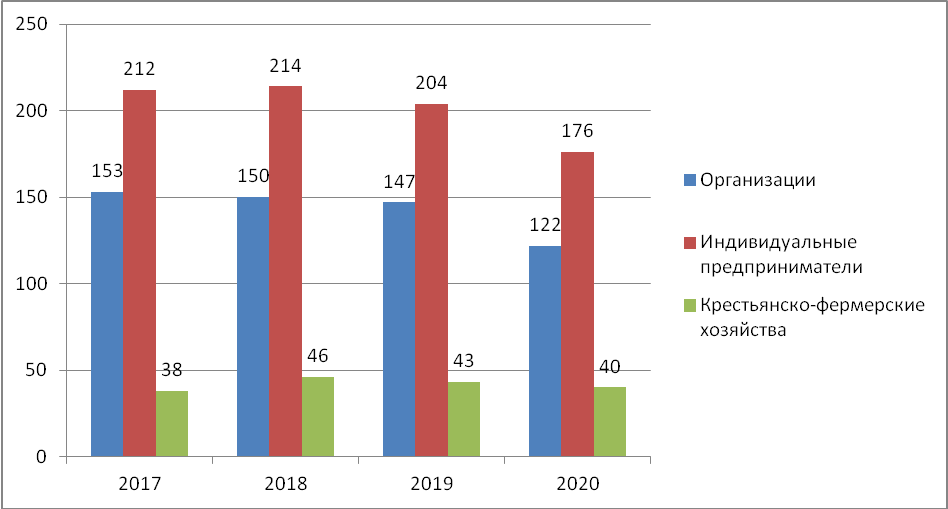 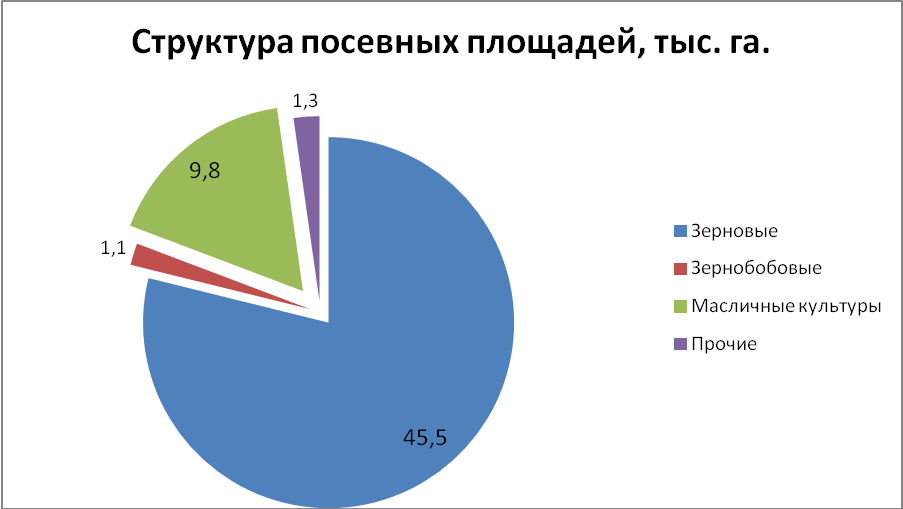 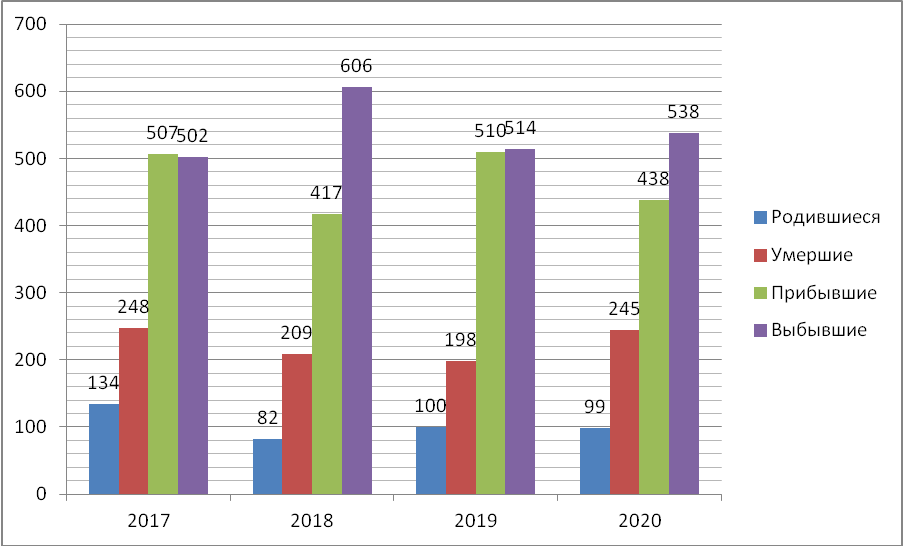 